 I. gimnazijaAvenija Dubrovnik 3610010 ZagrebKlasa: 602-03/17-01/419Ur.broj: 251-84-17-01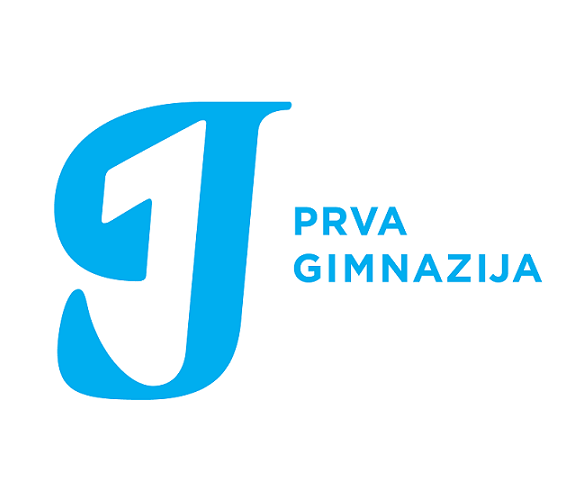 ŠKOLSKI KURIKULUM      I. GIMNAZIJE                                       Zagreb, rujan 2017.1. PODACI O ŠKOLINaziv: I. gimnazijaAdresa: Av. Dubrovnik 36Broj i naziv pošte: 10 010 ZagrebBroj telefona: (01) 6601 153, (01) 6601 665Broj telefaksa: (01) 6692 648E-pošta: info@prva.hrInternetska adresa: www.prva.hrOIB: 00167285641Broj žiro-računa: 2360000-1101444360Program: opća gimnazija i pridoslovnomatematička gimnazijaBroj učenika: 549Broj razrednih odjela: 21Broj zaposlenika: 72Nastavnici: 52Stručni suradnici: socijalna pedagoginja, psihologinja, knjižničarkaAdministrativno osoblje: tajnica škole, računovotkinja, administratoricaTehničko osoblje: domar, portir, noćni čuvar te osam spremačica2. STRATEGIJA RAZVOJA (VIZIJA I MISIJA I. GIMNAZIJE)U  školskoj godini 2017./2018. I. gimnazija će nastojati zadržati mjesto među najuspješnijim i najkvalitetnijim školama u Hrvatskoj s tendencijom daljnjeg napredovanja i usavršavanja. Tri su činjenice koje čine platformu na kojoj se mogu graditi daljnja poboljšanja: upis učenika s velikim potencijalom iznimno kvalitetan zaposlenički kadardobra tehnološka opremljenost škole.Izradom Školskog kurikuluma I. gimnazije usklađujemo se s odredbama Nacionalnog okvirnog kurikuluma (NOK) te Zakona o odgoju i obrazovanju u osnovnoj i srednjoj školi, poglavito čl. 4 (Ciljevi i načela odgoja i obrazovanja) i čl. 28 (Školski kurikulum i godišnji plan i program rada školske ustanove).Strategija razvoja I. gimnazije uključuje definiranje vizije i misije škole. Viziju škole predstavljaju dugoročni ciljevi, to je optimalna projekcija prema kojoj se usmjerava djelovanje. Misiju škole predstavlja način na koji se planira ostvariti viziju, ona se sastoji od detaljnijeg opisa aktivnosti koje će se poduzimati, kratkoročnih ciljeva koji su definirani kao stadiji prema ostvarivanju dugoročnih ciljeva. Vizija I. gimnazijeŠkola koja ravnomjerno razvija i obrazovne i odgojne komponente.Škola sa sjajnim izlaznim rezultatima učenika. Pod izlaznim rezultatima podrazumijevaju se i oni egzaktni, kao što je uspjeh na državnoj maturi i natjecanjima znanja, ali i oni manje egzaktni, no podjednako važni, a to su: zadovoljstvo u školi, osjećaj prihvaćenosti i kompetencije, razvoj zajedničkog duha i osjećaja pripadnosti našoj školi.Škola koja u prvi plan smješta čovjeka i čovječnost. Škola je ustanova u kojoj se ni na trenutak ne smije izgubiti iz vida učenik pojedinac i njegove potrebe. Svaki je učenik jedinstveno i kompleksno biće, tako da i zajednički obrazovni sadržaji moraju biti protkani humanim i toplim odnosom, a mora se učiniti što je moguće više da učenik u školi dobije mogućnost razvijanja svih dimenzija svoje osobnosti. Zato aktivnosti u školi trebaju biti što raznovrsnije i poticati i intelektualni, tjelesni, estetski, društveni, moralni i duhovni razvoj. Škola s ozračjem u kojemu se njeguju sljedeće vrijednosti: znanje, solidarnost, identitet i odgovornost.Škola u kojoj se svi zaposlenici odgojno-obrazovnog procesa (učenici i zaposlenici škole) tretiraju kao subjekti s uvažavanjem i omogućivanjem da i sami nastave s razvojem. Škola u kojoj postoji slobodna suradnja i prijateljsko i konstruktivno međudjelovanje u ravnini učenik – nastavnik – ravnatelj.Škola koja može odgovoriti na potrebe suvremenog čovjeka u promjenjivom društvenom okružju: naučiti kako učiti (mogućnost samoobrazovanja), razvijati sklonost timskom radu, cjeloživotnom obrazovanju i usavršavanju, jačati i uvježbavati mogućnost povezivanja podataka iz različitih područja, naglašavati važnost logičkog razmišljanja.Škola koja je suvremena i funkcionalna zahvaljujući permanentnom tehnološkom opremanju. Ovogodišnje opremanje odnosi se na poboljšanje w-lan mreže. Škola u kojoj je razvijena svijest o vlastitom nacionalnom identitetu i važnosti očuvanja kulturne baštine, u kojoj su prihvaćene općecivilizacijske vrijednosti kao što su  tolerancija, poštovanje ljudskih prava i djelovanje na demokratskim zasadama.Škola koja osposobljava za život u multikulturalnom okružju, potiče na aktivan i kreativan život i u kojoj se jača osobna odgovornost prema društvenoj zajednici i okolišu.Misija I. gimnazije: održati kvalitetu upisa učenika u I. gimnaziju (organiziranje kontinuirane promidžbe škole kroz suradnju s osnovnim školama koje joj gravitiraju te održavanjem otvorenog dana I. gimnazije)kvalitetu redovne nastave održavati na najvišoj raziniosigurati kvalitetu fakultativne i izborne nastave i potaknuti što veći broj učenika da se u nju uključi, stvoriti preduvjete za nabavku kvalitetnih pomagala koja još mogu unaprijediti izvođenje fakultativne i izborne nastaveosigurati mogućnost učenicima da znanje iz pojedinog predmeta prodube pohađanjem dodatne nastave te omogućiti da u radu s učenicima u sklopu te nastave sudjeluju i bivši učenici naše škole koji su na pojedinim područjima ostvarili iznimne uspjehestvoriti preduvjete za kvalitetnu realizaciju kurikulumskih međupredmetnih tema (npr. zdravstvenog odgoja ili tema iz građanskog odgoja)posebnu pažnju posvetiti razvitku poduzetnosti kao ključne kompetencije. Održati certifikat Poduzetne škole dodijeljen 2016. Koristiti znanja i iskustva stečena provedbom IPA projekta „Škola poduzetničke konkurentnosti na tržištu rada za gimnazijalce“ te pojačati naglasak na razvoj poduzetnosti u sklopu nastave redovnih predmeta te fakultativnih predmeta Osnove financijske pismenosti i Poduzetništvoosnažiti multidisciplinarni pristup putem različitih aktivnosti, npr. ekogrupa, projektni dan i sličnostvoriti preduvjete za smanjenje fluktuacije nastavnika u svrhu podizanja razine kvalitete nastave i održavanja kontinuiteta kvalitete omogućiti nastavnicima napredovanje u stručnim znanjima i vještinama, kako iz matične znanosti, tako i iz pedagogije, didaktike, obrazovne psihologije i metodike ne  bi li učenici imali na raspolaganju predavače s najvišom razinom kompetencije stvoriti uvjete za kvalitetno stručno usavršavanje izvan kolektiva svih zaposlenika I. gimnazije (omogućiti organizacijsku i materijalnu podršku koja je nužna za uspješno usavršavanje izvan same škole s posebnim naglaskom na usavršavanje u inozemstvu – program Erasmus+)  omogućiti učenicima da razviju svoje potencijale u različitim područjima (socijalno angažirani rad, znanost, umjetnost ...)omogućiti zadovoljenje različitih interesa učenika putem niza izvannastavnih i izvanškolskih aktivnosti koje čine odmak od propisanog nastavnog plana i programa i tako ostvariti preduvjete za kvalitetno provođenje slobodnog vremenanastaviti rad postojećih izvannastavnih aktivnosti koje tradicionalno djeluju u I. gimnaziji obogatiti školski život pokretanjem novih projekata (npr. prekogranična suradnja s gimnazijom iz BIH, likovna grupa) ili obogaćivanjem već tradicionalnih (npr. Humanitarna akcija Kap dobrote)integrirati se u lokalnu zajednicu te osvijestiti međuovisnost kvalitete života i lokalnog okružja putem obogaćivanja društvenog života učenika i stanovnika Novog Zagrebajačati socijalnu osjetljivost i senzibilitet za potrebite, iskazivanje humanosti i brige za opće dobro promicati volonterske i ekološke djelatnosti poticati učenike na sudjelovanje u izvanškolskim aktivnostima i edukativnim sadržajima izvan same I. gimnazije (npr. Govornička škola,  Ljetna škola znanosti, Festival svjetske književnosti, debatni kampovi...) nastaviti uspješnu suradnju sa ostalim školama u zajedničkim športskim i umjetničkim aktivnostimaorganizirati kontinuiranu suradnju s različitim institucijama, poglavito onima iz neposrednog okružja (npr. Muzej suvremene umjetnosti).U I. gimnaziji učenici mogu stjecati sljedeće kompetencije:jezične kompetencije – pravilna uporaba kako materinjeg tako i stranih jezika (uz redovnu nastavu postoji i mogućnost napredovanja putem sudjelovanja u radu dramske skupine I. gimnazije te sudjelovanjem na natjecanjima)matematičke i logičke kompetencije – stjecanje znanja iz polja matematike i logike te osposobljavanje za primjenu toga znanja u nizu različitih situacija (uz redovnu nastavu postoji i mogućnost napredovanja sudjelovanjem na natjecanjima i u radu dopunske matematike te u tri grupe izborne nastave iz Matematike za četvrte razrede), ove kompetencije su posebno istaknute u prirodoslovnomatematičkom smjeru kojega smo uveli ove školske godine kompetencije u prirodoslovlju – omogućivanjem uvida u znanstvena dostignuća s ciljem razvoja znanstvenog pristupa: uz redovnu nastavu postoji i mogućnost napredovanja sudjelovanjem na natjecanjima i u radu izborne nastave iz Biologije (tri grupe) i iz Kemije (dvije grupe)digitalne kompetencije – stjecanje vještina presudnih za korištenje informacijsko-komunikacijske tehnologije (uz redovnu nastavu iz Informatike poticat će se i korištenje suvremene tehnologije i na ostalim predmetima prema materijalnim mogućnostima škole te u radu izborne nastave iz Informatike)društveno-humanističke kompetencije – stjecanje znanja o smislu društvenih procesa te razvijanje humanističkog pristupa zbilji (uz redovnu nastavu društvenih i humanističkih predmeta učenici se mogu uključiti i u rad izvannastavnih aktivnosti iz tog polja  zatim izborne nastave iz Sociologije, Filozofije i Politike i gospodarstva) kompetencije samoobrazovanja – stjecanje znanja o tome kako učiti (radionice o uspješnom učenju, kontinuiran rad školskog psihologa i pedagoga s razredima te učenicima pojedincima)socijalne kompetencije – razvijanje sposobnosti za uspješnu komunikaciju i suradnju te građanski odgoj (uz redovnu nastavu psihologije, etike, vjeronauka, sociologije i filozofije postoje i izvannastavne aktivnosti usmjerene upravo prema socijalnim kompetencijama, npr. volontersko djelovanje, debatni klub ...)poduzetničke kompetencije – razvijanje vještina potrebnih za poduzetništvo, kao što su inventivnost, stvaralaštvo, sposobnost preuzimanja rizika, vještina rukovođenja poslom i sl. (uz redovnu nastavu politike i gospodarstva u školi postoji i niz projekata u kojima se prakticira timski rad te različite vrste koordiniranja aktivnosti). Učenicima će se ponuditi fakultativni predmeti „Osnove financijske pismenosti“ i „Poduzetništvo i inovativnost“, a nastavit će se i suradnja s  SEECEL-om (South East European Centre for Entrepreneurial Learning) o integriranju razvoja poduzetnosti u redovnu nastavu (poduzetništvo kao međupredmetna tema). Također se nastavlja i suradnja sa Zakladom Znanje na djeluumjetničke kompetencije – razvijanje stvaralaštva  i kreativnosti (osim redovne nastave Hrvatskoga jezika i književnosti, Likovne i Glazbene umjetnosti, učenici se mogu uključiti i u niz izvannastavnih aktivnosti, kao što su: mješoviti pjevački zbor, dramska skupina i vizualna kultura kompetencije kritičkoga mišljenja – jačanje sposobnosti argumentiranja, analiziranja i obrazlaganja stavova, sposobnost sagledavanja problema iz više perspektiva, mišljenje u skladu s logičkim pravilima (razvoj kritičkoga mišljenja cilj je svih predmeta i ostalih aktivnosti). 3. IZVANNASTAVNE AKTIVNOSTIProgram aktivnosti izradio/la:Tatjana Marković, prof. mentorProgram aktivnosti izradio:Ivan Janjić, prof.Program aktivnosti izradio/la:Božica Šebek, prof. Program aktivnosti izradio/la:Marina Vitković, prof.Program aktivnosti izradio: Andrija Lovrić, prof.*Potpora Strategiji razvoja kreativnosti u osnovnoškolskom i srednjoškolskom odgoju i obrazovanju http://www.opa.hr/index.php?/aktivnosti/strategija-razvoja-kreativnosti/Program aktivnosti izradio/la:Marina Vitković, prof.*Program aktivnosti izradila:Ivana Štefok, prof.Program aktivnosti izradila: Dunja Opatić, prof.
Program aktivnosti izradila:Marija Petričec, prof., stručni suradnik – knjižničarProgram aktivnosti izradilo:Marko Majstorović, prof.Program projekta izradila: Helena Begić, prof.Program aktivnosti izradio: Damir Kršić, prof.Program aktivnosti izradio/la:Maja Ferček, prof.4. DODATNA I DOPUNSKA NASTAVAProgram dopunske nastave izradio/la:Snježana Pavlić-Šepat, prof.Program dopunske nastave izradila:Tea ProhaskaProgram dodatne nastave izradila:Bračić Martina, prof.Program dodatne nastave izradila: Mirna Šašić Smojver prof. Program dodatne nastave izradio:Dalibor Joler, prof. mentor5. IZVANŠKOLSKE AKTIVNOSTI5.1. IZLETI I EKSKURZIJEProgram aktivnosti izradio/la:Marija Munđer, prof.Program aktivnosti izradila:Vesna Kus Petrić, prof.Program aktivnosti izradio/la:Tatjana Marković,prof. mentorProgram aktivnosti izradio: Marina Vitković, prof.Program aktivnosti izradila:Marina Vitković, prof.Program aktivnosti izradila: Dina Tariba, prof.Program aktivnosti izradio/la: Božica Šebek, prof.Program aktivnosti izradile: Marija Delić, prof. i Marina Romac, prof.Program aktivnosti izradila: Lana Kovač, prof.Program aktivnosti izradioDalibor Joler, prof.Program aktivnosti izradila: Dunja Opatić, prof.Program aktivnosti izradio/la:Dunja Opatić, prof.Program aktivnosti izradio/la:Tatjana Banožić, prof.Program aktivnosti izradila: Goranka Marković, prof.Program aktivnosti izradila: Goranka Marković, prof.Program aktivnosti izradila: Goranka Marković, prof.Program aktivnosti izradila:Martina Bračić, prof.Program aktivnosti izradio/la:Martina Bračić, prof.Program aktivnosti izradio/la:Donat Math, prof.Program aktivnosti izradio:Andrija Lovrić, prof.Program aktivnosti izradio:Andrija Lovrić, prof.Program aktivnosti izradio:Ivan Janjić, prof.Program aktivnosti izradila:Zlata Paštar, prof.5.2. TERENSKA NASTAVAProgram aktivnosti izradio:Andrija Lovrić, prof.Program aktivnosti izradio/la:Tatjana Banožić, prof.Program aktivnosti izradio:Dalibor Joler, prof.Program aktivnosti izradio/la:Bračić Martina, prof.Program aktivnosti izradio/la:Martina Bračić, prof.Program aktivnosti izradio/la:Bračić Martina, prof.Program aktivnosti izradio/la:Donat Math, prof.Program aktivnosti izradioDalibor Joler, prof.Program aktivnosti izradila:Zlata Paštar, prof.5.3. POSJETIProgram aktivnosti izradio/la: Marija Munđer, prof.Program aktivnosti izradila:Vesna Kus Petrić, prof.Program aktivnosti izradio/la:Tatjana Marković, prof.Program aktivnosti izradila:Marina Vitković, prof.Program aktivnosti izradila:Dina Tariba, prof.Program aktivnosti izradio/la:Božica Šebek, prof.Program aktivnosti izradila:Marina Romac, prof.Program aktivnosti izradila:Marija Delić, prof.Program aktivnosti izradio/la:Lana Kovač. prof.Program aktivnosti izradio:Dalibor Joler, prof.Program aktivnosti izradio:Dalibor Joler, prof.Program aktivnosti izradio:Dalibor Joler, prof.Program aktivnosti izradio:Dalibor Joler, prof.Program aktivnosti izradila:Dunja Opatić, prof.Program aktivnosti izradio/la:Tatjana Banožić, prof.Program aktivnosti izradio/la:Tatjana Banožić, prof.Program aktivnosti izradila: Goranka Marković, prof.Program aktivnosti izradio/la:Donat Math, prof.Program aktivnosti izradio/la: Donat Math, prof.Program aktivnosti izradio/la:Bračić Martina, prof.Program aktivnosti izradila:Zlata Paštar, prof.Program aktivnosti izradio/la:Božica Šebek, prof.Program aktivnosti / aktivnost izradilo/la:Jasnica Rebrović, prof. Program aktivnosti izradio/la:Donat Math, prof.Program aktivnosti izradila:Antonia Sikavica Joler, prof. mentorProgram aktivnosti izradio/la: Meri Matušan, prof.Program aktivnosti izradila:Helena Pavlović, prof.Program aktivnosti izradila:Marija Petričec, prof., stručni suradnik - knjižničarProgram aktivnosti izradila:Zlata Paštar, prof.Program aktivnosti izradila:Zlata Paštar, prof.6. FAKULTATIVNA NASTAVAProgram fakultativne nastave izradio/la:Meri Matušan, prof.Program fakultativne nastave izradila:Zlata Paštar, prof.Program fakultativne nastave izradila: Snježana Buić, prof.Program fakultativne nastave izradio/la: Alen Sućeska, dr. phil.Program fakultativne nastave izradila: Tinka Barbutov Krsteva, prof.Program fakultativne nastave izradio/la: Hajnalka Molnár, mag.hungarologije7. IZBORNA NASTAVAProgram izborne nastave izradio/la:Lana Kovač, prof. Program izborne nastave izradio/la: Meri Matušan, prof.Program izborne nastave izradio/la: Ivana Gambiroža, prof.Program izborne nastave izradila: Snježana Buić, prof.Program izborne nastave izradila:Dina Tariba, prof. Program izborne nastave izradila:Helena Pavlović, prof.Program izborne nastave izradio/la:Gordana Sekulić-ŠtivčevićProgram izborne nastave izradila:Dunja Opatić, prof. Program izborne nastave izradila:Dina Tariba, prof. Program izborne nastave izradio/la: Ivana Gambiroža, prof.Program izborne nastave izradila:Zlata Paštar, prof.Program izborne nastave izradio/la:Marina Vitković, prof.Program izborne nastave izradio/la:Lana Kovač, prof. Program izborne nastave izradila:Vesna Kus Petrić,prof. Program izborne nastave izradio/la:Snježana LiberProgram izborne nastave izradila:Zlata Paštar, prof.8. PROJEKTIProgram projekta izradila:Dunja Marušić Brezetić, prof. Program aktivnosti izradio/la:Tatjana Banožić, prof.Program projekta izradila: Jasnica Rebrović, prof.Program projekta izradila: Jasnica Rebrović, prof.Program projekta izradio:Ivan Janjić, prof.Program projekta izradio:Ivan Janjić, prof.Program projekta izradio:Ivan Janjić, prof.Program projekta izradio:Ivan Janjić, prof.Program projekta izradio/la:Gordana Sekulić-ŠtivčevićProgram projekta izradio/la:Meri Matušan, prof.Program projekta izradio/la:Meri Matušan, prof.Program projekta izradio/la:Meri Matušan, prof.Program projekta izradio/la:Meri Matušan, prof.Program projekta izradio/la:Meri Matušan, prof.Program projekta izradila:Dunja Marušić Brezetić, prof. Program projekta izradila:Dunja Marušić Brezetić, prof. Program projekta izradila:Dunja Marušić Brezetić, prof. Program projekta izradila:Dunja Marušić Brezetić, prof. * U okviru Natječaja Ministarstva za demografiju, obitelj, mlade i socijalnu politiku za prijavu projekata usmjerenih mladima za financijsku potporu iz raspoloživih sredstava dijela prihoda od igara na sreću i Državnog proračuna za 2017. godinuProgram projekta izradile:Josipa Tukara Komljenović i Kristina Mihaljević, Ženska soba (Marina Vitković, voditeljica projekta u Prvoj gimnazijProgram projekta izradila:Marina Vitković, prof.* U okviru Natječaja Ministarstva socijalne politike i mladih za prijavu projekata udruga u području prevencije nasilja nad i među djecom i mladima u 2016. godini.Program projekta izradila:Maja Vukmanić Rajter, Ženska soba(Marina Vitković, voditeljica projekta u Prvoj gimnaziji)Program projekta izradila:Antonia Sikavica Joler, prof. mentor Program projekta izradio: Alen Sućeska, prof.Program projekta izradio:Andrija Lovrić, prof.Program projekta izradila:Dunja Marušić Brezetić, prof. Program projekta izradila:Dunja Marušić Brezetić, prof. Program projekta izradila:Dunja Marušić Brezetić, prof. Program projekta izradila:Dunja Marušić Brezetić, prof. 9. PROGRAMIProgram izradila:Ivana Štefok, prof. Program izradila:Ivana Štefok, prof. Program izradila:Ivana Štefok, prof. Program izradila:Anamarija Benko, mag. stručna suradnica - socijalna pedagoginjaProgram izradila:Anamarija Benko, mag. stručna suradnica - socijalna pedagoginjaProgram izradila:Anamarija Benko, mag. stručna suradnica - socijalna pedagoginjaProgram izradila:Anamarija Benko, mag. stručna suradnica - socijalna pedagoginjaProgram izradila:Anamarija Benko, mag. stručna suradnica - socijalna pedagoginjaIZVANNASTAVNA AKTIVNOSTCRVENI  KRIŽCiljevi aktivnostiUključiti što veći broj učenika u program edukacije o pružanju prve pomoćiKod učenika razvijati potrebu za iskazivanjem humanosti u različitim oblicimaSuzbijati ksenofobiju i prihvaćati različitostiKod učenika razvijati svijest o dragocjenosti životaEducirati učenike o čimbenicima koji utječu na zdravlje, kao i o načinima sprječavanja i suzbijanja bolestiNamjena aktivnostiRazviti kod učenika potrebu da nakon prvog dobrovoljnog davanja krvi u školi postanu dugogodišnji davateljiPoticati učenike na solidarnost i uključivanje u različite humanitarne akcije i volonterske udrugeNositelji aktivnosti i njihova odgovornostTatjana Marković, prof. mentor, povjerenik Crvenog križa u školiNačin realizacije aktivnostiObrađivanje tema vezanih uz humanost na satovima razrednikaOrganiziranje dobrovoljnog davanja krvi za učenike i djelatnike školeObilježavanje Dana borbe protiv AIDS-a i Dana borbe protiv pušenja Dana borbe protiv različitih oblika tumora( rak dojke, debelog crijeva idr.) prigodnim predavanjima, plakatima, izložbama i prezentacijamaOdabir učenika za tečaj i ekipu prve pomoći te sudjelovanje na tečaju prve pomoći u Domu Crvenog križa u Novom VinodolskomPriprema ekipe prve pomoći i sudjelovanje na područnom i gradskom natjecanjuProvedba svih akcija koje su koordinirane od hrvatskog i gradskog Crvenog križaSudjelovanje na seminarima koje organizira Crveni križVremenik aktivnostiTijekom cijele školske godineDetaljan troškovnik aktivnostiTroškove podmiruje Gradski ured za obrazovanjeNačin vrednovanja i način korištenja rezultata vrednovanjaEvaluacija pismenim i usmenim putemSlobodan dan po izboru za učenike koji su dobrovoljno dali krvPodjela priznanja za dobrovoljno davanje krviPomoć učenika koji su prošli edukaciju iz pružanja prve pomoći u novim generacijamaIZVANNASTAVNA AKTIVNOSTDRAMSKA GRUPA GordoganCiljevi aktivnostinizom teorijskih i praktičnih aktivnosti kod polaznika razviti senzibilitet i praktična znanja o dramskomu umjetničkom izražavanju te procesu nastajanja dramskog djelausvojiti znanja o drami, povijesti drame, kazalištu, kostimografiji i scenografijinapisati scenarije, improvizacije, igrokaze, dijaloge i monologesudjelovati u režiranju predstaverazviti učeničku nadarenost prema umjetničkomu izričaju i nadopunjavati njihovu naobrazbuNamjena aktivnostidetaljno osmisliti te prilagoditi učenicima dramski stvaralački procesizgraditi sposobnosti izražavanja i vještine govoranjegovati kreativnost učenikaotkrivati i razviti sposobnosti scenskoga izrazakvalitetno osmisliti slobodno vrijeme učenikarazviti govorne izražajnosti i umjetnički izraz na hrvatskomu jezikuojačati društvenu svijest i njezine sastavnice: samokritičnost, kritičnost, odgovornost i snošljivostNositelji aktivnosti i njihova odgovornostIvan Janjić, prof.Način realizacije aktivnostipredstaviti dramsku grupu učenicima prvih razredaodržati sastanak dramske skupine i planirati vremenik probačitati dramske tekstove i odabrati najboljisudjelovati na Danu škole (po potrebi)odabrati sudionike u izvedbamaodržavati čitaće probe, izraditi scenarijimprovizirati, monološko i skupno izvoditirežirati i raditi na sceniodabrati kostime, glazbu, scenografijusudjelovati na priredbi za Svetog Nikolu (po potrebi)sudjelovati na Božićnoj priredbi (po potrebi)održati generalnu probu i premijerno izvesti predstavu u školisudjelovati na LiDraNuizvoditi program dramske grupe izvan školeposjetiti gradska kazalištasudjelovati na humanitarnoj priredbi Kap dobrote (po potrebi)posjetiti Akademiju dramske umjetnostirazgovarati o budućim predstavamaposjetiti predstave amaterskog kazalištasudjelovati na Smotri srednjoškolskoga dramskog izričaja GordoganVremenik aktivnostitjedni susreti: faza pripreme i analizeintenzivni susreti (po potrebi): faza uvježbavanjaizvedbe predstavasudjelovanje na LiDraNusudjelovanje na Smotri srednjoškolskoga dramskog izričaja GordoganOkviran troškovnik aktivnostiminimalna sredstva škole (kostimi, scena i sl.)učenici trebaju osmisliti predstavu sa što manje novčanih sredstavaučenici sami izrađuju rekviziteNačin praćenja aktivnostizadovoljstvo učenikanagrade i pohvale za zalaganjezajedničke analizesamoanalizeodlasci na kazališne predstavesudjelovanje i rezultat na LiDraNusudjelovanje na Smotri srednjoškolskoga dramskog izričaja GordoganIZVANNASTAVNA AKTIVNOSTEKO GRUPACiljevi aktivnosti- osvijestiti učenike o važnosti očuvanja okoliša- osvijestiti učenike o važnosti pomaganja bolesnima i nemoćnimaNamjena aktivnosti- očuvanje okoliša prikupljanjem i recikliranjem otpada- prikupljanje novčanih sredstava za pomaganje bolesnima i nemoćnimaNositelji aktivnosti i njihova odgovornost- Božica Šebek, prof., svi razrednici i ostali profesoriNačin realizacije aktivnosti- upućivanje učenika na bacanje plastičnih boca u posebne kontejnere- prikupljanje plastičnih boca- odnošenje u trgovinu (povratna naknada)- kupovina potrepština za bolesne i nemoćne od prikupljenih sredstava- posjet bolnici u Gornjoj Bistri i/ili sličnim ustanovama- prikupljanje starog papira- odvajanje plastičnih čepova za udrugu UOLL- prezentiranje programa u razredima- organiziranje sastanaka s predstavnicima razreda radi što veće suradnje učenika- suradnja s profesorima koji mogu pomoći kroz predmetnu nastavu (etika, biologija, kemija)- suradnja s razrednicima- tematska predavanja i/ili tribineVremenik aktivnosti- šk. god. 2017./2018.Okviran troškovnik aktivnosti- škola osigurava plastične vreće prema potrebiNačin praćenja aktivnosti- uspjeh svakog razreda javno pohvaliti i potaknuti natjecateljski duh- razgovarati s učenicima o uspješnosti i realizaciji aktivnosti- koristiti rezultate za proširivanje aktivnosti i uključivanje većeg broja učenikaIZVANNASTAVNA AKTIVNOSTOSOBNI RAZVOJCiljevi aktivnostistjecanje pet osnovnih socijalno-emocionalnih kompetencija1. svijest o sebi: razumjeti ono što mislimo i osjećamo te kako misli i osjećaji utječu na naša djela i izbore2. socijalna svijest: razumjeti misli, osjećaje i stajališta drugih te razviti empatiju3. upravljanje sobom: naučiti kako upravljati snažnim emocijama kako ne bi dovele do problema; biti sposoban zadati si ciljeve i ukloniti prepreke4. odgovorno donošenje odluka: biti sposoban pronalaziti rješenja problema i razmotriti posljedice naših djela za nas i druge5. vještine u odnosima: biti sposoban rješavati sukobe; biti snažno povezan s drugim osobama, odolijevati negativnom pritisku grupeNamjena aktivnostibolji rezultati u školi i u ostalim životnim područjimaveća fokusiranost i koncentracijabolji međusobni odnosipoboljšana sposobnost upravljanja stresompovećanje optimizmasretniji, samosvjesniji i kompetentniji pojedinci koji vode zdrav, pozitivan i uspješan životprevencija klopke ovisnosti, depresije ili nasiljaNositelji aktivnosti i njihova odgovornostučenici i profesorica razvijajući dobar odnos temeljen na skrbnim navikama: podržavanje, ohrabrivanje, slušanje, prihvaćanje, vjerovanje, poštovanje, usklađivanjeNačin realizacije aktivnostiteorijska podloga: filozofija i teorija izboraaktivnosti: inicijativa BoliMe – javno obilježavanje Svjetskog dana mentalnoga zdravlja (listopad); Tjedan svjesnosti o mentalnom zdravlju (svibanj)metoda: rad s grupom, sokratski dijalogVremenik aktivnostitijekom cijele školske godineOkviran troškovnik aktivnostiovisno o načinu realizacije i materijalima potrebnim za rad grupeNačin praćenja aktivnostievaluacija učinkovitosti višemjesečnog rada na sebi usporedbom početnog i završnog upitnika (stjecanje socijalno-emocionalnih kompetencija)IZVANNASTAVNA AKTIVNOSTpovijesna grupa I .GIMNAZIJECiljevi aktivnostiRazvijanje ljubavi prema povijesnoj znanosti i zavičajnoj prošlosti,Uvođenje u metode znanstveno-istraživačkoga rada,Povezivanje teoretskoga dijela spoznaja s konkretnim primjerima iz prošlosti uporabom izvorne građe, posjetama institucijama i lokalitetima od interesaRazvijanje stručnih kompentencija članova grupe: odabir tema i sadržaja koji će biti predmetom našega interesa i rada, kritički stav i mišljenje, kultura izlaganja pred skupinom, prezentacijske tehnike, podizanje razine vlastitih znanja i vještina, stjecanje sigurnosti u vlastite sposobnosti, znanja i vještine, profiliranje interesa…Namjena aktivnostiPripremanje i sudjelovanje na natjecanjima iz povijesti u kategorijama znanja i samostalnih znanstvenih učeničkih radova,Priprema za polaganje državne mature iz povijesti,Nositelji aktivnosti i njihova odgovornostVoditelj Povijesne grupe prof. A. Lovrić: - izrada i provedba plana rada grupe,- briga o redovitosti dolaska, finacijama, vremeniku događanja…Članovi Povijesne grupe - redovitost dolaska i izvršavanja dogovorenih aktivnosti,           - ponašanje u skladu s Kućnim redom I. gimnazije.Način realizacije aktivnostiRad s cijelom grupom: - neće biti zasebnih sadržaja unutar škole nego ciljane                                posjete institucijama od interesa (muzeji, galerije, arhiv,                                 predavanja, tribine, promocije knjiga, stručni skupovi…)                                           - višednevni stručno-edukativni izlet: Tragovima                                             bosanskih vladara KotromanićaRad s natjecateljima: - provodit će se u oblicima individualnoga rada kao priprema za sve razine natjecanja na koje se uspijemo plasirati: Rad na znanstveno-istraživačkom projektu: - provodit će se ukoliko bude interesa među članovima grupe i ukoliko   uspijemo osigurati materijalna sredstva;             - istraživački projekt nema definiranu temu (odabir teme je slobodan)Rad na pripremi polaganja državne mature iz povijesti: - provodi se ako ima prijavljenih učenica i učenikaVremenik aktivnostiTijekom školske godine 2017./2018: Uskrsni prazniciTerenska nastava: - višednevni stručno-edukativni  izlet: Tragovima bosanskih vladara                                                                                              KotromanićaOkviran troškovnik aktivnostiSve troškove posjeta institucijama od interesa te tvišednevne terenske nastave snose učenici individualnoSve troškove potencijalnoga projekta snosi školaNačin praćenja aktivnostiSvima koje redovito i zadovoljavajuće izvršavaju dogovorene zadaće voditelj grupe evidentira isto u obliku ocjene u elementima praćenja i ocjenjivanja,Ostvarenim rezultatima na natjecanjima s pripadajućim nagradama i pravima.Poticaji za dalji rad,Korištenje izrađenih materijala (plakati, fotografije, video zapisi…) za razne potrebe unutar škole (Dan otvorenih vrata, nacionalni praznici, sjećanja na bitne datume iz nacionalne povijesti…)IZVANNASTAVNA AKTIVNOSTVIZUALNA KULTURA*Ciljevi aktivnostirazvijanje kulture kreativnostirazvijanje kreativnog izražavanja i suzbijanje šablonizma, konformizma i stereotipnosti u obrazovanju i izražavanjuvizualna i medijska pismenost, vizualna komunikacijaovladavanje komuniciranjem jezicima različitih umjetnostikreativno rješavanje problema i razvoj kritičkog mišljenjainicijativa i poduzetnost te kulturna svijest i izražavanjenaglasak na kreativnom, stvaralačkom i umjetničkom procesu primjenjivom u svim inovativnim projektima
Namjena aktivnostiidentificirati vizualno izražavanje kao jedan od ravnopravnih načina izražavanja (uz verbalno, literarno, auditivno, pokret)prepoznati sastavnice vizualnoga stvaralaštva u različitim vizualnim medijima (crtež, slika, grafika, skulptura, arhitektura, film, fotografija, dizajn)uočiti zakonitosti kreativnog procesavrednovati vizualne uratkeprimjenjivati jezik umjetnosti u svakodnevnoj vizualnoj komunikaciji te kao osnovu za estetske prosudbe i odluke u svakodnevnom životukonstruirati vizualne uratke  u cilju izražavanja vlastite vizualne porukeprepoznati umjetnost i dizajn kao bitan dio kulture društva
Nositelji aktivnosti i njihova odgovornostvanjski suradnici iz područja likovnosti, arhitekture, dizajna, filma, fotografijeNačin realizacije aktivnostiradionice, predavanja i gostovanjaVremenik aktivnostitijekom cijele školske godine Detaljan troškovnik aktivnostiovisno o načinu realizacije gostovanja i materijalima potrebnim za rad skupineNačin vrednovanja i način korištenja rezultata vrednovanjakreativno obrazovanje i poticanje kreativnosti temelj je stvaranja resursa za kreativno samosvjesno društvo, kulturu i gospodarstvoIZVANNASTAVNA AKTIVNOSTVOLONTERSKI KLUBCiljevi aktivnostipotaknuti samoinicijativu učenika osvijestiti važnost društveno korisnog djelovanja senzibilizirati učenike za socijalne teme razvijati suradnju među učenicima školerazvijati volontersku mrežu unutar škole i lokalne zajednice provoditi društveno korisne projekte ostvarivati, održavati i produbljivati suradnju s organizacijama i fizičkim osobama  zainteresiranim za provođenje društveno korisnih projekata promovirati volonterstvo Namjena aktivnostipružiti podršku aktivnostima koje iniciraju učenici poticati prosocijalno ponašanje i razvoj socijalne osjetljivosti među mladima  uključivanjem u društveno korisne aktivnosti i projekteNositelji aktivnosti i njihova odgovornostčlanovi Volonterskog kluba I. gimnazije: osmišljavanje, iniciranje i provođenje             volonterskih projekata, popularizacija volonterstva među učenicima škole, ostvarenje, održavanje i produbljivanje suradnje s volonterskim klubovima iz drugih škola, organizacijama i fizičkim osobama zainteresiranim za suradnju na društveno korisnim projektima na nacionalnoj i internacionalnoj raziniIvana Štefok, prof.: koordinacija, edukacija i pružanje organizacijske podrške       aktivnostima Volonterskog kluba te popularizacija volonterstva među učenicima škole-     ostali zainteresirani nastavnici i učenici škole te vanjski suradnici; odgovornosti će biti određene pri  realizaciji suradnje    Način realizacije aktivnostiprovođenje redovitih sastanaka članova Volonterskog kluba tijekom školske godine organizacija i provođenje društveno korisnih projekata u suradnji s učenicima škole, nastavnicima, roditeljima te organizacijama i institucijama izvan škole sudjelovanje u humanitarno-ekološkim-volonterskim akcijama i projektima u organizaciji škole i volonterskim aktivnostima u organizaciji drugih institucija; planirana je suradnja s Hrabrim telefonom, Forumom za slobodu odgoja, Domom za nezbrinutu djecu u Nazorovoj ulici, Skloništem za nezbrinute životinje grada Zagreba- Dumovec, pučkom kuhinjom samostana „Misionarke ljubavi - Sestre Majke Terezije“ i dr. Vremenik aktivnostiredoviti sastanci članova Volonterskog kluba tijekom školske godine 2017./2018.vremenik projektnih volonterskih aktivnosti, načini i termini suradnje s institucijama i organizacijama izvan škole bit će određeni u dogovoru s članovima kluba i vanjskim suradnicima na početku i tijekom šk. god. 2017./2018.Detaljan troškovnik aktivnostiškola podržava rad Volonterskog kluba ustupanjem prostornih i tehničkih resursa troškovnik projektnih aktivnosti izrađuje se za svaki projekt zasebno predviđena je mogućnost prikupljanja sponzorstava u sklopu pojedinih projekata Način vrednovanja i način korištenja rezultata vrednovanjadokumentiranje rada, praćenje realizacije i utvrđivanje rezultata planiranih aktivnosti i   projekata utvrđivanje individualnog volonterskog angažmana i aktivnosti pojedinih članova te odavanje priznanja najaktivnijim/najzaslužnijim članovimaprikupljanje povratnih informacija od suradnika kluba i korisnika volonterskih usluga vezano uz zadovoljstvo suradnjom   rezultati evaluacije bit će korišteni u svrhu unapređenja rada Volonterskog kluba i promociju volonterstva u lokalnoj zajednici te među učenicima školeIZVANNASTAVNA AKTIVNOSTDebataCiljevi aktivnostiupoznavanje s govorništvom, poviješću retorike kao discipline i suvremenim tendencijama u retorici i oblikovanju i predstavljanju govora;uvježbavanje pripreme i izvedbe kvalitetnih i uvjerljivih govora kroz upoznavanje s temeljnim sastavnicama i vrstama govora kroz tri glavna aspekta – argumentacija, organizacija, prezentacija; vježbanje i usavršavanje individualnog govora te argumentacijskih (aktivno slušanje, aktivno govorništvo i logički utemeljeno oblikovanje argumenata), organizacijskih (pravilno i precizno artikuliranje govora i vođenja bilješki)  i prezentacijskih (umijeće javnog nastupa)  vještina učenika;upoznavanje s različitim oblicima rasprava, s naglaskom na debatu;vježbanje i usavršavanje debatnog formata i timskog rada;uvježbavanje sposobnosti uočavanja, analize i rješavanje problema, uzroka problema i posljedica problema;uvježbavanje strukture argumentiranja, dokazivanja, potkrepljivanja i pobijanja argumenata te njihova primjena u praksi;razvijanje kritičkog mišljenja, sposobnosti analize i sinteze te razlikovanja bitnog od nebitnog;jačanje komunikacijskih vještina organizacijskih vještina i prezentacijskih vještina;vježbanje mirnog načina rješavanja problema i sukoba;razvijanje tolerancije, samosvijesti i odgovornosti;primjena usvojenih znanja na natjecanjima u debati;proširivanje znanja iz različitih područja o kojima se debatiraNamjena aktivnostiusvajanje govorničkih tehnikarazvijanje kulture izražavanja i umijeća javnog nastupa sudjelovanje u debatnim natjecanjimakreativno i korisno provođenje slobodnog vremenapromicanje ugleda I. gimnazijeNositelji aktivnosti i njihova odgovornostDunja Opatić, prof., voditeljica aktivnosti – priprema i izvodi aktivnost, koordinira rad debatnog kluba, osigurava uvjete za provođenje aktivnosti te nadzire debatne slučajeveAsistenti - volonteri (bivši učenici I. gimnazije) – pomažu u izvedbi praktičnog rada, upućuju debatante u debatnu tehniku, uvježbavaju debatne slučajeve, pripremaju učenike za turnire i natjecanja, prate učenike na turnirima i natjecanjimaNačin realizacije aktivnostiPredviđene aktivnosti su:sastanci tijekom školske godine (1-2 sata tjedno)održavanje dodatnih tjednih sastanaka po potrebi (prije turnira i natjecanja)sudjelovanje u natjecanjima i turnirima iz debateRealizacija aktivnosti ovisit će i o aktivnostima Hrvatskog debatnog društva (HDD) koje svake godine organizira turnire i natjecanja te odlučuje o tezama na koje se debatiraVremenik aktivnosti1-2 sata tjedno, tijekom cijele nastavne godineDetaljan troškovnik aktivnostiZa provedbu aktivnosti potrebno je osigurati: toner i papir za fotokopiranje radnih listića – cca. 1000 knsredstva za nabavu potrebne literature – cca. 500 knsredstva za sudjelovanje u seminarima – cca. 300 knsredstva za sudjelovanje u natjecanjima i turnirima – cca. 1000 knNačin vrednovanja i način korištenja rezultata vrednovanjaVrednovanje usvojenosti znanja učenika i primjene znanja provodit će se na samoj aktivnosti tijekom cijele školske godine Vrednovanje će se vršiti i uspjesima na turnirima i natjecanjima. Iznimnim uspjehom smatrat će se plasman učenika na Državno natjecanje u debati.IZVANNASTAVNA AKTIVNOSTKNJIŽNIČARSKA GRUPA Ciljevi aktivnostiUčenici će: biti osposobljeni za mogućnost kvalitetnog korištenja znanstvenih informacijarazviti interes za uporabu knjižničnog fondarazviti čitateljsku kulturuNamjena aktivnostipripremati učenike za samostalno istraživanjeosposobljavati učenike  za služenje svim izvorima informacijaizgrađivati kulturu čitanjapoticati timski radstvarati naviku kvalitetnog provođenja slobodnog vremenaNositelji aktivnostiMarija Petričec, prof.nastavnici hrvatskoga jezikarazredniciNačin realizacije radionice samostalnog istraživanja različitih izvora informacija i razvijanja kritičkoga mišljenjasudjelovanje u projektu Nacionalne i sveučilišne knjižnice „Uvod u svijet informacija“obilježavanje značajnih datuma i prigodnih godišnjicaobilježavanje Mjeseca hrvatske knjige, Dana škole, Humanitarne akcije „Kap dobrote“promoviranje novih, zanimljivih naslovaposjeti književnim tribinama, kazališnim predstavama, Interliberu, Nacionalnoj i sveučilišnoj knjižnici i Knjižnicama grada ZagrebaVremenik aktivnostitijekom šk. god. 2017./2018.Detaljan troškovnik aktivnostimaterijal za izložbe, izrada fotografija - oko 300 knNačin vrednovanja i način korištenja rezultata vrednovanjapohvale, priznanja, osobna  afirmacija učenika i profesoraukazivanje na mjesto i status školske knjižnice kao dijela odgojno-obrazovnog procesaIZVANNASTAVNA AKTIVNOSTMJEŠOVITI zborCiljevi aktivnostiupoznavanje zborskih djela iz različitih glazbenih stilovarazvijanje osjećaja za lijepo razvijanje osjećaja za skupno muziciranje i aktivno bavljenje glazbomrazvijanje kreativnosti kroz grupni rad. doprinos odgoju široko obrazovane, slobodne tolerantne, demokratske, društvene osobe, ali i razvoj kritičkog slušatelja i poznavatelja glazbe. Namjena aktivnostiaktivnost je namijenjena svim učenicima koji žele aktivno provesti slobodno vrijeme. Sudjelovanje na školskim priredbama povodom blagdana i ostalim kulturnim događanjima vezanim uz školu i izvan nje. Sudjelovanje na smotrama i natjecanjima u Hrvatskoj  i inozemstvu.Nositelji aktivnosti i njihova odgovornostMarko Majstorović, prof.Način realizacije aktivnostiaktivnost se realizira odvojenim i zajedničkim probama na kojima se uvježbava program jednom do dva puta tjedno. Broj proba ovisi o zadaćama vezanim uz nastupe u školi i izvan nje te se intenzivira prije svakog nastupa.Vremenik aktivnostiaktivnost se odvija kroz cijelu školsku godinu na zajedničkim probama jednom do dva puta tjedno u trajanju od jednog školskog sata  (8. sat ponedjeljkom i utorkom)Okviran troškovnik aktivnostiprema potrebi i projektima iz vlastitih sredstava ili uz pomoć Gradskog ureda za obrazovanje, kulturu i šport.Način praćenja aktivnostivrednovanje provodi nositelj aktivnosti na način da vrednuje rad učenika koji su kroz školsku godinu pokazali izuzetan interes za aktivnost                        IZVANNASTAVNE AKTIVNOSTI                                        Medijska grupaCiljevi projektaMedijsko praćenje događanja u Školi i izvan nje putem različitih platformi: Facebooka, Instagrama, Instagram Stories, Snapchata, YouTubeaPribližiti sudionicima sve oblike novinarskog izvješćivanja, ali i vizualnog identiteta na različitim platformamaUsmjeriti i voditi ih kroz razne oblike publicističkog i književnog – znanstvenog teksta (polemika, reportaža, putopis, intervju, vlog...), grafičkog dizajna, fotografije i video uradakaPribližiti obavijesti i uspjehe, projekt,  učenicima škole na njima suvremeniji i prihvatljiviji način, poboljšati komunikaciju i povezatiNamjena projektaPovezati učenike sa životom Škole, potaknuti ih na aktivno praćenje i sudjelovanje u projekatima, događanjima vezanim ne samo uz Školu već i filmske i novinarske radionice, natječaje za fotografiju i vizualne identiteteOsuvremeniti način prezentacije događanja vezanih uz Školu i njezin“život“Promovirati Prvu gimnaziju putem društvenih mreža – Facebook, Instagram, YouTubeNositelji projekta i njihova odgovornostUredništvo koje čine učenici svih razreda škole, sami određuju raspored zaduženja i svoje projektePredlažu raspored pokrivanja događaja: fotografija, snimanje, montaža, objavljivanje, grafički dizajnNačin realizacije projektaUčenici i mentorica u zajedničkom dogovoruVremenik projektaTokom cijele nastavne godineOkviran troškovnik projektanemaNačin praćenja projekta provjera  svih uradaka prije objavljivanjapraćenje statistike objavljivanja i praćenjaIZVANNASTAVNA AKTIVNOSTŠSD „PRVA“Ciljevi aktivnostiUtjecaj na poboljšanje i podizanje tjelesne pripremljenosti učenika, rad na životno važnim sposobnostima učenika ( urgentne situacije), dodatni rad odnosno prošireni rad na sadržajima iz sportskih igara, rad na elementima potrebnim za prijemni na Kineziološkom fakultetu.  Namjena aktivnostiPrimjena naučenih sadržaja nastave TZK u uvjetima igre, rješavanje stresa i druženjeNositelji aktivnosti i njihova odgovornostProfesori TZK, voditelj aktivnosti Damir Kršić, profNačin realizacije aktivnostiGrupni rad i rad u parovima kroz vježbe u dvorani, na vanjskim terenima, vježbe u prirodi, vježbe na bazenu-rijeke, na planinama, teorijska predavanja, izlaganja učenika, izlaganja gostujućih predavača…Vremenik aktivnostiDva školska sata tjedno – blok sat u okviru rasporeda sati, tijekom cijele nastavne godine, sveukupno 70 nastavnih sati    (35 x 2 sata)Okviran troškovnik aktivnostiProvodi se u postojećim uvjetima sa postojećim rekvizitimaNačin praćenja aktivnostiVrednovanje učeničkog rada vršit će se analizom uključenosti i ocjenjivanjem individualnog napretka u stečenim znanjima i vještinamaIZVANNASTAVNA AKTIVNOSTLIKOVNA GRUPA: Avantura u muzejuCiljevi aktivnostiPovezivanje srednjoškolskog programa iz predmeta Likovna umjetnost s programom i zbirkom umjetničkih djela Muzeja suvremene umjetnost. Projekt uključuje nastavu iz navedenog predmeta prateći program nastavnih jedinica predviđenih u okviru nastave Likovne umjetnosti ili pojmove koji se mogu objasniti i predstaviti učenicima na originalnim umjetničkim djelima s ciljem približavanja umjetnosti učenicima.Susret s umjetničkim djelima uživo praćen je stručnim vodstvom i obogaćen dodatnom radionicom koja učenicima osim teorijskog pruža i praktičan pristup i priliku za izvođenje vlastitog rada inspiriranog viđenim umjetničkim djelima i njihovim autorima.Ciljevi projekta su:usvajanje znanja i obrada zadane nastavne jedinice kroz iskustvo i doživljaj koji se stvara pred originalnim djelom razvoj kulturoloških kompetencija i kompetencija za cjeloživotno učenje kroz integraciju tema građanskog odgoja i obrazovanjapribližavanje suvremene umjetnosti i kulture mladima te poticanje razvitka kulturnih potrebaizvedba i prezentacija vlastitog rada s ciljem razvitka kreativnosti i prezentacijskih sposobnostiProjektom se nastoji osuvremeniti nastava iz predmeta Likovne umjetnosti, poticati kreativnost, približiti učenicima suvremenu umjetnost te kroz sustavno stvaranje interesa i razvijanje navike posjećivanja muzejsko-galerijskih ustanova potaknuti odgajanje muzejske publike.Namjena aktivnostiAktivirati učenike na sudjelovanje i realizaciju multidisciplinarnog projektaPoticati učenike na uspostavu redovne suradnje s kulturno-znanstvenim ustanovamaRazvijati vještine: analiza likovnog djela, analiza i kritični stav prema muzejskom postavu, prezentacijske vještine, likovno izražavanje, kritičko promišljanje rezultata Nositelji aktivnosti i njihova odgovornostMaja Ferček, likovna umjetnostNačin realizacije aktivnostiPosjet dijelu stalnog postava MSU ili prigodnoj izložbiobrada odabranog likovnog djela u sklopu redovnog nastavnog sadržajarad kroz radionicu na likovnom radukritički osvrt i komparacija likovnih radovaVremenik aktivnostiposjeti MSU svakih 4-6 tjedana Detaljan troškovnik aktivnostiUlaznice za MSU, okvirno 30kn po učenikuNačin vrednovanja i način korištenja rezultata vrednovanjaOcjena individualnog izlaganjaOcjena radnih zadatakaOcjena aktivnosti i doprinosa zajedničkom projektuDOPUNSKA NASTAVALatinski  jezikCiljevi dopunske nastaveobjasniti i uvježbati zahtjevnije dijelove gramatike latinskoga i hrvatskoga jezikaosposobiti učenike da samostalno prevode latinske tekstove      -     razviti samopouzdanje učenika u samostalnom radu, osobito pri pisanju               testovaNamjena dopunske nastavepomoć učenicima 1. i 2. razreda u svladavanju redovnog plana i programa nastave latinskoga jezikaNositelji dopunske nastave i njihova odgovornostSnježana Pavlić-Šepat, prof.Način realizacije dopunske nastavefrontalni, individualni i grupni rad      Nastavni sadržaji:      1. razredi:deklinacija imenica i pridjeva (I. – V.)komparacija pridjevaglagolski oblici prezentske osnove (1. – 4. konj., esse)sintaksa jednostavnih, nezavisnih i zavisnosloženih rečenicaanaliza i prijevod tekstova (lat.hrv.)        2. razredi:deklinacija zamjenica i zamjeničkih pridjevabrojeviglagolski oblici perfektne i participske osnove te uporaba konjunktiva u nezavisnim rečenicamakonstrukcije: ACI, NCI, ablativ apsolutni, PKA, PKPsintaksa nezavisnih i zavisnosloženih rečenicaanaliza i prijevod tekstova (lat. hrv.)Vremenik dopunske nastaveTijekom nastavne godine 1 sat tjedno (35 sati godišnje).Okviran troškovnik dopunske nastaveZa provedbu dopunske nastave iz latinskoga jezika nisu predviđeni troškovi.Način praćenja dopunske nastaveprobni testovi objektivnoga tipaopisne ocjene koje se upisuju u imenik u bilješke o učenikupohvale za pokazani napredak u svladavanju znanja i vještinaDOPUNSKA NASTAVADopunska nastava iz FIZIKE ZA 1., 2., 3. RAZREDECiljevi dopunske nastaveDetaljnije ponoviti gradivo za kojim se pokaže potreba u dogovoru s prisutnim učenicimaNamjena dopunske nastaveUvježbati sadržaje za kojima su učenici pokazali interesRiješiti nejasnoće i proći kroz detaljni postupak rješavanja problema iz fizikeNaučiti samostalno rješavati problemske zadatkeNositelji dopunske nastave i njihova odgovornostTea Prohaska, prof. savjetnikučenici 1., 2., i 3. razredaNačin realizacije dopunske nastaveispitati predznanje učenikauočiti probleme prilikom rješavanja problema iz fizikeobjasniti postupak rješavanja zadataka i potaknuti učenike na samostalno rješavanjeVremenik dopunske nastave1 školski sat tjednoOkviran troškovnik dopunske nastave- printanje i kopiranje materijalaNačin praćenja dopunske nastaveEvidentiranje dolazaka učenikaProvjera znanja učenika kroz školski i domaći radPovratna informacija od učenika, rezultati iz pismenih provjeraDODATNA NASTAVADodatna nastava iz fizike za 4.razredCiljevi dodatne nastaveDetaljnije ponoviti gradivo iz gibanja, sila, energije, mehanike fluida, topline i termodinamike, elektromagnetizma, titranja i valovaNamjena dodatne nastavePonavljanje gradiva za uspješno polaganje ispitaSamostalno rješavanje problemaNositelji dodatne nastave i njihova odgovornostučenici 4.razredaBračić Martina, prof.Način realizacije dodatne nastaveIspitati će se predznanje učenika i usmjeriti se na područja u kojima je slabije predznanje u svrhu da se ponove i prodube stečena znanja i vještineVremenik dodatne nastave1 šk. sat tjednoOkviran troškovnik dodatne/dopunske nastaveTroškovi kopiranjaNačin praćenja dodatne nastaveNačin vrednovanja – provjere znanjaNačin korištenja rezultata vrednovanja – povratna informacija učenika, rezultati matureDODATNA NASTAVAMATEMATIKA ZA 3. RAZREDECiljevi dodatne nastavePonoviti, uvježbati i savladati gradivo koje se traži na natjecanjimaNamjena dodatne nastaveUspješnije savladavanje natjecateljskih zadatakaNositelji dodatne nastave i njihova odgovornostMirna Šašić Smojver prof.– ispunjavanje predviđenog nastavnog plana i programaNačin realizacije dodatne nastavenakon redovne nastaveVremenik dodatne nastave1 sat tjednoDetaljan troškovnik izborne nastavetroškovi krede, spužve, markera, brisača za ploču, troškovi kopiranja materijala za učenike Način vrednovanja i način korištenja rezultata vrednovanjarezultati postignuti na natjecanjimaDODATNA NASTAVAnjemački jezikCiljevi dodatneponoviti i sistematizirati gradivo 1. – 4. razredautvrditi i proširiti vokabular iz odabranih temaproširiti kulturološka znanja o odabranim tematskim područjimausvojiti i primjenjivati vokabular iz drugih tematskih područja po izboru učenikaNamjena dodatne nastaveodgovoriti na potrebe i zahtjeve učenika čiji interesi nadilaze okvire redovite nastaveNositelji dodatne nastave i njihova odgovornostDalibor Joler i učenici četvrtih razredaNačin realizacije dodatne nastaveponoviti usvojeno gradivo na razini jezičnih zakonitosti i vokabularautvrditi usvojeno gradivo kroz niz različitih vježbi slušanja, čitanja, pisanjapotaknuti učenike da samostalno pripremaju i drže kraće prezentacije na odabranu temustaviti težište na usmenu kompetenciju te animirati rasprave na odabrane temepobliže upoznati kulturološke sadržaje uporabom raznovrsnih medija: film, TV emisije, video zapisi, časopisi, glazbaVremenik dodatne nastavenastava će se realizirati jedan sat tjedno tijekom cijele nastavne godineOkviran troškovnik dodatne nastavetroškovi kopiranja radnih materijalaNačin praćenja dodatne nastavepoznavanje jezičnih i kulturoloških sadržaja te njihovu primjenu učenici će pokazati u prezentacijama koje će pripremati i održavatinapredak učenika vrednovat će se praćenjem i davanjem učenicima povratnih informacija o njihovu napretkurezultati vrednovanja koristit će se za osmišljavanje i doradu budućih planova dodatne nastaveIZVANŠKOLSKA AKTIVNOSTPutovanje 1. a razredaCiljevi aktivnostiupoznavanje učenika s prirodnom i kulturnom okolinom odabranih destinacija unapređivanje nastave odabirom destinacija povezanih s nastavom određenih predmeta, jačanje komunikacije, jačanje suradnje među učenicima, razvijanje tolerancije i stvaranje kvalitetnih odnosa unutar odgojno-obrazovne skupine, snalaženje u novim situacijama.Namjena aktivnostiproširivanje znanja i stjecanje novih iskustava, nagrada za predani rad tijekom školske godine, razvijanje svijesti o važnosti očuvanja prirodne i kulturne baštine.Nositelji aktivnosti i njihova odgovornostRazrednik 1.a razreda, Marija Munđer, prof. zamjenik razrednika 1.a razreda, Snježana Pavlić Šepat, prof.Način realizacije aktivnostiaktivnost se realizira prema Pravilniku o izvanučioničkoj nastaviVremenik aktivnostiNastavna godina 2017./2018.Detaljan troškovnik aktivnostitrošak putovanja snose roditelji učenikaNačin vrednovanja i način korištenja rezultata vrednovanjarazgovor s učenicima i roditeljima o uspješnosti, procjena uspješnosti realizacije ciljeva, korištenje rezultata kao smjernica za organizaciju budućih izleta, primjena novostečenih iskustava u budućim aktivnostimaIZVANŠKOLSKA AKTIVNOSTdvoDNEVNI IZLET UČENIKA 1.B RAZREDA – dalmacijaCiljevi aktivnostiUpoznavanje prirodnih i kulturnih znamenitosti odabrane destinacijeRazvijanje tolerancije i međusobne suradnjeSnalaženje u novim situacijamaJačanje komunikacije Namjena aktivnostiProširivanje znanja i stjecanje novih iskustavaRazvijanje svijesti o očuvanju kulturnih znamenitosti i okolišaZbližavanje učenika i njihovo osamostaljivanjeNositelji aktivnosti i njihova odgovornostRazrednica Vesna Kus Petrić, prof. Zamjenik razrednice Marko Majstorović, prof.Učenici 1.b razreda (ponašanje u skladu s Kućnim redom škole)Način realizacije aktivnostiIzlet se realizira prema Pravilniku o izvođenju izleta, ekskurzija i ostalih oblika odgojno-obrazovnih aktivnosti izvan škole(Objava javnog poziva na stranicama škole, odabir minimalno tri ponude na sastanku Povjerenstva za provedbu javnog poziva te odabir jedne ponude na roditeljskom sastanku)Vremenik aktivnostiIzlet će se provesti u svibnju ili lipnju 2018. Okviran troškovnik aktivnostiPrema odabranoj ponudi na roditeljskom sastanku troškove snose roditelji učenika Način praćenja aktivnostiRazgovor s učenicima i roditeljima o provedenoj aktivnostiProcjena uspješnosti ostvarenih ciljevaPrimjena stečenih iskustva u budućim aktivnostimaIZVANŠKOLSKA AKTIVNOSTDVODNEVNI IZLET DALMACIJA( SPLIT, ZADAR) – 1.cCiljevi aktivnostiUpoznavanje učenika s prirodnIm i kulturnim znamenitostima lijepe našeEduciranje učenika o povijesti navedenih gradova Obogaćivanje znanja našim narodnim običajima navedenih gradovaRazvijanje tolerancije i jačanje suradnje unutar odgojno-obrazovne skupineJačanje komunikacije Namjena aktivnostiRazvijanje svijesti o važnosti očuvanja prirodne i kulturne baštineProširivanje znanja i stjecanje novih iskustavaZbližavanje učenika i njihovo osamostaljivanjeNositelji aktivnosti i njihova odgovornostRazrednica 1. C razreda, Tatjana Marković, prof.Zamjenica razrednice 1. C razreda, Snježana Pavlić Šepat, prof.Način realizacije aktivnostiAktivnost se realizira prema Pravilniku o izvanučioničkoj nastaviVremenik aktivnostiJednodnevni izlet  tijekom svibnja/lipnja 2018. godine Detaljan troškovnik aktivnostiTroškove izleta snose učenici i njihovi roditeljiNačin vrednovanja i način korištenja rezultata vrednovanjaRazgovor s učenicima i roditeljima o uspješnostiProcjena uspješnosti realizacije ciljevaPrimjena novostečenih iskustava za realizacije budućih izletaIZVANŠKOLSKA AKTIVNOSTjednodnevni izlet 1.D razreda: zadar-nin ili Split-TrogirCiljevi aktivnostiUpoznavanje s tim dijelom Hrvatske, poviješću gradova i njihovim znamenitostima Razvijanje odgovornosti, snalaženja u prostoru, timskoga rada, domoljubljaNamjena aktivnostiRazvijanje zajedništva i upoznavanje s ljepotama HrvatskeNositelji aktivnosti i njihova odgovornostMarina Vitković, prof.             Način realizacije aktivnostiputovanje autobusom, obilazak grada Zadra, Muzeja zlata i srebra Zadra, Nina i Muzeja ninskih starina; ili za destinaciju Split-Trogir putovanje vlakom, obilazak znamenitosti obaju gradova, posjet Muzeju arheoloških spomenika u Splitu ili Gradskom muzeju u TrogiruVremenik aktivnosti2017./ 2018.Detaljan troškovnik aktivnostiSve troškove jednodnevnoga izleta snose učenice i učenici individualnoNačin vrednovanja i način korištenja rezultata vrednovanjaPraćenje ponašanja i izlaganja učenica i učenika i vrednovanje ocjenom za samostalan rad kod proceduralnoga znanja u predmetu povijestPoticaji za dalji ovakav oblik rada,Korištenje stečenih znanja i materijala za razne potrebe unutar škole (Dan otvorenih vrata, nacionalni praznici, sjećanja na bitne datume iz nacionalne povijesti, osobna i obiteljska buduća putovanja…)IZVANŠKOLSKA AKTIVNOSTJEDNODNEVNI IZLET U HRVATSKOJCiljevi aktivnostiupoznavanje učenika s prirodnom i  kulturnom okolinom odabrane destinacije, razvijanje tolerancije  i stvaranje kvalitetnih odnosa unutar odgojno-obrazovne skupine,razvijanje tolerancije prema drugim kulturama i religijama,snalaženje u novim situacijama.Namjena aktivnostiproširivanje znanja i stjecanje novih iskustava,jačanje komunikacije, jačanje  suradnje među učenicima,poticanje samostalnosti i odgovornosti učenika.Nositelji aktivnosti i njihova odgovornostRazrednica 1.d razreda Marina Vitković, prof.Način realizacije aktivnostiJednodnevni izlet će se realizirati prema Pravilniku o izvanučioničkoj nastaviVremenik aktivnostiProljeće 2018.Detaljan troškovnik aktivnostitroškove izleta snose učenici i njihovi roditelji, a cijena ovisi o odabiru turističke agencije i njene ponudeNačin vrednovanja i način korištenja rezultata vrednovanjarazgovor s učenicima i roditeljima o uspješnosti,procjena uspješnosti realizacije ciljeva,korištenje  rezultata kao smjernica za organizaciju budućih izleta,primjena novostečenih iskustava u budućim aktivnostima.IZVANŠKOLSKA AKTIVNOSTJEDNODNEVNI/DVODNEVNI IZLET 1.E RAZREDACiljevi aktivnostiproširivanje znanja iz povijesti, povijesti umjetnosti, geografije i razvijanje opće kultureupoznavanje prirodnih i kulturnih znamenitosti u domovini, razvijanje timskog duha, suradnje i tolerancije unutar odgojno - obrazovne skupine, socijalizacija i jačanje komunikacijerazvijanje svijesti o očuvanju kulturnih i prirodnih znamenitostiuspostavljanje kvalitetnih odnosa prihvaćanja, poštivanja i tolerancije na različitost unutar odgojno – obrazovne skupinesnalaženje u novim situacijamarazvijanje kulture putovanjaNamjena aktivnostiproširivanje znanja i stjecanje novih iskustavajačanje komunikacije i suradnje među učenicimapoticanje samostalnosti i odgovornosti učenikaNositelji aktivnosti i njihova odgovornostrazrednica: Dina Tariba, prof.razrednici i pratitelji prate i usmjeravaju učenike u njihovim aktivnostimarazredni odjeli – ponašanje u skladu s Kućnim redom školeNačin realizacije aktivnostirazgovor s roditeljima o ponuđenim odredištima na roditeljskom sastanku, donošenje konačne odluke o izboru putovanja i broju učenika na prijedlog Nastavničkog vijeća, imenovanje Povjerenstva za provedbu javnog poziva i izbor ponude najkasnije jedan mjesec prije predviđene realizacije za jednodnevni, odnosno dva mjeseca prije realizacije dvodnevnog izleta; objava javnog poziva, biranje najpovoljnije ponude, obavještavanje Školskog odbora, Vijeća roditelja i roditelja razrednog odjela o izabranoj ponudi, razgovor s roditeljima i učenicima o detaljima izleta i pravilima ponašanja na izletu.realizacija izleta prema programu koji sastavlja turistička agencija uz pratnju voditelja i pratiteljaizlet će se realizirati prema Pravilniku o izvanučioničnoj nastaviVremenik aktivnostijednodnevni/dvodnevni izlet na području Hrvatske -  travanj/svibanj 2018.Detaljan troškovnik aktivnostitroškove izleta snose učenici i njihovi roditelji, a cijena ovisi o odabiru turističke agencije i njene ponudeNačin vrednovanja i način korištenja rezultata vrednovanjaučenici će na satovima razredne zajednice izvijestiti o onome što su vidjeli, komentirati i iznijeti svoje dojmovezajednička analiza - razgovor s učenicima i roditeljima o uspješnosti provedenog izleta korištenje rezultata kao smjernice za organizaciju budućih izletaIZVANŠKOLSKA AKTIVNOSTjednodnevni ili DVODNEVNI IZLET 1. f RAZREDA:  DALMACIJA (ZADAR/SPLIT)Ciljevi aktivnostiupoznavanje učenika s prirodnom okolinom, kulturom i poviješću izabrane destinacijesnalaženje u novim situacijama razvijanje tolerancije i jačanje suradnje unutar odgojno- obrazovne skupinerazvijanje vještine komunikacije Namjena aktivnostizbližavanje učenika i njihovo osamostaljivanje proširiti znanje iz povijesti, povijesti umjetnosti i geografije razvijanje svijesti o očuvanju kulturnih i prirodnih znamenitostiNositelji aktivnosti i njihova odgovornostrazrednica Božica Šebek, prof., i zamjenica razrednice Snježana Liber, prof. - prate i usmjeravaju učenike u njihovim aktivnostima - učenici 1. f razreda ( ponašanje u skladu s Kućnim redom škole)Način realizacije aktivnostiizlet se realizira prema Pravilniku o izvođenju izleta, ekskurzija i drugih  odgojno - obrazovnih aktivnosti izvan škole Vremenik aktivnostisvibanj/lipanj 2018.Detaljan troškovnik aktivnostitroškove izleta snose učenici i njihovi roditelji, a cijena ovisi o odabiru turističke agencije i njene ponudeNačin vrednovanja i način korištenja rezultata vrednovanjarazgovor s učenicima i roditeljima o uspješnosti provedenog izletakorištenje rezultata kao smjernice za organizaciju budućih izletaprimjena stečenih iskustava i znanja u budućoj nastaviIZVANŠKOLSKA AKTIVNOSTJEDNODNEVNI IZLET 2.A i 2.B RAZREDA: budimpeštadVODNEVNI IZLET 2.A i 2.b RAZREDA: PRAG/ITALIJACiljevi aktivnostiproširivanje znanja iz povijesti, povijesti umjetnosti, geografije i razvijanje opće kultureupoznavanje prirodnih i kulturnih znamenitosti u inozemstvu, razvijanje timskog duha, suradnje i tolerancije unutar odgojno - obrazovne skupine, socijalizacija i jačanje komunikacijerazvijanje svijesti o očuvanju kulturnih i prirodnih znamenitostiuspostavljanje kvalitetnih odnosa prihvaćanja, poštivanja i tolerancije na različitost unutar odgojno – obrazovne skupinesnalaženje u novim situacijamarazvijanje kulture putovanjaNamjena aktivnostiproširivanje znanja i stjecanje novih iskustavajačanje komunikacije i suradnje među učenicimapoticanje samostalnosti i odgovornosti učenikaNositelji aktivnosti i njihova odgovornost razrednici navedenih razreda: Marina Romac, prof. i Marija Delić, prof.razrednici i pratitelji prate i usmjeravaju učenike u njihovim aktivnostimarazredni odjeli – ponašanje u skladu s Kućnim redom ŠkoleNačin realizacije aktivnostirazgovor s roditeljima o ponuđenim destinacijama na roditeljskom sastanku, donošenje konačne odluke o izboru putovanja i broju učenika na prijedlog Nastavničkog vijeća, imenovanje Povjerenstva za provedbu javnog poziva i izbor ponude najkasnije dva mjeseca prije predviđene realizacije, odnosno mjesec dana za jednodnevni izlet, u slučaju dvodnevnog izleta objava javnog poziva, biranje najpovoljnije ponude, obavještavanje Školskog odbora, Vijeća roditelja i roditelja razrednog odjela o izabranoj ponudi, razgovor s roditeljima i učenicima o detaljima izleta i pravilima ponašanja na izleturealizacija izleta prema programu koji sastavlja turistička agencija uz pratnju voditelja i pratiteljadvodnevni izlet će se realizirati prema Pravilniku o izvanučioničnoj nastaviVremenik aktivnostijednodnevni izlet 28.10.2017.dvodnevni izlet u drugom polugodištu – travanj/svibanj 2018.Detaljan troškovnik aktivnostitroškove izleta snose učenici i njihovi roditelji, a cijena ovisi o odabiru turističke agencije i njene ponudeNačin vrednovanja i način korištenja rezultata vrednovanjaučenici će na satovima razredne zajednice izvijestiti o onome što su vidjeli, komentirati i iznijeti svoje dojmovezajednička analiza - razgovor s učenicima i roditeljima o uspješnosti provedenog izleta korištenje rezultata kao smjernice za organizaciju budućih izletaIZVANŠKOLSKA AKTIVNOSTDVODNEVNI IZLETi 2.d RAZREDA: beč/italijaCiljevi aktivnostiProširivanje znanja iz povijesti, povijesti umjetnosti, geografije i razvijanje opće kultureupoznavanje prirodnih i kulturnih znamenitosti u inozemstvu, razvijanje timskog duha, suradnje i tolerancije unutar odgojno - obrazovne skupine, socijalizacija i jačanje komunikacijeRazvijanje svijesti o očuvanju kulturnih i prirodnih znamenitostiUspostavljanje kvalitetnih odnosa prihvaćanja, poštivanja i tolerancije na različitost unutar odgojno – obrazovne skupineSnalaženje u novim situacijamaRazvijanje kulture putovanjaNamjena aktivnostiproširivanje znanja i stjecanje novih iskustavajačanje komunikacije i suradnje među učenicimapoticanje samostalnosti i odgovornosti učenikaNositelji aktivnosti i njihova odgovornost razrednica: Lana Kovač, prof.Razrednici i pratitelji prate i usmjeravaju učenike u njihovim aktivnostimaRazredni odjeli – ponašanje u skladu s Kućnim redom ŠkoleNačin realizacije aktivnostirazgovor s roditeljima o ponuđenim destinacijama na roditeljskom sastanku, donošenje konačne odluke o izboru putovanja i broju učenika na prijedlog Nastavničkog vijeća, imenovanje Povjerenstva za provedbu javnog poziva i izbor ponude najkasnije dva mjeseca prije predviđene realizacije, objava javnog poziva, biranje najpovoljnije ponude, obavještavanje Školskog odbora, Vijeća roditelja i roditelja razrednog odjela o izabranoj ponudi, razgovor s roditeljima i učenicima o detaljima izleta i pravilima ponašanja na izletu.realizacija izleta prema programu koji sastavlja turistička agencija uz pratnju voditelja i pratiteljadvodnevni izlet će se realizirati prema Pravilniku o izvanučioničnoj nastaviVremenik aktivnostidvodnevni izlet u prvom i drugom polugodištu – prosinac i travanj/svibanj 2018.Detaljan troškovnik aktivnostitroškove izleta snose učenici i njihovi roditelji, a cijena ovisi o odabiru turističke agencije i njene ponudeNačin vrednovanja i način korištenja rezultata vrednovanjaučenici će na satovima razredne zajednice izvijestiti o onome što su vidjeli, komentirati i iznijeti svoje dojmovezajednička analiza - razgovor s učenicima i roditeljima o uspješnosti provedenog izleta korištenje rezultata kao smjernice za organizaciju budućih izletaIZVANŠKOLSKA AKTIVNOSTDVODNEVNI IZLET 2.E RAZREDA Ciljevi aktivnostiproširivanje znanja iz povijesti, povijesti umjetnosti, geografije i razvijanje opće kultureupoznavanje prirodnih i kulturnih znamenitosti u inozemstvurazvijanje tolerancije i jačanje suradnje unutar odgojno-obrazovne skupine jačanje komunikacije (uključujući i primjenu stranih jezika)razvijanje svijesti o očuvanju kulturnih i prirodnih znamenitostirazvijanje tolerancije i stvaranje kvalitetnih odnosa unutar odgojno obrazovne skupinesnalaženje u novim situacijamaNamjena aktivnostiproširivanje znanja i stjecanje novih iskustavajačanje komunikacije i suradnje među učenicimapoticanje samostalnosti i odgovornosti učenikaNositelji aktivnosti i njihova odgovornost razrednik 2. e razredazamjenik razrednika 2. e razredaNačin realizacije aktivnostirazgovor s roditeljima o ponuđenim destinacijama na roditeljskom sastanku donošenje konačne odluke o izboru putovanja i broju učenika na prijedlog Nastavničkog vijećaimenovanje Povjerenstva za provedbu javnog poziva i izbor ponude najkasnije dva mjeseca prije predviđene realizacije objava javnog poziva biranje najpovoljnije ponude obavještavanje Školskog odbora, Vijeća roditelja i roditelja razrednog odjela o izabranoj ponudirazgovor s roditeljima i učenicima o detaljima izleta i pravilima ponašanja na izleturealizacija izleta prema programu koji sastavlja turistička agencija uz pratnju voditelja i pratiteljadvodnevni izlet realizirat će se prema Pravilniku o izvanučioničkoj nastaviVremenik aktivnostidvodnevni izlet u krajem prvog polugodišta i/ili u proljeće 2018.Detaljan troškovnik aktivnostitroškove izleta snose učenici i njihovi roditelji, a cijena ovisi o odabiru turističke agencije i njene ponudeNačin vrednovanja i način korištenja rezultata vrednovanjaučenici će na satovima razredne zajednice izvijestiti o onome što su vidjeli, komentirati i iznijeti svoje dojmovezajednička analiza - razgovor s učenicima i roditeljima o uspješnosti provedenog izleta korištenje rezultata kao smjernice za organizaciju budućih izletaIZVANŠKOLSKA AKTIVNOSTjednodnevni izlet„ADVENT U GRAZU / BEČU“(3.A RAZRED)Ciljevi aktivnostiupoznati se s prirodno-geografskim obilježjima Štajerske / Republike Austrije i grada Graza / Bečadoživjeti ozračje AdventaNamjena aktivnostiprikupljanje novih spoznaja o Grazu / Beču, Štajerskoj i Republici Austrijiproširiti znanja o tradiciji Adventadruženje učenika 3.a razredaNositelji aktivnosti i njihova odgovornostnositeljica aktivnosti je razrednica Dunja Opatić, prof.Odgovornost:- dogovoriti termin i program izleta- uputiti učenike na primjereno ponašanje tijekom izleta- briga o učenicima tijekom izleta.Ostali nositelji: nastavnici u pratnji,učenici 3.a razreda - moraju se držati uputa o ponašanju.Način realizacije aktivnostiplaniranje i organizacija izleta realizacija izleta prema dogovorenom programu.Vremenik aktivnostiprosinac 2017. (15.12.2017.) Detaljan troškovnik aktivnosticijena aranžmana.Način vrednovanja i način korištenja rezultata vrednovanjarazgovor s učenicima o tome što ih se najviše dojmilo na izletu.IZVANŠKOLSKA AKTIVNOSTmaturalno putovanje učenika 3.A razreda Ciljevi aktivnostipoticanje intelektualne radoznalostiučenje otkrivanjem u neposrednoj životnoj stvarnostiupoznavanje učenika s prirodnom i kulturnom okolinom  i ljudima koji žive u određenom prirodnom i kulturnom okruženju u inozemstvustvaranje kvalitetnih odnosa unutar odgojno-obrazovne skupinerazvijanje tolerancije i jačanje suradnje unutar odgojno- obrazovne skupinejačanje komunikacije (uključujući i primjenu stranih jezika)Namjena aktivnostiproširiti znanje iz povijesti, povijesti umjetnosti, geografije, likovne i glazbene umjetnostirazvijanje svijesti o važnosti očuvanja kulturne baštine i okolišazbližavanje učenika i njihovo osamostaljivanjeNositelji aktivnosti i njihova odgovornostDunja Opatić, prof.  te zamjenica razrednice Zlata Paštar, prof.Način realizacije aktivnostirazgovor s roditeljima o ponuđenim destinacijama na roditeljskom sastankudonošenje konačne odluke o izboru putovanja i broju učenikabiranje najpovoljnije ponude na roditeljskom sastanku, a nakon provedene procedure u skladu s Pravilnikom o izvođenju izleta, ekskurzija i drugih odgojno-obrazovnih aktivnosti izvan školerazgovor s roditeljima i učenicima o detaljima izleta i pravilima ponašanja na izleturealizacija izleta prema programu koji sastavlja turistička agencija uz pratnju voditelja i pratiteljaVremenik aktivnostilipanj/srpanj 2018. godine Detaljan troškovnik aktivnostiU skladu s Pravilnikom o izvođenju izleta, ekskurzija i drugih odgojno-obrazovnih aktivnosti izvan škole bit će objavljen javni poziv i sukladno Pravilniku Povjerenstvo za provedbu javnog poziva izabrat će najbolju ponudu. Troškove putovanja snose učenici, odnosno njihovi roditelji.  Način vrednovanja i način korištenja rezultata vrednovanjarazgovor s učenicima i roditeljima o uspješnosti provedenog izletakorištenje rezultata kao smjernice za organizaciju budućih izletaprimjena stečenih iskustava i znanja u budućoj nastavi zanimljivo i uspješno putovanje bit će na zadovoljstvo samih učenika, svjedočit će o radu I. gimnazije te će služiti kao temelj daljnjim aktivnostima IZVANŠKOLSKA AKTIVNOSTmaturalno putovanje učenika 3.b razreda Ciljevi aktivnostipoticanje intelektualne radoznalostiučenje otkrivanjem u neposrednoj životnoj stvarnostiupoznavanje učenika s prirodnom i kulturnom okolinom  i ljudima koji žive u određenom prirodnom i kulturnom okruženju u inozemstvustvaranje kvalitetnih odnosa unutar odgojno-obrazovne skupinerazvijanje tolerancije i jačanje suradnje unutar odgojno- obrazovne skupinejačanje komunikacije (uključujući i primjenu stranih jezika)Namjena aktivnostiproširiti znanje iz povijesti, povijesti umjetnosti, geografije, likovne i glazbene umjetnostirazvijanje svijesti o važnosti očuvanja kulturne baštine i okolišazbližavanje učenika i njihovo osamostaljivanjeNositelji aktivnosti i njihova odgovornostTatjana Banožić, prof.    te zamjenica razrednice Goranka Marković, prof.Način realizacije aktivnostirazgovor s roditeljima o ponuđenim destinacijama na roditeljskom sastankudonošenje konačne odluke o izboru putovanja i broju učenikabiranje najpovoljnije ponude na roditeljskom sastanku, a nakon provedene procedure u skladu s Pravilnikom o izvođenju izleta, ekskurzija i drugih odgojno-obrazovnih aktivnosti izvan školerazgovor s roditeljima i učenicima o detaljima izleta i pravilima ponašanja na izleturealizacija izleta prema programu koji sastavlja turistička agencija uz pratnju voditelja i pratiteljaVremenik aktivnostilipanj/srpanj 2018. godine Detaljan troškovnik aktivnostiU skladu s Pravilnikom o izvođenju izleta, ekskurzija i drugih odgojno-obrazovnih aktivnosti izvan škole bit će objavljen javni poziv i sukladno Pravilniku Povjerenstvo za provedbu javnog poziva izabrat će najbolju ponudu. Troškove putovanja snose učenici, odnosno njihovi roditelji.  Način vrednovanja i način korištenja rezultata vrednovanjarazgovor s učenicima i roditeljima o uspješnosti provedenog izletakorištenje rezultata kao smjernice za organizaciju budućih izletaprimjena stečenih iskustava i znanja u budućoj nastavi zanimljivo i uspješno putovanje bit će na zadovoljstvo samih učenika, svjedočit će o radu I. gimnazije te će služiti kao temelj daljnjim aktivnostima IZVANŠKOLSKA AKTIVNOSTjednodnevni izletNA MEDVEDNICU(3.C RAZRED)Ciljevi aktivnostiupoznati se s prirodno-geografskim obilježjima Medvedniceobilježavanje Svjetskog dana pješačenja.Namjena aktivnostipješačenjem po planinarskoj stazi usvojiti pravila ponašanja u parku prirode pješačenjem od Tunela do planinarskog doma Puntijarka doprinijeti zdravlju i obilježiti Svjetski dan pješačenja.Nositelji aktivnosti i njihova odgovornostnositeljica aktivnosti je razrednica Goranka Marković, prof.Odgovornost:- dogovoriti termin odlaska na izlet- uputiti učenike na primjereno ponašanje tijekom izleta- briga o učenicima tijekom izleta.Ostali nositelji: nastavnici u pratnji,učenici 3.c razreda - moraju se držati uputa o ponašanju.Način realizacije aktivnostiplaniranje i organizacija izleta pješačenje od Tunela do planinarskog doma Puntijarka i nazad do Tunela.Vremenik aktivnostirujan 2017.Detaljan troškovnik aktivnostinema troškova.Način vrednovanja i način korištenja rezultata vrednovanjarazgovor s učenicima o boravku u Parku prirode Medvednica.IZVANŠKOLSKA AKTIVNOSTjednodnevni izlet„ADVENT U GRAZU / BEČU“(3.C RAZRED)Ciljevi aktivnostiupoznati se s prirodno-geografskim obilježjima Štajerske / Republike Austrije i grada Graza / Bečadoživjeti ozračje AdventaNamjena aktivnostiprikupljanje novih spoznaja o Grazu / Beču, Štajerskoj i Republici Austrijiproširiti znanja o tradiciji Adventadruženje učenika 3.c razredaNositelji aktivnosti i njihova odgovornostnositeljica aktivnosti je razrednica Goranka Marković, prof.Odgovornost:- dogovoriti termin i program izleta- uputiti učenike na primjereno ponašanje tijekom izleta- briga o učenicima tijekom izleta.Ostali nositelji: nastavnici u pratnji,učenici 3.c razreda - moraju se držati uputa o ponašanju.Način realizacije aktivnostiplaniranje i organizacija izleta realizacija izleta prema dogovorenom programu.Vremenik aktivnostiprosinac 2017. (15.12.2017.) Detaljan troškovnik aktivnosticijena aranžmana.Način vrednovanja i način korištenja rezultata vrednovanjarazgovor s učenicima o tome što ih se najviše dojmilo na izletu.IZVANŠKOLSKA AKTIVNOSTmaturalno putovanje(3.C RAZRED)Ciljevi aktivnostiupoznati se s prirodno-geografskim obilježjima prostora.Namjena aktivnostiprikupljanje novih spoznaja o destinaciji u kojoj se realizira maturalno putovanjeproširiti znanja o sadržajima iz geografije, povijesti i umjetnostidruženje učenika 3.c razredaNositelji aktivnosti i njihova odgovornostnositeljica aktivnosti je razrednica Goranka Marković, prof.Odgovornost:- dogovoriti termin i program maturalnog putovanja- pripremiti raspisivanje natječaja za organizaciju i provedbu maturalnog putovanja- organizirati i provesti sastanke Povjerenstva za provedbu maturalnog putovanja te roditeljske sastanke- uputiti učenike na primjereno ponašanje tijekom maturalnog putovanja- briga o učenicima tijekom maturalnog putovanja.Ostali nositelji: nastavnici u pratnji.učenici 3.c razreda - moraju se držati uputa o ponašanju te dogovora tijekom maturalnog putovanja.Način realizacije aktivnostiplaniranje i organizacija maturalnog putovanja realizacija maturalnog putovanja prema dogovorenom programu.Vremenik aktivnostilipanj / srpanj 2018. Detaljan troškovnik aktivnosticijena aranžmana.Način vrednovanja i način korištenja rezultata vrednovanjarazgovor o viđenom i doživljenom tijekom maturalnog putovanja.IZVANŠKOLSKA AKTIVNOSTJEDNODNEVNI IZLET UČENIKA 3.d RAZREDA – BEČCiljevi aktivnostiUpoznavanje prirodnih i kulturnih znamenitosti u inozemstvu Razvijanje tolerancije i međusobne suradnjeJačanje komunikacije (primjena stranih jezika)Namjena aktivnostiProširiti znanje iz povijesti, povijesti umjetnosti, geografijeRazvijanje svijesti o očuvanju kulturnih znamenitosti i okolišaZbližavanje učenika i njihovo osamostaljivanjeNositelji aktivnosti i njihova odgovornostZamjenica Vesna Kus Petrić, prof.  Razrednica Martina Bračić, prof.Učenici 3.d razreda (ponašanje u skladu s Kućnim redom škole)Način realizacije aktivnostiIzlet se realizira prema Pravilniku o izvođenju izleta, ekskurzija i ostalih oblika odgojno-obrazovnih aktivnosti izvan škole(Prikupljanje ponuda te odabir jedne ponude na roditeljskom sastanku)Vremenik aktivnostiIzlet će se provesti 15.12.2017.Detaljan troškovnik aktivnostiPrema odabranoj ponudi troškove snose roditelji učenika Način vrednovanja i način korištenja rezultata vrednovanjaRazgovor s učenicima i roditeljima o provedenoj aktivnostiProcjena uspješnosti ostvarenih ciljevaPrimjena stečenih iskustva u budućim aktivnostimaIZVANŠKOLSKA AKTIVNOSTmaturalno putovanje učenika 3.D Razreda Ciljevi aktivnostipoticanje intelektualne radoznalostiučenje otkrivanjem u neposrednoj životnoj stvarnostiupoznavanje učenika s prirodnom i kulturnom okolinom  i ljudima koji žive u određenom prirodnom i kulturnom okruženju u inozemstvustvaranje kvalitetnih odnosa unutar odgojno-obrazovne skupinerazvijanje tolerancije i jačanje suradnje unutar odgojno- obrazovne skupinejačanje komunikacije (uključujući i primjenu stranih jezika)Namjena aktivnostiproširiti znanje iz povijesti, povijesti umjetnosti, geografije, likovne i glazbene umjetnostirazvijanje svijesti o važnosti očuvanja kulturne baštine i okolišazbližavanje učenika i njihovo osamostaljivanjeNositelji aktivnosti i njihova odgovornostMartina Bračić, prof.    te zamjenica razrednice Vesna Kus Petrić, prof.Način realizacije aktivnostirazgovor s roditeljima o ponuđenim destinacijama na roditeljskom sastankudonošenje konačne odluke o izboru putovanja i broju učenikabiranje najpovoljnije ponude na roditeljskom sastanku, a nakon provedene procedure u skladu s Pravilnikom o izvođenju izleta, ekskurzija i drugih odgojno-obrazovnih aktivnosti izvan školerazgovor s roditeljima i učenicima o detaljima izleta i pravilima ponašanja na izleturealizacija izleta prema programu koji sastavlja turistička agencija uz pratnju voditelja i pratiteljaVremenik aktivnostilipanj/srpanj 2018. godine Detaljan troškovnik aktivnostiU skladu s Pravilnikom o izvođenju izleta, ekskurzija i drugih odgojno-obrazovnih aktivnosti izvan škole bit će objavljen javni poziv i sukladno Pravilniku Povjerenstvo za provedbu javnog poziva izabrat će najbolju ponudu. Troškove putovanja snose učenici, odnosno njihovi roditelji.  Način vrednovanja i način korištenja rezultata vrednovanjarazgovor s učenicima i roditeljima o uspješnosti provedenog izletakorištenje rezultata kao smjernice za organizaciju budućih izletaprimjena stečenih iskustava i znanja u budućoj nastavi zanimljivo i uspješno putovanje bit će na zadovoljstvo samih učenika, svjedočit će o radu I. gimnazije te će služiti kao temelj daljnjim aktivnostima IZVANŠKOLSKA AKTIVNOSTmaturalno putovanje učenika 3.E razreda Ciljevi aktivnostipoticanje intelektualne radoznalostiučenje otkrivanjem u neposrednoj životnoj stvarnostiupoznavanje učenika s prirodnom i kulturnom okolinom  i ljudima koji žive u određenom prirodnom i kulturnom okruženju u inozemstvustvaranje kvalitetnih odnosa unutar odgojno-obrazovne skupinerazvijanje tolerancije i jačanje suradnje unutar odgojno- obrazovne skupinejačanje komunikacije (uključujući i primjenu stranih jezika)Namjena aktivnostiproširiti znanje iz povijesti, povijesti umjetnosti, geografije, likovne i glazbene umjetnostirazvijanje svijesti o važnosti očuvanja kulturne baštine i okolišazbližavanje učenika i njihovo osamostaljivanjeNositelji aktivnosti i njihova odgovornostDonat Math, prof.    te zamjenik razrednika Marko Majstorović, prof.Način realizacije aktivnostirazgovor s roditeljima o ponuđenim destinacijama na roditeljskom sastankudonošenje konačne odluke o izboru putovanja i broju učenikabiranje najpovoljnije ponude na roditeljskom sastanku, a nakon provedene procedure u skladu s Pravilnikom o izvođenju izleta, ekskurzija i drugih odgojno-obrazovnih aktivnosti izvan školerazgovor s roditeljima i učenicima o detaljima izleta i pravilima ponašanja na izleturealizacija izleta prema programu koji sastavlja turistička agencija uz pratnju voditelja i pratiteljaVremenik aktivnostilipanj/srpanj 2018. godine Detaljan troškovnik aktivnostiU skladu s Pravilnikom o izvođenju izleta, ekskurzija i drugih odgojno-obrazovnih aktivnosti izvan škole bit će objavljen javni poziv i sukladno Pravilniku Povjerenstvo za provedbu javnog poziva izabrat će najbolju ponudu. Troškove putovanja snose učenici, odnosno njihovi roditelji.  Način vrednovanja i način korištenja rezultata vrednovanjarazgovor s učenicima i roditeljima o uspješnosti provedenog izletakorištenje rezultata kao smjernice za organizaciju budućih izletaprimjena stečenih iskustava i znanja u budućoj nastavi zanimljivo i uspješno putovanje bit će na zadovoljstvo samih učenika, svjedočit će o radu I. gimnazije te će služiti kao temelj daljnjim aktivnostima IZVANŠKOLSKA AKTIVNOSTJEDNODNEVNI IZLET 4. A RAZREDA: Ciljevi aktivnostiupoznavanje prirodnih i kulturno-povijesnih znamenitosti u inozemstvueduciranje učenika o povijesti posjet kulturnim znamenitostima obogaćivanje znanja o drugim kulturamarazvijanje tolerancije i jačanje suradnje unutar odgojno- obrazovne skupinejačanje komunikacije (uključujući i primjenu stranih jezika) Namjena aktivnostiproširiti znanje iz povijesti, povijesti umjetnosti, geografije, likovne i glazbene umjetnostirazvijanje svijesti o važnosti očuvanja kulturne baštine i okolišazbližavanje učenika i njihovo osamostaljivanje Nositelji aktivnosti i njihova odgovornostrazrednik i nastavnik u pratnji: prate, usmjeravaju i nadziru učenice i učenike u svim aktivnostima izletaNačin realizacije aktivnostirazgovor s roditeljima o ponuđenim destinacijama na roditeljskom sastankudonošenje konačne odluke o izboru putovanja i broju učenikabiranje najpovoljnije ponude na roditeljskom sastankurazgovor s roditeljima i učenicima o detaljima izleta i pravilima ponašanja na izleturealizacija izleta prema programu koji sastavlja turistička agencija uz pratnju voditelja i pratitelja Vremenik aktivnostijednodnevni izlet u inozemstvo (Austrija ili Italija ili Slovenija) u prvom ili drugom polugodištu (ili studeni 2017., ili travanj 2018.)Okviran troškovnik aktivnostitroškove izleta snose učenici i njihovi roditeljicijena ovisi o odabiru turističke agencije i njene ponudeNačin praćenja aktivnostirazgovor s učenicima i roditeljima o uspješnosti provedenog izletakorištenje rezultata kao smjernice za organizaciju budućih izletaprimjena stečenih iskustava i znanja u budućoj nastavi IZVANŠKOLSKA AKTIVNOSTTRODNEVNI IZLET 4. A RAZREDA: PRAGCiljevi aktivnostiupoznavanje prirodnih i kulturno-povijesnih znamenitosti u inozemstvueduciranje učenika o povijesti posjet kulturnim znamenitostima obogaćivanje znanja o drugim kulturamarazvijanje tolerancije i jačanje suradnje unutar odgojno- obrazovne skupinejačanje komunikacije (uključujući i primjenu stranih jezika) Namjena aktivnostiproširiti znanje iz povijesti, povijesti umjetnosti, geografije, likovne i glazbene umjetnostirazvijanje svijesti o važnosti očuvanja kulturne baštine i okolišazbližavanje učenika i njihovo osamostaljivanje Nositelji aktivnosti i njihova odgovornostrazrednik i nastavnik u pratnji: prate, usmjeravaju i nadziru učenice i učenike u svim aktivnostima izletaNačin realizacije aktivnostirazgovor s roditeljima o ponuđenim destinacijama na roditeljskom sastankudonošenje konačne odluke o izboru putovanja i broju učenikabiranje najpovoljnije ponude na roditeljskom sastankurazgovor s roditeljima i učenicima o detaljima izleta i pravilima ponašanja na izleturealizacija izleta prema programu koji sastavlja turistička agencija uz pratnju voditelja i pratitelja Vremenik aktivnostitrodnevni izlet u prvom polugodištu (ili prosinac 2017. zajednički dan terenske nastave ili uskrsni praznici, travanj 2018.)Okviran troškovnik aktivnostitroškove izleta snose učenici i njihovi roditeljicijena ovisi o odabiru turističke agencije i njene ponudeNačin praćenja aktivnostirazgovor s učenicima i roditeljima o uspješnosti provedenog izletakorištenje rezultata kao smjernice za organizaciju budućih izletaprimjena stečenih iskustava i znanja u budućoj nastavi IZVANŠKOLSKA AKTIVNOSTVIŠEDNEVNI IZLET ČETVRTOG B RAZREDA: SARAJEVOCiljevi aktivnostiupoznavanje prirodnih i kulturnih znamenitosti Bosne i Hercegovineeduciranje učenika o povijesti B i Hposjet kulturnim znamenitostima Sarajeva i drugih gradova na putovanjuobogaćivanje znanja o drugim kulturamarazvijanje tolerancije i jačanje suradnje unutar odgojno- obrazovne skupinejačanje komunikacijeNamjena aktivnostiproširiti znanje iz povijesti, povijesti umjetnosti, geografije, likovne i glazbene umjetnosti, hrvatskoga jezika, vjeronauka, sociologijerazvijanje svijesti o važnosti očuvanja kulturne baštine i okolišazbližavanje učenika i njihovo osamostaljivanje Nositelji aktivnosti i njihova odgovornostrazrednik i nastavnik u pratnji: prate i usmjeravaju učenike u njihovim aktivnostimaNačin realizacije aktivnostirazgovor s roditeljima o ponuđenoj destinaciji na roditeljskom sastankudonošenje konačne odluke o izboru putovanja i broju učenikabiranje najpovoljnije ponude na roditeljskom sastankurazgovor s roditeljima i učenicima o detaljima izleta i pravilima ponašanja na izleturealizacija izleta prema programu koji sastavlja turistička agencija uz pratnju voditelja i pratitelja Vremenik aktivnostivišednevni izlet u prvom polugodištu (15. – 17. prosinca 2017.)Okviran troškovnik aktivnostitroškove izleta snose učenici i njihovi roditeljicijena ovisi o odabiru turističke agencije i njezine ponudeNačin praćenja aktivnostirazgovor s učenicima i roditeljima o uspješnosti provedena izletakorištenje rezultata kao smjernice za organizaciju budućih izletaprimjena stečenih iskustava i znanja u budućoj nastavi IZVANŠKOLSKA AKTIVNOSTDVODNEVNI IZLET 4.C i 4.D RAZREDA U BEČCiljevi aktivnostiupoznavanje učenika s prirodnom i  kulturnom okolinom odabrane destinacije, razvijanje tolerancije  i stvaranje kvalitetnih odnosa unutar odgojno-obrazovne skupine,razvijanje tolerancije prema drugim kulturama i religijama,snalaženje u novim situacijama.Namjena aktivnostiproširivanje znanja i stjecanje novih iskustava,jačanje komunikacije, jačanje  suradnje među učenicima,poticanje samostalnosti i odgovornosti učenika.Nositelji aktivnosti i njihova odgovornostRazrednica 4.d razreda Zlata Paštar, prof.Način realizacije aktivnostiDvodnevni izlet će se realizirati prema Pravilniku o izvanučioničkoj nastaviVremenik aktivnostiTravanj 2018.Detaljan troškovnik aktivnostitroškove izleta snose učenici i njihovi roditelji, a cijena ovisi o odabiru turističke agencije i njene ponudeNačin vrednovanja i način korištenja rezultata vrednovanjarazgovor s učenicima i roditeljima o uspješnosti,procjena uspješnosti realizacije ciljeva,korištenje  rezultata kao smjernica za organizaciju budućih izleta,primjena novostečenih iskustava u budućim aktivnostima.IZVANŠKOLSKA AKTIVNOSTČETVORODNEVNI IZLET POVIJESNE GRUPE PRVE GIMNAZIJE: PUTEVIMA BOSANSKIH VLADARA KOTROMANIĆACiljevi aktivnostiupoznavanje prirodnih i kulturno-povijesnih znamenitosti u inozemstvueduciranje učenika o povijesti posjet kulturnim znamenitostima obogaćivanje znanja o srednjovjekovnoj Bosni, narodima, dosezima kultura, društvenim i religijskim odnosima, hrvatskim korijenima srednjovjekovne Bosnerazvijanje tolerancije i jačanje suradnje unutar odgojno- obrazovne skupinejačanje komunikacije  Namjena aktivnostiproširiti znanje iz povijesti, povijesti umjetnosti, geografije, likovne i glazbene umjetnostirazvijanje svijesti o važnosti očuvanja kulturne baštine i okolišazbližavanje učenika i njihovo osamostaljivanje Nositelji aktivnosti i njihova odgovornostvoditelj Povijesne grupe Prve gimnazije i nastavnica/K u pratnji: prate, usmjeravaju i nadziru učenice i učenike u svim aktivnostima izletaNačin realizacije aktivnostirazgovor s roditeljima o ponuđenim destinacijama na roditeljskom sastankudonošenje konačne odluke o izboru putovanja i broju učenikabiranje najpovoljnije ponude na roditeljskom sastankurazgovor s roditeljima i učenicima o detaljima izleta i pravilima ponašanja na izleturealizacija izleta prema programu koji sastavlja turistička agencija uz pratnju voditelja i pratitelja Vremenik aktivnostičetvorodnevna terenska nastava: uskrsni školski praznici 2018.Okviran troškovnik aktivnostitroškove izleta snose učenici i njihovi roditeljicijena ovisi o odabiru turističke agencije i njene ponudeNačin praćenja aktivnostirazgovor s učenicima i roditeljima o uspješnosti provedenog izletakorištenje rezultata kao smjernice za organizaciju budućih izletaprimjena stečenih iskustava i znanja u budućoj nastavi IZVANŠKOLSKA AKTIVNOSTnaziv: terenska nastava iz njemačkog jezika - bečCiljevi aktivnostipoticanje intelektualne radoznalostiučenje otkrivanjem u neposrednoj životnoj stvarnostiupoznavanje učenika s prirodnom i kulturnom okolinom  i ljudima koji žive u određenom prirodnom i kulturnom okruženju (Austrija)upoznavanje austrijske kulture i običaja s naglasku na adventskim tradicijamastvaranje kvalitetnih odnosa unutar odgojno-obrazovne skupineNamjena aktivnostiprimjena i proširivanje stečenog znanja u praksisnalaženje u svakodnevnim situacijama na njemačkom jezikuNositelji aktivnosti i njihova odgovornostTatjana Banožić, prof. njemačkog jezika  Način realizacije aktivnostiNa redovnim satovima njemačkoga jezika putovanje će se pripremiti sadržajno i jezično. O programu putovanja bit će obaviješteni roditelji. Planirana destinacija je Beč. Konkretan program putovanja s ciljevima i zadacima bit će određen u dogovoru sa učenicimaVremenik aktivnosti15.12.2017.Detaljan troškovnik aktivnostiIzlet se realizira prema Pravilniku o izvođenju izleta, ekskurzija i ostalih oblika odgojno-obrazovnih aktivnosti izvan škole, na način da će se prikupiti ponude, a roditelji će na roditeljskom sastanku odabrati onu koju smatraju najboljom.Način vrednovanja i način korištenja rezultata vrednovanjaUčenici će nakon puta izvještavati usmeno i pismeno o onome što su vidjeli i čuli, o svojim dojmovima i osjećajima vezanima za putovanje te napraviti prezentacije i plakate što će se na satu vrednovati ocjenom.Zanimljivo i uspješno putovanje bit će na zadovoljstvo samih učenika, svjedočit će o radu I. gimnazije te će služiti kao temelj daljnjim aktivnostima i projektima u svrhu promicanja njemačkoga jezika i kulture.IZVANŠKOLSKA AKTIVNOSTnaziv: terenska nastava iz njemačkog jezikaCiljevi aktivnostipoticanje intelektualne radoznalostiučenje otkrivanjem u neposrednoj životnoj stvarnostisamostalno istraživanjeosvješćivanje kulturne tradicije i kulturnih vezaNamjena aktivnostiupoznavanje tradicije njemačkoga jezika u Hrvatskoj / Zagrebu Nositelji aktivnosti i njihova odgovornostDalibor Joler, prof. njemačkog jezika učenici 2.e razreda učenici četvrtih razreda – dodatna nastava njemačkog jezikaNačin realizacije aktivnostina nastavi će se pripremiti posjeti kulturnim centrima njemačkoga govornog područjaučenici će se na nastavi njemačkog jezika upoznati sa zadacima terenske nastavenakon posjeta kulturnim centrima odnosno terenskoga istraživanja učenici će o tome pisano i/ili usmeno izvijestitiVremenik aktivnostitijekom cijele nastavne godineDetaljan troškovnik aktivnostiterenska nastava koja će se provoditi u Zagrebu neće iziskivati nikakve troškoveNačin vrednovanja i način korištenja rezultata vrednovanjaučenici će nakon terenske nastave usmeno i pismeno prezentirati rezultate svoga rada/istraživanja odnosno iznijeti dojmove o posjetuIZVANŠKOLSKA AKTIVNOSTTERENSKA NASTAVA IZ FIZIKE – HIŠA EKSPERIMENTOV, LJUBLJANA Ciljevi aktivnostiPopularizacija fizike i prirodnih znanstiPrimjena fizike u svakodnevnom životuRazviti interes učenika za istraživanje i eksperimentalni rad na području fizikePovezivanje fizike s ostalim prirodnim znanostimaSamostalno izvođenje eksperimenta i donošenje zaključaka na temelju eksperimentaNamjena aktivnostiProširivanje temeljnih učeničkih znanja, sposobnosti i vještina iz fizikePovezivanje fizike s ostalim prirodnim znanostimaUpoznavanje s elementima i metodama istraživačkog radaPoticati i povezati samostalno istraživanje i timski radNositelji aktivnosti i njihova odgovornostMartina Bračić, prof.Način realizacije aktivnostiUčenici će biti podijeljeni u grupe i samostalno izvršavati zadane zadatke.Prikupljene podatke će obraditi i analizirati te prezentiratiIzdrada završnog dijela projekta ( prezentacija, plakat,...)Vremenik aktivnostiŠk. god. 2017./2018.Okviran troškovnik aktivnostiUčenici snose troškove pojedinačnoNačin praćenja aktivnostiPraćenje uspješnosti usvajanja projekta uspoređivanjem dobivenih i očekivanih rezultataPrezentacijom radovaIZVANŠKOLSKA AKTIVNOST terenska nastava iz fizike –  posjet ne krško (4.razedi) Ciljevi aktivnostiPopularizacija fizike i prirodnih znanstiPrimjena fizike u svakodnevnom životuSteći znanja o radu nuklearnih elektranaNaučiti osnovne dijelove nuklearnih elektranaPovezati i produbiti gradivo fizikeNamjena aktivnostiProširivanje temeljnih učeničkih znanja, sposobnosti i vještina iz fizikePovezivanje fizike s ostalim prirodnim znanostimaOmogućiti učenicima da steknu uvid u način rada nuklearne elektranePribližiti učenicima proces proizvodnje električne energijePotaknuti interes učenika za energetikuNositelji aktivnosti i njihova odgovornostMartina Bračić, prof.Način realizacije aktivnostiPosjet NE Krško organizirat će se u suradnji s Tehničkim muzejomU muzeju će biti organizirano predavanje popraćeno filmom nakon čega se odlazi u Krško gdje će učenici moći razgledati kompleks NE Krško uz stručno vodstvoVremenik aktivnostiŠk. god. 2017./2018.Okviran troškovnik aktivnostiUčenici i profesori snose troškove pojedinačnoNačin praćenja aktivnostiPraćenje uspješnosti usvajanja projekta uspoređivanjem dobivenih i očekivanih rezultataPrezentacijom radovaIZVANŠKOLSKA AKTIVNOSTterenska nastava iz fizike – trst (immaginario scientifico)/ MUNCHENCiljevi aktivnostiPopularizacija fizike i prirodnih znanstiPrimjena fizike u svakodnevnom životuPovezati i produbiti gradivo fizikeRazviti interes učenika za istraživanje i eksperimentalni rad na području fizikeSamostalno izvođenje eksperimenta i donošenje zaključaka na temelju eksperimentaNamjena aktivnostiProširivanje temeljnih učeničkih znanja, sposobnosti i vještina iz fizikePovezivanje fizike s ostalim prirodnim znanostimaUpoznavanje s elementima i metodama istraživačkog radaPoticati i povezati samostalno istraživanje i timski radNositelji aktivnosti i njihova odgovornostMartina BračićNačin realizacije aktivnostiUčenici će biti podijeljeni u grupe i samostalno izvršavati zadane zadatke.Prikupljene podatke će obraditi i analizirati te prezentiratiIzdrada završnog dijela projekta ( prezentacija, plakat,...)U  interaktivnom i multimedijalnom znanstvenom muzeju će biti organiziran obilazak muzejskih prostora uz stručno vodstvo (Fenomena i Kaleido) Vremenik aktivnosti2. polugodišteOkviran troškovnik aktivnostiUčenici snose troškove pojedinačnoNačin praćenja aktivnostiPraćenje uspješnosti usvajanja projekta uspoređivanjem dobivenih i očekivanih rezultataPrezentacijom radovaIZVANŠKOLSKA AKTIVNOSTnaziv: terenska nastava iz njemačkog jezikaCiljevi aktivnostipoticanje intelektualne radoznalostiučenje otkrivanjem u neposrednoj životnoj stvarnostiupoznavanje učenika s prirodnom i kulturnom okolinom  i ljudima koji žive u određenom prirodnom i kulturnom okruženjuupoznavanje kulture i običajastvaranje kvalitetnih odnosa unutar odgojno-obrazovne skupineNamjena aktivnostiposjet gradu Beču, razgled grada sa lokalnim vodičem na njemačkom jezikuodlazak u neki od muzeja za koje učenici iskažu interes; učenje njemačkog jezika u svakodnevnim situacijama Nositelji aktivnosti i njihova odgovornostDonat Math, prof. njemačkog jezika Učenici 2.e Način realizacije aktivnostiNa redovnim satovima njemačkoga jezika putovanje će se pripremiti sadržajno i jezično. O programu putovanja bit će obaviješteni roditelji. Konkretan program putovanja s ciljevima i zadacima bit će određen u dogovoru sa zainteresiranim učenicima.Vremenik aktivnostiprosinac 2017. Detaljan troškovnik aktivnostiU skladu s Pravilnikom o izvođenju izleta, ekskurzija i drugih odgojno-obrazovnih aktivnosti izvan škole bit će objavljen javni poziv i sukldano Pravilniku Povjerenstvo za provedbu javnog poziva izabrat će najpovoljniju ponudu. Očekivana cijena je oko 500 kunaNačin vrednovanja i način korištenja rezultata vrednovanjaUčenici će nakon puta izvještavati usmeno i pismeno o onome što su vidjeli i čuli, o svojim dojmovima i osjećajima vezanima za putovanje te napraviti prezentacije i plakate što će se na satu vrednovati ocjenom.Zanimljivo i uspješno putovanje bit će na zadovoljstvo samih učenika, svjedočit će o radu I. gimnazije te će služiti kao temelj daljnjim aktivnostima i projektima u svrhu promicanja njemačkoga jezika i kulture.IZVANŠKOLSKA AKTIVNOSTTERENSKA NASTAVA 2. E RAZREDA  -  POSJET GRAZUCiljevi aktivnostiproširivanje znanja iz povijesti, povijesti umjetnosti, geografije i razvijanje opće kultureupoznavanje prirodnih i kulturnih znamenitosti Grazarazvijanje tolerancije i jačanje suradnje unutar odgojno-obrazovne skupine jačanje komunikacije (uključujući i primjenu stranih jezika)razvijanje svijesti o očuvanju kulturnih i prirodnih znamenitostirazvijanje tolerancije i stvaranje kvalitetnih odnosa unutar odgojno obrazovne skupinesnalaženje u novim situacijamaNamjena aktivnostiproširivanje znanja i stjecanje novih iskustavajačanje komunikacije i suradnje među učenicimapoticanje samostalnosti i odgovornosti učenikaNositelji aktivnosti i njihova odgovornost razrednik 2. e razredazamjenik razrednika 2. e razredaNačin realizacije aktivnostirazgovor s roditeljima o ponuđenim destinacijama na roditeljskom sastanku donošenje konačne odluke o izboru putovanja i broju učenika na prijedlog Nastavničkog vijećarazgovor s roditeljima i učenicima o detaljima terenske nastave i pravilima ponašanja tijekom posjeta Grazurealizacija terenske nastave prema programu i prema ponudi turističke agencije kao nositelja putovanja te uz pratnju voditelja i pratiteljaterenska nastava realizirat će se prema Pravilniku o izvanučioničkoj nastaviVremenik aktivnosti15. prosinca 2017. – na dan posvećen realizaciji terenske nastaveDetaljan troškovnik aktivnostitroškove putovanja i ulaznica u objekte koji će se posjetiti snose učenici i njihovi roditelji, a cijena ovisi o odabiru turističke agencije i njezine ponudeNačin vrednovanja i način korištenja rezultata vrednovanjaučenici će na satovima razredne zajednice izvijestiti o onome što su vidjeli, komentirati i iznijeti svoje dojmovezajednička analiza - razgovor s učenicima i roditeljima o uspješnosti realizirane terenske nastave te korištenje rezultata kao smjernice za organizaciju budućih sličnih projekataIZVANŠKOLSKA AKTIVNOSTTERENSKA NASTAVA IZ IZBORNE SOCIOLOGIJE U SARAJEVO (TREĆI RAZREDI)Ciljevi aktivnostiPosjetiti multikulturalno i multireligijsko mjestoUpoznati se s poviješću, kulturom i prirodom SarajevaUpoznati se s različitim religijama, vjerskim zajednicama i načinom života i običajima pripadnika drugih vjerskih zajednicaRazvijati osjećaj prihvaćanja, tolerancije i suradnjeNamjena aktivnostiRazvijanje odgovornosti, samostalnosti, suradnje i međusobne povezanosti među učenicimaJačanje komunikacijskih vještinaProširivanje znanja o drugim kulturama i religijamaStjecanje novih iskustavaNositelji aktivnosti i njihova odgovornostVoditeljica izborne nastave Zlata Paštar, prof.Način realizacije aktivnostiDvodnevna terenska nastava realizirat će se prema Pravilniku o izvanučioničnoj nastaviVremenik aktivnostiSvibanj 2018.Detaljan troškovnik aktivnostitroškove terenske nastave snose učenici i njihovi roditelji, a cijena ovisi o odabiru turističke agencije i njene ponudeNačin vrednovanja i način korištenja rezultata vrednovanjarazgovor s učenicima i roditeljima o uspješnosti,procjena uspješnosti realizacije ciljeva,korištenje  rezultata kao smjernica za organizaciju budućih izleta,primjena novostečenih iskustava u budućim aktivnostima.IZVANŠKOLSKA AKTIVNOSTkino, kazalište, MUZEJ, 1. a razredCiljevi aktivnostirazviti kazališnu, filmsku, glazbenu i medijsku kulturuNamjena aktivnostizainteresirati učenike za praćenje medijskih događanja, poticati i njegovati stvaralaštvo učenika izgrađivanje medijske kultureNositelji aktivnosti i njihova odgovornostrazrednica Marija MunđerNačin realizacije aktivnostiposjećivanjem koncerata, filmskih i kazališnih predstavaVremenik aktivnostitijekom školske godineDetaljan troškovnik aktivnosticijena ulaznice za pojedinu aktivnostNačin vrednovanja i način korištenja rezultata vrednovanjazadovoljstvo učenika zajedničke analizeIZVANŠKOLSKA AKTIVNOSTPOSJETi 1.B RAZREDA Ciljevi aktivnostiPraćenje kulturnih događanja u gradu ZagrebuProširiti znanja o filmskoj i dramskoj umjetnosti Razvijanje svijesti o važnosti kulturnih događanjaNamjena aktivnostiKvalitetno provođenje slobodnog vremenaPoticati kulturu odlaska u kazalište, kino i muzejeStvarati čitateljsku i kritičarsku publikuNositelji aktivnosti i njihova odgovornostUčenici 1.b razreda (ponašanje u skladu s Kućnim redom)Razrednica Vesna Kus PetrićNačin realizacije aktivnostiOdabir institucije na satovima razrednikaPosjet kinu, kazalištu ili muzeju se realizira u dogovoru s institucijom koju se posjećujeVremenik aktivnostiTijekom cijele nastavne godine, ovisno o raspoloživosti termina pojedine institucijeOkviran troškovnik aktivnostiCijena ulaznice za grupu učenika prema važećem cjeniku kulturne institucije (30-60kn)Način praćenja aktivnostiRazgovor s učenicima o provedenoj aktivnostiProcjena uspješnosti ostvarenih ciljevaPrimjena stečenih iskustva u budućim aktivnostimaIZVANŠKOLSKA AKTIVNOSTPOSJETI  1. C RAZREDACiljevi aktivnostiPraćenje kulturnih događanja u gradu ZagrebuPosjetiti Jesenski ekoseminar u organizaciji Zelene akcije, razvijanje ekološke svijestiPosjetiti kino-razvijanje filmske umjetnostiPosjetiti muzej automobila, Školski muzej ,Muzej grada Zagreba ili neki drugi  ( Noć muzeja)  ovisno o ponuđenom postavu Posjetiti kazališta, galerijeZajedničko druženje na jezeru Bundek na kraju nastavne godineObilježiti Dan pješačenja na SljemeNamjena aktivnostiRazvijanje svijesti o napretkuProširiti znanja iz prirodoslovnih predmeta, povijesti umjetnosti i povijestiZbližavanje učenikaNositelji aktivnosti i njihova odgovornostRazrednik i njihov pratitelj-prate i usmjeravaju učenike u njihovim aktivnostimaTatjana Marković (1.c)Način realizacije aktivnostiRazgovor s roditeljima o mogućim posjetima na roditeljskom sastankuMinimalno 3 dana prije posjeta prikupiti suglasnosti roditeljaRealizacija posjeta prema dogovorenom programu s institucijomVremenik aktivnostiJesenski ekoseminar –tijekom listopadaDan pješačenja-tijekom rujnaPosjeti muzejima- prema dogovoru i odgovarajućem postavuNoć muzeja- tijekom veljačeKazalište, kino –ovisno o ponuđenim predstavamaDetaljan troškovnik aktivnostiJesenski ekoseminar-besplatanNoć muzeja- besplatnaTroškove ostalih posjeta snose učenici i njihovi roditelji, ovisno o instituciji i broju učenika u grupiNačin vrednovanja i način korištenja rezultata vrednovanjaKorištenje rezultata kao smjernice za organizaciju budućih posjetaDiskusije o provedenim posjetima na satu razrednika Primjena stečenih iskustava i znanja u budućuj nastaviIZVANŠKOLSKA AKTIVNOSTposjeti učenika 1.d razreda kulturnim institucijama Ciljevi aktivnostiRazvijanje svijesti kod učenika 1. d razreda o važnosti sudjelovanja na kulturnim događanjimaObogatiti znanja o filmskoj i kazališnoj umjetnostiNamjena aktivnostipoticati kulturu odlaska u kazalište i kino,stvarati čitateljsku i kritičarsku publiku,poticati razumijevanje svih oblika umjetnosti,pobuditi interes i kreativnost te poticati kritičko mišljenje kod učenikaNositelji aktivnosti i njihova odgovornostrazrednica 1. d razreda; organizacija odlaska u kazalište i kinoNačin realizacije aktivnostiodlazak grupe učenika u kazalište i kino prema predviđenom rasporedu predstava Vremenik aktivnostitijekom ciijele nastavne godine ovisno o rasporedu izvedbi predstavaDetaljan troškovnik aktivnosticijena ulaznice prema važećem cjeniku kulturne institucije za grupu učenika (oko 30 do 35 kn)Način vrednovanja i način korištenja rezultata vrednovanjastečena znanja bit će vidljiva u svakodnevnom izražavanju i aktivnosti učenika na nastaviIZVANŠKOLSKA AKTIVNOSTPOSJETI UČENIKA 1.e RAZREDA KULTURNIM INSTITUCIJAMACiljevi aktivnostiPraćenje kulturnih događanja u gradu ZagrebuProširivanje znanja o filmskoj i dramskoj umjetnosti Upoznavanje učenika sa svjetskom i nacionalnom kulturno-povijesnom baštinomRazvijanje svijesti o važnosti kulturnih događanjaPromicanje kritičkog mišljenjaNamjena aktivnostiPoticati kulturu odlaska u kazalište, kino, muzeje i galerijeStvarati čitateljsku i kritičarsku publikuPoticati razumijevanje svih oblika umjetnostiNositelji aktivnosti i njihova odgovornostRazrednica Dina Tariba, prof. Učenici 1.e razreda (ponašanje u skladu s Kućnim redom škole)Način realizacije aktivnostiPosjet kinu, kazalištu ili muzeju se provodi u dogovoru s institucijom koju se posjećuje Vremenik aktivnostiTijekom cijele nastavne godine, ovisno o raspoloživosti termina pojedine institucijeDetaljan troškovnik aktivnostiCijena ulaznice za grupu učenika prema važećem cjeniku kulturne institucije koju se posjećujeNačin vrednovanja i način korištenja rezultata vrednovanjaRazgovor s učenicima i roditeljima o provedenoj aktivnostiProcjena uspješnosti ostvarenih ciljevaPrimjena stečenih iskustava u budućim aktivnostimaIZVANŠKOLSKA AKTIVNOSTPOSJETI 1. F RAZREDACiljevi aktivnostipraćenje kulturnih događanja u Zagrebuposjetiti Zagreb Film Festival i /ili ZagrebDox, upoznavanje filmske umjetnostiposjetiti Muzej automobila i/ili Školski muzej i/ili Muzej iluzija, istražiti svijet iluzija i interaktivno sudjelovati u izložbi, učiti gledati na stvari i događaje iz različitih perspektiva, dobiti dojam općeg društvenog razvoja i tehnološkog napretkaposjetiti kazališteNamjena aktivnostiprovođenje građanskog i zdravstvenog odgojaproširiti znanje iz prirodoslovnih predmeta, povijesti umjetnosti i povijestizbližavanje učenika Nositelji aktivnosti i njihova odgovornostrazrednici i pratitelji- prate i usmjeravaju učenike u njihovim aktivnostimaBožica Šebek (1. F) Način realizacije aktivnostirazgovor s roditeljima o mogućim posjetima na roditeljskom sastankuprikupljanje suglasnosti roditelja realizacija posjeta prema dogovorenom programu s institucijomVremenik aktivnostiZagreb Film Festival: tijekom listopadaZagrebDox: tijekom veljače ili ožujkaMuzej automobila i/ili Školski muzej i/ili Muzej iluzija: po dogovorukazalište: ovisno o ponuđenim predstavamaDetaljan troškovnik aktivnostitroškove posjeta snose učenici i njihovi roditelji, ovisno o instituciji i  broju učenika u grupiNačin vrednovanja i način korištenja rezultata vrednovanjakorištenje rezultata kao smjernice za organizaciju budućih posjetaprimjena stečenih iskustava i znanja u budućoj nastavidiskusije o provedenim posjetima na satu razrednog odgojaIZVANŠKOLSKA AKTIVNOSTPOSJETI UČENIKA 2.A RAZREDA KULTURNIM INSTITUCIJAMACiljevi aktivnostiPraćenje kulturnih događanja u gradu ZagrebuProširivanje znanja o filmskoj i dramskoj umjetnosti Upoznavanje učenika sa svjetskom i nacionalnom kulturno-povijesnom baštinomRazvijanje svijesti o važnosti kulturnih događanjaPromicanje kritičkog mišljenjaNamjena aktivnostiPoticati kulturu odlaska u kazalište, kino, muzeje i galerijeStvarati čitateljsku i kritičarsku publikuPoticati razumijevanje svih oblika umjetnostiNositelji aktivnosti i njihova odgovornostRazrednica Marina Romac, prof. Učenici 2.a razreda (ponašanje u skladu s Kućnim redom škole)Način realizacije aktivnostiPosjet kinu, kazalištu ili muzeju se provodi u dogovoru s institucijom koju se posjećuje Vremenik aktivnostiTijekom cijele nastavne godine, ovisno o raspoloživosti termina pojedine institucijeDetaljan troškovnik aktivnostiCijena ulaznice za grupu učenika prema važećem cjeniku kulturne institucije koju se posjećujeNačin vrednovanja i način korištenja rezultata vrednovanjaRazgovor s učenicima i roditeljima o provedenoj aktivnostiProcjena uspješnosti ostvarenih ciljevaPrimjena stečenih iskustava u budućim aktivnostimaIZVANŠKOLSKA AKTIVNOSTPOSJETI UČENIKA 2.B RAZREDA KULTURNIM INSTITUCIJAMACiljevi aktivnostiPraćenje kulturnih događanja u gradu ZagrebuProširiti znanja o filmskoj i dramskoj umjetnosti Razvijanje svijesti o važnosti kulturnih događanjaNamjena aktivnostiPoticati kulturu odlaska u kazalište, kino i muzejeStvarati čitateljsku i kritičarsku publikuPoticati razumijevanje svih oblika umjetnostiNositelji aktivnosti i njihova odgovornostRazrednica Marija Delić, prof. Učenici 1.b razreda (ponašanje u skladu s Kućnim redom škole)Način realizacije aktivnostiPosjet kinu, kazalištu ili muzeju se realizira u dogovoru s institucijom koju se posjećuje Vremenik aktivnostiTijekom cijele nastavne godine, ovisno o raspoloživosti termina pojedine institucijeDetaljan troškovnik aktivnostiCijena ulaznice za grupu učenika prema važećem cjeniku kulturne institucije koju se posjećujeNačin vrednovanja i način korištenja rezultata vrednovanjaRazgovor s učenicima i roditeljima o provedenoj aktivnostiProcjena uspješnosti ostvarenih ciljevaPrimjena stečenih iskustva u budućim aktivnostimaIZVANŠKOLSKA AKTIVNOSTPOSJETI KAZALIŠTIMA, MUZEJIMA, KINIMAI OBILAZAK ZAGREBA NA ENGLESKOM JEZIKUCiljevi aktivnosti-razvijanje kazališne i filmske kulture, razvijanje kulture odlaska u muzeje i upoznavanje znamenitosti grada ZagrebaNamjena aktivnosti-učenicima 2.d razreda Nositelji aktivnosti i njihova odgovornost-Lana Kovač, prof. i učenici 2.d razredaNačin realizacije aktivnosti-odlazak grupe učenika u dogovoreno vrijemeVremenik aktivnosti-tijekom cijele nastavne godineOkviran troškovnik aktivnosti-troškove posjeta snose učenici individualnoNačin praćenja aktivnosti-stečena znanja bit će vidljiva u svakodnevnom djelovanju i aktivnostima učenika na nastavi i u svakodnevnom životuIZVANŠKOLSKA AKTIVNOST                              Posjet 2.E razreda INTERLIBERUCiljevi aktivnostisenzibiliziranje učenika za književnost te razvijanje čitalačkih navikaNamjena aktivnostizajednički odlazak na Interliberkvalitetno provođenje slobodnog vremena i razvijanje čitalačke kultureNositelji aktivnosti i njihova odgovornostDalibor Joler, razrednikučenici 2. e razreda Način realizacije aktivnostirazgovor o posjetu Interliberuodlazak na sajam knjiga InterliberVremenik aktivnostistudeni 2017. (7. – 12. 11. 2017.)Detaljan troškovnik aktivnostiulaz je besplatanNačin vrednovanja i način korištenja rezultata vrednovanjazajedničke analize, zadovoljstvo učenikarazgovor s učenicima o dojmovima posjeta InterliberuIZVANŠKOLSKA AKTIVNOSTnaziv: Posjeti 2.E razreda kazalištuCiljevi aktivnostisenzibiliziranje učenika za kazališnu umjetnost te razvijanje navike odlaska u kazališteNamjena aktivnostizajednički odlazak na  predstave po izboru (ovisno o interesu učenika)kvalitetno provođenje slobodnog vremena i razvijanje kazališne kultureNositelji aktivnosti i njihova odgovornostDalibor JOler, razrednikučenici 2. e razreda Način realizacije aktivnostiizbor predstave na satu razrednikarezervacija i kupnja karatazajednički odlazak u kazalište  Vremenik aktivnostitijekom cijele godine, ovisno o rasporedu predstava Detaljan troškovnik aktivnosticijena ulaznica za pojedinu kazališnu predstavu (od 30 do 60 kn)Način vrednovanja i način korištenja rezultata vrednovanjazajedničke analize, zadovoljstvo učenikarazgovor s učenicima o predstavi koju su pogledaliIZVANŠKOLSKA AKTIVNOSTnaziv: Posjeti 2.E razreda KINUCiljevi aktivnostisenzibiliziranje učenika za filmsku umjetnost te razvijanje navike odlaska u kinoNamjena aktivnostizajednički odlazak na  predstave po izboru (ovisno o interesu učenika)kvalitetno provođenje slobodnog vremena i razvijanje filmske kultureNositelji aktivnosti i njihova odgovornostDalibor Joler, razrednikučenici 2. e razreda Način realizacije aktivnostiizbor predstave na satu razrednikarezervacija i kupnja karatazajednički odlazak u kinoVremenik aktivnostitijekom cijele godine, ovisno o rasporedu predstava Detaljan troškovnik aktivnosticijena ulaznica za pojedinu kino predstavu (20 do 30 kn)Način vrednovanja i način korištenja rezultata vrednovanjazajedničke analize, zadovoljstvo učenikarazgovor s učenicima o predstavi koju su pogledaliIZVANŠKOLSKA AKTIVNOSTnaziv: POSJET muzeju grada zagreba  - 2.ECiljevi aktivnostiupoznati kulturno-povijesni razvoj grada Zagrebaupoznati vrijednosti kulturno-povijesne baštine svoga grada razvijati ljubav prema zavičajnoj prošlost i motivirati za samostalno istraživanjedočarati život u starom Zagrebuproširiti znanja iz PovijestiNamjena aktivnostidruženje i kvalitetno provođenje slobodnog vremenarazvijanje navike posjećivanja muzeja i izložabaNositelji aktivnosti i njihova odgovornostDalibor Joler, razrednikučenici 2.e razreda Način realizacije aktivnostiposjet muzeju Grada Zagreba u vrijeme održavanja već tradicionalnog muzejskog projekta  „Žive slike“, obilazak muzeja i razgovor s kostimiranim likovima iz zagrebačke prošlosti koje utjelovljuju svi djelatnici Muzeja i njihovi gosti Vremenik aktivnostizadnji vikend prije fašnikaDetaljan troškovnik aktivnosti/Način vrednovanja i način korištenja rezultata vrednovanjaučenici će na satovima razredne zajednice izvijestiti o onome što su vidjeli, komentirati i iznijeti svoje dojmovezajednička analizaIZVANŠKOLSKA AKTIVNOSTPOSJETI UČENIKA 3.A RAZREDA KULTURNIM INSTITUCIJAMACiljevi aktivnostiPraćenje kulturnih događanja u gradu ZagrebuProširivanje znanja o filmskoj i dramskoj umjetnosti Upoznavanje učenika sa svjetskom i nacionalnom kulturno-povijesnom baštinomRazvijanje svijesti o važnosti kulturnih događanjaPromicanje kritičkog mišljenjaNamjena aktivnostiPoticati kulturu odlaska u kazalište, kino, muzeje i galerijeStvarati čitateljsku i kritičarsku publikuPoticati razumijevanje svih oblika umjetnostiNositelji aktivnosti i njihova odgovornostRazrednica Dunja Opatić, prof. Učenici 3.a razreda (ponašanje u skladu s Kućnim redom škole)Način realizacije aktivnostiPosjet kinu, kazalištu ili muzeju se provodi u dogovoru s institucijom koju se posjećuje Vremenik aktivnostiTijekom cijele nastavne godine, ovisno o raspoloživosti termina pojedine institucijeDetaljan troškovnik aktivnostiCijena ulaznice za grupu učenika prema važećem cjeniku kulturne institucije koju se posjećujeNačin vrednovanja i način korištenja rezultata vrednovanjaRazgovor s učenicima i roditeljima o provedenoj aktivnostiProcjena uspješnosti ostvarenih ciljevaPrimjena stečenih iskustava u budućim aktivnostimaIZVANŠKOLSKA AKTIVNOSTnaziv: Posjeti 3.B razreda kazalištuCiljevi aktivnostirazviti interes za kazališnu umjetnost  te razviti naviku odlaska u kazališteNamjena aktivnostiZajednički odlazak na  predstave po izboru Kvalitetno provođenje slobodnog vremena Nositelji aktivnosti i njihova odgovornostTatjana Banožić, razrednicaUčenici 3.b razreda Način realizacije aktivnostiIzbor predstave na satu razredne zajednice Kupnja karataZajednički odlazak u kazalište  Vremenik aktivnostiTijekom cijele godine, ovisno o rasporedu predstava Detaljan troškovnik aktivnostiCijena ulaznica za pojedinu kazališnu predstavu (od 30 do 60 kn)Način vrednovanja i način korištenja rezultata vrednovanjazajedničke analizerazgovor s učenicima o sadržajima koje su čuli i vidjeliIZVANŠKOLSKA AKTIVNOSTnaziv: POSJET muzejima grada zagreba  - 3.bCiljevi aktivnostiPosvijestiti kulturno-povijesni razvoj grada ZagrebaPosvijestiti vrijednosti kulturno-povijesne baštine vlastitog grada Razvijati ljubav prema zavičajnoj prošlost i motivirati za samostalno istraživanjePribližiti život osoba iz zagrebačke prošlostiNamjena aktivnostiDruženje i kvalitetno provođenje slobodnog vremena Nositelji aktivnosti i njihova odgovornostTatjana Banožić, prof., razrednica,Učenici 3.b razreda Način realizacije aktivnostiposjet muzejima Grada Zagreba  ovisno o interesima učenika te konkretnim programima i postavima u određenom trenutku Vremenik aktivnostitijekom cijele godineDetaljan troškovnik aktivnosticijena grupne ulaznice u muzejeNačin vrednovanja i način korištenja rezultata vrednovanjaučenici će na satovima razredne zajednice izvijestiti o onome što su vidjeli, komentirati i iznijeti svoje dojmoveIZVANŠKOLSKA AKTIVNOSTPOSJET ETNOGRAFSKOm muzeju u zagrebu(3.C RAZRED)Ciljevi aktivnostiIzložba „O životinjama i ljudima“.Namjena aktivnostiuvidjeti povijesni odnos čovjeka i životinjesaznati više o tome kako su se tijekom povijesti mijenjale naše predodžbe, osjećaji i ponašanje prema životinjama unutar našeg društvenog okruženja, ali i spram onih u prirodnom okolišu.spoznati zašto se s nekim životinjama družimo, nekih se bojimo ili ih preziremo, druge štujemo ili jedemo, oblačimo ili mučimo? Nositelji aktivnosti i njihova odgovornostnositeljica aktivnosti je nastavnica geografije Goranka Marković, prof.Odgovornost: - dogovoriti termin posjeta Muzeju,- pripremiti učenike za posjet - uputiti učenike na primjereno ponašanje tijekom posjeta.Ostali nositelji: učenici 3.c razreda moraju se držati uputa o ponašanju i pažljivo pratiti sadržaje koji im se prezentiraju.Način realizacije aktivnostinajava posjeta (rezervacija termina),odlazak s učenicima u Etnografski muzej.Vremenik aktivnostilistopad ili studeni 2017. godineDetaljan troškovnik aktivnosticijena ulaznice.Način vrednovanja i način korištenja rezultata vrednovanjarazgovor s učenicima o sadržajima koje su čuli i vidjeli u Muzeju.IZVANŠKOLSKA AKTIVNOSTnaziv: Posjeti 3.E razreda kazalištuCiljevi aktivnostiSenzibiliziranje učenika za kazališnu umjetnost te razvijanje navike odlaska u kazališteNamjena aktivnostiZajednički odlazak na  predstave po izboru (ovisno o interesu učenika i repertoaru)Kvalitetno provođenje slobodnog vremena i razvijanje kazališne kultureNositelji aktivnosti i njihova odgovornostDonat Math, razrednikUčenici 3.e razreda Način realizacije aktivnostiIzbor predstave na satu razredne zajednice Kupnja karataZajednički odlazak u kazalište  Vremenik aktivnostiTijekom cijele godine, ovisno o rasporedu predstava Detaljan troškovnik aktivnostiCijena ulaznica za pojedinu kazališnu predstavu (od 30 do 60 kn)Način vrednovanja i način korištenja rezultata vrednovanjazajedničke analize, zadovoljstvo učenikarazgovor s učenicima o sadržajima koje su čuli i vidjeliIZVANŠKOLSKA AKTIVNOSTPosjet otvorenim danima Hazu – 3.ECiljevi aktivnostiUpoznavanje učenika sa hrvatskom kulturnom i znanstvenom baštinom i radom krovne hrvatske znanstvene i umjetničke institucijeNamjena aktivnostiPribližavanje znanstvene, kulturne i umjetničke djelatnosti pohađanjem prezentacija, izložbi, radionicaPoticanje na formiranje samostalnog mišljenja i formiranja vlastitih stavova kroz razgovore s akademicima i znanstvenicima zaposlenim u HAZUNositelji aktivnosti i njihova odgovornostRazrednik 3.e razreda u suradnji sa djelatnicima HAZUNačin realizacije aktivnostiNa satu razrednika, prema interesu učenika posjet određenim sadržajima u ponudi HAZUVremenik aktivnostiTravanj 2018.Okviran troškovnik aktivnostiSvi sadržaji su besplatniNačin praćenja aktivnostiRazgovor na satu razrednika i analiza viđenih sadržajaIZVANŠKOLSKA AKTIVNOSTPOSJETI 3.D RAZREDA Ciljevi aktivnostiPraćenje kulturnih događanja u gradu ZagrebuPosjetiti kino – razvijanje filmske umjetnostiPosjetiti neki od muzeja u Zagrebu u sklopu Noći muzeja ovisno o ponuđenom postavuPosjetiti kažalište u svrhu razvijanja intersa za kazališnu umjetnost i  navike odlaska u kazališteNamjena aktivnostiKvalitetno provođenje slobodnog vremenaZajednički odlazak na predstave po izboru učenikaNositelji aktivnosti i njihova odgovornostUčenici 3.d razredaRazrednica Bračić MartinaNačin realizacije aktivnostiOdabir predstave/muzeja na stovima srz-aKupnja ulaznicaZajednički odlazak u kazalište/kino/muzejVremenik aktivnostiTijekom šk.god. 2017./2018. ovisno o rasporedu predstavaOkviran troškovnik aktivnostiCijena ulaznice za pojedinu predstavu/muzejNačin praćenja aktivnostiAnaliza na satu srz-aRazgovor s učenicima o sadržajima koje su čuli i vidjeliIZVANŠKOLSKA AKTIVNOSTposjeti učenika 4.d razreda kulturnim institucijama Ciljevi aktivnostiRazvijanje svijest kod učenika 4. d razreda o važnosti sudjelovanja na kulturnim događanjimaObogatiti znanja o filmskoj i kazališnoj umjetnostiNamjena aktivnostipoticati kulturu odlaska u kazalište i kino,stvarati čitateljsku i kritičarsku publiku,poticati razumijevanje svih oblika umjetnosti,pobuditi interes i kreativnost te poticati kritičko mišljenje kod učenikaNositelji aktivnosti i njihova odgovornostrazrednica 4. d razreda; organizacija odlaska u kazalište ili kinoNačin realizacije aktivnostiodlazak grupe učenika u kazalište i kino prema predviđenom rasporedu predstava Vremenik aktivnostitijekom ciijele nastavne godine ovisno o rasporedu izvedbi predstavaDetaljan troškovnik aktivnosticijena ulaznice prema važećem cjeniku kulturne institucije za grupu učenika (oko 30 do 35 kn)Način vrednovanja i način korištenja rezultata vrednovanjastečena znanja bit će vidljiva u svakodnevnom izražavanju i aktivnosti učenika na nastaviIZVANŠKOLSKA AKTIVNOSTPoSJETI EKO GRUPECiljevi aktivnosti- posjet Jesenskom ekoseminaru u organizaciji Zelene akcije- razvijanje ekološke svijesti- posjet bolnici u Gornjoj Bistri i/ili sličnim ustanovama- osvijestiti učenike o važnosti pomaganja bolesnima i nemoćnimaNamjena aktivnosti- provođenje građanskog odgoja - pomaganje bolesnima i nemoćnima- očuvanje okolišaNositelji aktivnosti i njihova odgovornost- Božica Šebek - organiziranje posjeta, praćenje i usmjeravanje učenika u njihovim aktivnostimaNačin realizacije aktivnosti- razgovor s roditeljima o mogućim posjetima na roditeljskom sastanku- prikupljanje suglasnosti- realizacija posjeta prema dogovorenom programu s institucijomVremenik aktivnosti- Jesenski ekoseminar- tijekom listopada- bolnica u Gornjoj Bistri- listopad/studeni 2017.Okviran troškovnik aktivnosti- eventualno prijevoz do Gornje Bistre, ovisno o dogovoruNačin praćenja aktivnosti- korištenje rezultata kao smjernicu za organizaciju budućih posjeta-primjena stečenih iskustava i znanja na životAKTIVNOST/PROGRAMsuradnja s francuskim veleposlanstvom  i francuskim institutom – različiti projektiCiljevi aktivnosti/programamotivirati učenike  na promišljanje i kreativno izražavanje na francuskom jeziku razviti kod učenika osjećaj za rad u skupini ( donošenje zajedničkih odluka,argumentiran dijalog, preuzimanje odgovornosti, međusobna tolerancija i uvažavanje)razviti osjećaje sigurnosti i samopouzdanje u prvom nastupu, prirodnost, iskrenost i osjećajnostpoticati multimedijski pristup radustvarati radi upoznavanja i poštivanja drugih kultura ne zaboravljajući pripadnost i poštivanje vlastite kultureNamjena aktivnosti/programadoprinos mjesecu  Frankofonijepromoviranje francuskog jezika i kulturepromicanje i poticanje kreativnosti učenikaNositelji aktivnosti i njihova odgovornost/programaured za jezičnu i pedagošku suradnju pri Francuskom veleposlanstvu u Zagrebupojedinci ili skupine učenika koji se dobrovoljno javljaju za rad na projektimaprofesorice  Francuskoga jezika Jasnica Rebrović i Tatjana BanožićNačin realizacije aktivnosti/programaAktivnosti će se realizirati nakon raspisanih projekata i natječaja te u  u skladu sa propozicijama koje će dostaviti  Ured za jezičnu i pedagošku suradnju pri Francuskom veleposlanstvu, ovisno o tipu i vrsti projekta.  Nakon toga učenici će razmjenjivati ideje, podijeliti obaveze, utvrditi vremenske rokove u kojima zadaci trebaj ubiti odrađeni. Vremenik aktivnosti/programaU skladu s rokovima zadanima u propozacijama natječaja-projekata.Detaljan troškovnik aktivnosti/programaTroškovi ovise o vrsti i tipu projekta, najčešće su minimalni jer učenici sami izrađuju ono što je potrebno za realizaciju projekta.  Način vrednovanja i način korištenja rezultata vrednovanja Učenici koji sudjeluju u projektu nagrađuju se odličnom ocjenom iz aktivnosti. Uspješno osmišljen porjekt  bit će na zadovoljstvo samih učenika i nastavnika, svjedočit će o radu I. gimnazije, bit će sastavni dio školskog ljetopisa te će služiti kao temelj daljnjim aktivnostima i projektima u svrhu promicanja francuskoga jezika i kulture.IZVANŠKOLSKA AKTIVNOSTPosjet radionici vezanoj uz projekt „hrvatska filozofija i znanost u europskom kontekstu“Ciljevi aktivnostiUpoznavanje učenika sa hrvatskim znanstvenim i filozofskim nasljeđemNamjena aktivnostiPribližavanje znanstvene, kulturne i umjetničke baštinePoticanje na formiranje samostalnog mišljenja i formiranja vlastitih stavova kroz razgovore s akademicima i znanstvenicima zaposlenim u HAZUNositelji aktivnosti i njihova odgovornostRazrednik 3.e razreda u suradnji sa djelatnicima HAZUNačin realizacije aktivnostiposjet radionicama i predavanjima u organizaciji HAZUVremenik aktivnostiListopad 2018. i prema rasporedu koji će biti naknadno objavljenOkviran troškovnik aktivnostiSvi sadržaji su besplatniNačin praćenja aktivnostiRazgovor na satu razrednika i analiza viđenih sadržajaIZVANŠKOLSKA AKTIVNOSTPOSJETI HRVATSKIM KULTURNIM I UMJETNIČKIM INSTITUCIJAMA(Hrvatska akademija znanosti i umjetnosti, Matica hrvatska, Nacionalna i sveučilišna knjižnica, Društvo hrvatskih književnika, Hrvatsko društvo pisaca, Knjižnice grada Zagreba, Interliber, centri za kulturu, zagrebačka gradska kina i kazališta te muzeji)Ciljevi aktivnostiformirati književnu i jezičnu kulturu, razvijati umjetničke estetske spoznaje, promicati kritičko mišljenje i neovisno učenje poticati timski rad i učenje u suradnji s drugima usmjeravati i upućivati učenike na korištenje vlastitih sposobnosti, znanja i vještina poticati i njegovati stvaralaštvo i kreativnost učenika Namjena aktivnostizainteresirati učenike za rad na tekstovima hrvatske književnosti i proučavanje jezičnih problema kako bi razvili svoju pismenost i kultururazvijati svijest učenika o vlastitim vrijednostima i postignućimaosuvremeniti nastavu primjenom izvanučioničke nastaveNositelji aktivnosti i njihova odgovornostnastavnici hrvatskoga jezika: Helena Begić, Maja Buza, Ivan Janjić, , Antonia Sikavica Joler, Martina Šobar (na zamjeni Kristina Kocijan)školska knjižničarka Marija PetričecNačin realizacije aktivnostiizrada plana aktivnosti i upoznavanje zainteresiranih učenika s ciljevima posjeta kulturnim i umjetničkim institucijama sudjelovanje učenika i nastavnika u pojedinim aktivnostima/manifestacijamanastup i/ili objavljivanje učeničkih radova Vremenik aktivnostitijekom cijele školske godine s obzirom na datume obilježavanja pojedinih događaja, obljetnica, promocija, manifestacija i smotri, literarnih natječaja (Festival svjetske književnosti, Međunarodni dan pismenosti, Festival svjetskog kazališta, Mjesec hrvatske knjige, Dan knjižnica, Interliber, LiDraNo, Goranovo proljeće, Noć knjige, Ja sam pisac, Gordogan, Festival Miroslava Krleže, Pisci na mreži, Čitaj!...)Okviran troškovnik aktivnostipapir za fotokopiranje radnih materijala za pripremu posjeta (po potrebi)ulaznice za pojedine posjete (po potrebi)Način praćenja aktivnostirazvijanje svijesti o ljepoti, kulturi i tradiciji hrvatskoga jezikacjeloživotno učenjeIZVANŠKOLSKA AKTIVNOSTPOSJET HRVATSKOM ŠPORTSKOM MUZEJUCiljevi aktivnostiCilj posjeta je upoznavanje učenika s razvojem sporta u Zagrebu i Hrvatskoj te najvećim sportskim postignućima naših sportaša.Namjena aktivnostiPosjet je namijenjen učenicima drugih razreda koji su izabrali tjelesnu i zdravstvenu kulturu kao izborni predmet te je dio izvedbenog programa.Nositelji aktivnosti i njihova odgovornostNositeljica aktivnosti je profesorica Meri Matušan. Ona dogovara posjet, odvodi učenike u muzej i odgovorna je za realizaciju posjeta.Način realizacije aktivnostiAktivnost će biti realizirana u vrijeme izborne nastave (petak 6. i 7. sat), prema prethodnom dogovoru s djelatnicima muzeja. Učenici će biti pravovremeno obaviješteni. Imati će stručno vodstvo. Do muzeja će doći javnim prijevozom.Vremenik aktivnostiAktivnost će biti realizirana u svibnju u vrijeme izborne nastave (petak 6. i 7. sat).Detaljan troškovnik aktivnostiUlaznicu u muzej snose učenici u iznosu od 10,00 kn.Način vrednovanja i način korištenja rezultata vrednovanjaVrijednost posjeta je u odgojnoj komponenti. Osim toga dolazak će se vrednovati u ocjeni za odgojne učinke. IZVANŠKOLSKA AKTIVNOSTposjeti učenika 1.A, c, d , 2. A, b, c, D, E, 3. A, b, c, D, E i 4. b, c  razreda obrazovnim i kulturnim institucijamaCiljevi aktivnostiRazvijanje svijesti kod učenika o važnosti sudjelovanja na znanstvenim i kulturnim događanjimaObogaćivanje znanja o prirodoslovnim znanostima, te znanstvenim postignućimaNamjena aktivnostiRazvijati kulturu odlaska na znanstvena događanjaPoticati kreativnost i kritičko mišljenje kod učenika Poticanje želje za razumjevanjem različitih oblika znanosti i umjetnosti Stvarati čitateljsku i kritičarsku publikuNositelji aktivnosti i njihova odgovornostHelena Pavlović, prof. i profesor u pratnji (organizacija i provedba)Zainteresirani učenici pojedinih razreda (ponašanje u skladu s Kućnim redom škole i realizacija planiranih radnih zadataka)Način realizacije aktivnostiOdlazak grupe učenika na odabrano događanje prema predviđenom rasporeduVremenik aktivnostiTijekom cijele školske godineDetaljan troškovnik aktivnostiOvisi o načinu realizacije posjeta i cijeni ulazniceNačin vrednovanja i način korištenja rezultata vrednovanjaStečena znanja biti će vidljiva u svakodnevnom izražavanju i različitim aktivnostima učenika na nastaviIZVANŠKOLSKA AKTIVNOSTPOSJET NACIONALNOJ I SVEUČILIŠNOJ KNJIŽNICI U SKLOPU PROJEKTA „UVOD U SVIJET INFORMACIJA“ namijenjenog učenicima završnih razreda gimnazijaCiljevi aktivnostiosposobiti se za mogućnost kvalitetnog korištenja znanstvenih informacijanaučiti tražiti informacije, kritički ih ocjenjivati i primjenjivatirazviti interes za korištenje knjižničnog fonda NSK i srodnih institucijaNamjena aktivnostipripremati učenike za samostalno istraživanjeosposobljavati učenika za služenje svim izvorima informacijaNositelji aktivnosti i njihova odgovornostnositelj aktivnosti je školska knjižničarka Marija Petričec, prof.Odgovornost: -dogovoriti termin posjeta-pripremiti učenike za posjet-uputiti učenike na primjereno ponašanje tijekom posjeta-pratiti učenike-Ostali nositelji:-učenici 4. razreda - moraju se držati uputa o ponašanju i pažljivo pratiti sadržaje koji im se prezentiraju-razrednici – pomoć pri organizacijiNačin realizacije aktivnostinajava posjeta Nacionalnoj i sveučilišnoj knjižnici (rezervacija termina)odlazak s učenicima u NSK i sudjelovanje u radionicamaVremenik aktivnostistudeni, prosinac,siječanj,veljača,ožujaktrajanje edukacije za svaku grupu je 2 školska sataDetaljan troškovnik aktivnostisudjelovanje u projektu je besplatnoNačin vrednovanja i način korištenja rezultata vrednovanjaevaluacija anketomukazivanje na važnu ulogu školske knjižnice i NSK u edukaciji i pripremi za samostalan istraživački radIZVANŠKOLSKA AKTIVNOSTposjeti učenika trećih razreda vjerskim zajednicamaCiljevi aktivnostiUpoznavanje učenika s vjerskim zajednicama na području HrvatskeRazvijanje tolerancije i prihvaćanje različitostiUpoznavanje s načinom života, vjerovanjima i običaja različitih religija i vjerskih zajednicaNamjena aktivnostipoticati razvoj svijesti o ljudskim pravima; pravima nacionalnih manjina i pravima na vjeroispovijestpoticati empatiju, razumijevanje i poštovanje prema pripadnicima svih religija i vjerskih zajednica pobuditi interes i kreativnost te poticati kritičko mišljenje kod učenikaNositelji aktivnosti i njihova odgovornostnastavnica sociologije Zlata Paštar, prof.Način realizacije aktivnostiodlazak grupe učenika iz izborne sociologije - Svjetske religije u posjet vjerskim zajednicama na području grada Zagreba u terminima dogovorenim s predstavnicima vjerskih zajednica evaluacija izvanučioničke nastave nakon realizacijeizvješće o provedenoj izvanučioničkoj nastaviVremenik aktivnostitijekom ciijele nastavne godine ovisno o dogovorenim terminimaDetaljan troškovnik aktivnostisvi posjeti su besplatniNačin vrednovanja i način korištenja rezultata vrednovanjastečena znanja i vještine bit će vidljive u svakodnevnom djelovanju i aktivnostima učenika na nastavi i u svakodnevnom životuIZVANŠKOLSKA AKTIVNOSTposjeti učenika četvrtih razreda političkim, ekonomskim i pravnim institucijama Ciljevi aktivnostiUpoznavanje učenika s ovlastima i načinom funkcioniranja lokalnih i državnih institucija vlasti, s načinom djelovanja i provedbom zakona ekonomskih i pravnih institucijaRazvijanje političke kulture i svijesti o važnosti sudjelovanja u političkom životu te načinima djelovanja civilnog društva i građanskim pravimaUpoznavanje s načinom rada institucija: Gradska skupština Grada Zagreba, Hrvatski sabor, Ured Pučkog pravobranitelja RH, Muzej novca i druge političke, ekonomske i pravne institucijeNamjena aktivnostipoticati razvoj svijesti o ljudskim pravima,poticati razumijevanje svih oblika političkog djelovanja u demokratskom društvupobuditi interes i kreativnost te poticati kritičko mišljenje kod učenikaNositelji aktivnosti i njihova odgovornostnastavnica Politike i gospodarstva Zlata Paštar, prof.Način realizacije aktivnostiodlazak grupe učenika u posjet institucijama u terminima dogovorenim s predviđenim institucijamaevaluacija izvanučioničke nastave nakon realizacijeizvješće o provedenoj izvanučioničkoj nastaviVremenik aktivnostitijekom ciijele nastavne godine ovisno o dogovorenim terminimaDetaljan troškovnik aktivnostitroškove posjeta snose učenici individualno (većina posjeta su besplatna)Način vrednovanja i način korištenja rezultata vrednovanjastečena znanja bit će vidljiva u svakodnevnom djelovanju i aktivnostima učenika na nastavi i u svakodnevnom životuFAKULTATIVNA NASTAVAPODUZETNIŠTVO I INOVATIVNOSTCiljevi fakultativne nastaveGlavni cilj jest razvijanje osnovne poduzetničke kompetencije (poduzetnosti) učenika kroz niz podciljeva - stjecanje znanja, razvijanje vještina i izgradnja stavova koji omogućuju uspješno rješavanje problema u svakodnevnom privatnom, društvenom i poslovnom životu. Također će, savladavajući poduzetničke vještine isplanirati učenički projekt, procijeniti materijalne mogućnosti i realnost projekta te ga provesti u suradnji s kolegama. Cilj je i realizacija najvećeg humanitarnog projekta škole – Kap dobrote. Namjena fakultativne nastaveNastava je namijenjena učenicima drugih i trećih razreda koji su se opredjelili za grupu na dobrovoljnoj osnovi.Nositelji fakultativne nastave i njihova odgovornostNositeljica nastave Poduzetništvo i inovativnost je Meri Matušan, prof.; ona priprema i izvodi nastavu.Način realizacije fakultativne nastaveFakultativna nastava Poduzetništva i inovativnosti bit će realizirana u skladu s izvedbenim planom i programom. Nastava će se izvoditi u bloksatu svakog tjedna. Većina nastave bit će realizirana kroz projektni rad pripremom i provedbom školskih projekata.Vremenik fakultativne nastaveFakultativna nastava Poduzetništva i inovativnosti održavat će se tijekom nastavne godine, 2 sata tjedno, svaki tjedan.Okviran troškovnik fakultativne nastaveZa fakultativnu nastavu Poduzetništva i inovativnosti potrebno je osigurati:- toner i papir za fotokopiranje (za provođenje anketa, izradu letaka) – cca. 200,00 kn  - sredstva za pripremu i provedbu projekata – cca. 300,00 knNačin praćenja fakultativne nastaveVrednovanje usvojenosti znanja učenika i primjene znanja provodit će se na redovnoj nastavi tijekom cijele školske godine sa zaključnim ocjenama na kraju školske godine.FAKULTATIVNA NASTAVAOSNOVE FINANCIJSKE PISMENOSTICiljevi fakultativne nastaveRazvijati vještina financijske pismenostiNamjena fakultativne nastaveStjecati znanja o vrstama i oblicima novca i kako ga koristiti te naučiti kako upravljati osobnim proračunom, štednjama i ulaganjimaNositelji fakultativne nastave i njihova odgovornostZlata Paštar, prof., organizacija plana i programa izvođenja nastaveNačin realizacije fakultativne nastaveNastava će se odvijati prema predviđenom nastavnom planu i programu, a obuhvaća izvođenje teoretske nastave i terenske nastave. Terenska nastava planirana je u Muzej novca, Hrvatsku narodnu banku i Njuškalo d.o.o.Vremenik fakultativne nastaveNastava se izvodi tijekom cijele nastavne godine u trajanju od ukupno 35 satiOkviran troškovnik fakultativne nastavePosjeti predviđeni planom i programom su besplatni, a materijali za rad su osigurani od Instituta za financijsko obrazovanje kao i troškovi radionicaNačin praćenja fakultativne nastaveUspješnost nastave vrednovat će se prema zainteresiranom broju polaznika, njihovom uspjehu (prema stečenim razinama znanja), povratnim informacija o aktivnostima i sposobnostima  učenika te razvijenim vještinama (bilješke o učeniku), primjeni stečenih znanja i vještina u svakodnevnom djelovanju. FAKULTATIVNA NASTAVATALIJANSKI JEZIK - 1. RAZREDICiljevi fakultativne nastaveGlavni cilj fakultativne nastave talijanskog jezika, koja se izvodi za 1. godinu učenja,  je steći osnovno poznavanje talijanskog jezika (jezična razina A1 prema dokumentu Vijeća Europe Zajednički europski referentni okvir za jezike), što uključuje:temeljnu usvojenost fonda riječi i frazatemeljnu usvojenost jezičnih zakonitosti (gramatika, pravopis) daljnje upoznavanje s osobitostima talijanske kulture i Talijana kao naroda.Cilj je istovremeno razvijati sve jezične kompetencije – govor, razumijevanje, pisanje i poznavanje jezičnih zakonitosti.Namjena fakultativne nastavenaučiti osnove talijanskog jezikapotaknuti učenike na nastavak učenja talijanskog jezikapripremiti učenike za sudjelovanje u natjecanju iz talijanskog jezikapobuditi interes za talijansku kulturupotaknuti učenike na putovanja u Italijuprobuditi motivaciju za učenje drugih stranih jezikaodgovoriti na želje učenika za učenjem talijanskog jezikaobogatiti ponudu izbornih predmeta I. gimnazijeNositelji fakultativne nastave i njihova odgovornostSnježana Buić, prof.  Priprema i izvodi nastavu talijanskog jezika; prati i vrednuje uspjeh i napredak učenika; organizira izlet, terensku nastavu i posjete kulturnim manifestacijama.Način realizacije fakultativne nastavefakultativna nastava talijanskog jezika bit će realizirana u skladu s operativnim planom i programom. Predviđene aktivnosti su:redovna nastava tijekom školske godine (1 sat tjedno)Koristit će se kombinirane metode i metodički oblici rada: razgovor, usmeno izlaganje, igranje uloga, debata, čitanje i rad na tekstu, slušanje, pisanje, izrada plakata… Oblici rada: individualni i individualizirani rad, rad u parovima, rad u skupinama.posjet kulturnim događanjima vezanim uz talijansku kulturu (npr. Smotra talijanskog filma, predavanja u Talijanskom institutu za kulturu, izložbe, koncerti …)Vremenik fakultativne nastavefakultativna nastava talijanskog jezika održavat će se tijekom školske godine, 1 sat tjedno, ovisno o rasporedu sati. Detaljan troškovnik fakultativne nastaveZa fakultativnu nastavu talijanskog jezika potrebno je osigurati:toner i papir za fotokopiranje radnih listića – cca. 500 knTrošak odlaska u kino snose roditelji učenika.Način vrednovanja i način korištenja rezultata vrednovanjaVrednovanje usvojenosti znanja učenika i primjene znanja provodit će se na redovnoj nastavi tijekom cijele školske godine sa zaključnim ocjenama na kraju školske godine. Znanje će se vrednovati usmeno (ispitivanje) i pismeno (pismene provjere i domaće zadaće) Predviđena su četiri elementa ocjenjivanja: govor, razumijevanje, pisanje te jezične zakonitosti. Također, učenici koji pokažu interes moći će sudjelovati na natjecanju u poznavanju talijanskog jezika. Rezultati učenika koristit će se kao smjernice u planiranju i realiziranju nastave u narednim školskim godinama. Učenici će imati priliku vrednovati kvalitetu nastave putem evaluacijskog upitnika na kraju nastavne godine.FAKULTATIVNA NASTAVAFILOZOFIJA KNJIŽEVNOSTICiljevi fakultativne nastaveCilj je predmeta uvesti učenike u osnove filozofije književnosti i znanosti o književnosti te ih upoznati s najznačajnijim teorijama književnosti dvadesetog stoljeća, i to na dvostruki način: kroz čitanje teorijskih tekstova glavnih predstavnika teorijskih škola (poput formalizma, strukturalizma itd.) te kroz primjenu na taj način stečenih znanja na interpretaciju književnih tekstova.Namjena fakultativne nastaveNamjena predmeta jest književno-teorijska interpretacija književnih djela svjetske književnosti te vješto kretanje unutar terminologije teorije književnosti i njene problematike. Nositelji fakultativne nastave i njihova odgovornostNositelj nastave je Alen Sućeska, a odgovornost nositelja je učenicima adekvatno i primjereno nastojati ostvariti ciljeve i namjenu fakultativne nastave te pritom osigurati dovoljan broj ocjena u svakom elementu ocjenjivanja za svakog učenika.Način realizacije fakultativne nastaveNastava će se odvijati u učionici. Svaki će sat uključivati raspravu o raznim pitanjima u kojima će nastavnik zajedno s učenicima nastojati zajednički pojasniti određeni problem/temu te potaknuti argumentiranu diskusiju, koristeći znanja stečena na nastavi. Vremenik fakultativne nastaveNastava se održava jednom tjedno u dogovorenom terminu (ponedjeljkom 8. sat). Teme se obrađuju prema izrađenom planu i programu, a pružaju pregled teorija književnosti od početka 20. st. do početka 21. st.Okviran troškovnik fakultativne nastaveTroškovi printanja testova.Način praćenja fakultativne nastavePrva pisana provjera (pisani esej) – studeni.Druga pisana provjera (pisani esej) – veljača.Treća pisana provjera (pisani esej) – svibanj.Pisana evaluacija i usmene povratne informacije.FAKULTATIVNA NASTAVAMAKEDONSKI JEZIK I KULTURA (MODEL C)Ciljevi fakultativne nastaveGlavni cilj fakultativne nastave makedonskog jezika i kulture (model c) je upoznati učenike s makedonskim jezikom, makedonskom kulturom, tradicijom, povijesti i zemljopisa.Cilj je istovremeno razvijati jezične kompetencije – govor, razumijevanje, pisanje i poznavanje jezičnih zakonitosti, te steći znanja o Makedoniji (povijesni razvoj i suvremena događanja). Namjena fakultativne nastavenaučiti osnove makedonskog jezikapotaknuti učenike na nastavak učenja makedonskog jezikapobuditi interes za makedonsku kulturu i tradicijupotaknuti učenike na sudjelovanje u Ljetnoj školi makedonskog jezika u Ohriduprobuditi motivaciju za učenje drugih stranih jezikaodgovoriti na želje učenika za učenjem makedonskog jezika i kultureobogatiti ponudu fakultativnih predmeta I. gimnazijeNositelji fakultativne nastave i njihova odgovornostTinka Barbutov Krsteva, prof.  Priprema i izvodi nastavu makedonskog jezika i kulture (model c); prati i vrednuje uspjeh i napredak učenika; organizira izlet, terensku nastavu i posjete kulturnim manifestacijama.Način realizacije fakultativne nastavefakultativna nastava makedonskog jezika i kulture (model c) bit će realizirana u skladu s operativnim planom i programom. Predviđene aktivnosti su:redovna nastava tijekom školske godine (2 sata tjedno)Koristit će se kombinirane metode i metodički oblici rada: razgovor, usmeno izlaganje, igranje uloga, debata, čitanje i rad na tekstu, slušanje, pisanje, izrada plakata… Oblici rada: individualni i individualizirani rad, rad u parovima, rad u skupinama.posjet kulturnim događanjima vezanim uz makedonski jezik i makedonsku kulturu i tradiciju (npr. Dan Vijeća makedonske nacionalne manjine Grada Zagreba, Predavanja  i tribine u organizaciji Zajednice Makedonaca u RH, sudjelovanje u manifestaciji Pričaj mi na svom jeziku, Dan makedonskog filma…)Vremenik fakultativne nastavefakultativna nastava makedonskog jezika i kulture (model c) održavat će se tijekom školske godine, 2 sat tjedno, subotom. Detaljan troškovnik fakultativne nastaveZa fakultativnu nastavu makedonskog jezika i kulture (model c) potrebno je osigurati:toner i papir za fotokopiranje radnih listića – cca. 500 knTroškovi posjeta kulturnim manifestacijama snose roditeljiTrošak sudjelovanje učenika na Ljetnoj školi u Ohridu snosi Vijeće makedonske nacionalne manjine Grada ZagrebaNačin vrednovanja i način korištenja rezultata vrednovanjaVrednovanje usvojenosti znanja učenika i primjene znanja provodit će se na redovnoj nastavi tijekom cijele školske godine sa zaključnim ocjenama na kraju školske godine. Znanje će se vrednovati usmeno (ispitivanje) i pismeno (pismene provjere i domaće zadaće) Predviđena su četiri elementa ocjenjivanja: pisanje, čitanje, gramatika i zalaganje. Rezultati učenika koristit će se kao smjernice u planiranju i realiziranju nastave u narednim školskim godinama. Učenici će imati priliku vrednovati kvalitetu nastave putem evaluacijskog upitnika na kraju nastavne godine.FAKULTATIVNA NASTAVAmađarski jezik i kultura-napredna grupa i razina izvornih govornikaCiljevi fakultativne nastaveCilj fakultativne nastave Mađarski jezik i kultura je nadogradnja znanja stečenog tijekom prethodnih godina, kako u leksičkom i gramatičkom smislu, tako i na polju poznavanja mađarske književnosti, povijesti, etnologije i kulture svakodnevice. Obzirom da su polaznici usvojili ne samo temelje, već i svu složenost leksika i ortografije, znanje je potrebno proširiti na interpretiranje tekstova s područja poznatih mađarskih spisatelja, frazeologiju, temeljniju obradu mađarske povijesti, kulturnu antropologiju. Uz lingvističke izazove, polaznici dobijaju saznanje o materijalnoj, socijalnoj i duhovnoj kulturi Mađara. Namjena fakultativne nastaveNamjena nastave Mađarski jezik i kultura je i dalje obogaćivati jezik, upoznavati se s kulturnom baštinom Mađara, pobuđivati interes za nastupe na kulturnim događajima vezanim za bitnije dane mađarske povijesti i kulture, pobuditi interes za posjet i boravak u Mađarskoj, potaknuti ih da po završetku srednjoškolskog obrazovanja ostanu u dodiru s mađarskim jezikom, kao i s kulturnim stečevinama Mađara.  Nositelji fakultativne nastave i njihova odgovornostHajnalka Molnár, mag. Hungarologije koja priprema i izvodi nastavu, prati i vrednuje napredak učenika, organizira kulturne manifestacije, izlete i terensku nastavu.Način realizacije fakultativne nastavePredmet Mađarski jezik i kultura odvija se jednom tjedno u trajanju od dva školska sata za svaku grupu. Prilikom izvođenja nastave kombinira se usmeno izlaganje, pisanje, gledanje video zapisa vezanih za mađarsku kulturu. Oblik rada – individualni i u grupi. Posjeti i nastupi na kulturnim događajima vezanim za mađarsku kulturu i materinski jezik općenito.Vremenik fakultativne nastaveFakultativna nastava Mađarski jezik i kultura održavat će se tijekom školske godine, dva školska sata tjedno za svaku grupu, ovisno o rasporedu učenika.Detaljan troškovnik fakultativnenastaveZa nastavu je potrebno osigurati fotokopirni papir i toner – cca. 500 kn.Troškove izleta, taborovanja i sl. snosi Vijeće mađarske nacionalne manjine. Način vrednovanja i način korištenja rezultata vrednovanjaVrednovanje i usvojenost znanja učenika i primjene znanja provodit će se tijekom školske godine koje će rezultirati zaključnom ocjenom na kraju školske godine. Znanje će se vrednovati usmeno (ispitivanje) i u pisanom obliku (domaće zadaće i pismene provjere). Predviđena su četiri elementa ocjenjivanja : izražavanje i stvaranje usmeno, izražavanje i stvaranje pisano, jezične zakonitosti, aktivnost i zalaganje. Za zainteresirane učenike su predviđeni i kraći boravci u Mađarskoj u vidu taborovanja. Rezultati nastave koristit će kao putokazi sprovođenja nastave narednih godina. IZBORNA NASTAVAENGLESKi JEZIK za 2. razredeCiljevi izborne nastaveProširivanje gradiva obuhvaćenog izvedbenim programom za engleski jezik za druge razrede razvijanjem receptivnih vještina čitanja i slušanja te vještine pisanja i komunikacijskih kompetencija. Vještina čitanja bit će uz standardne tekstove i  dodatno razvijana ekstenzivnim čitanjem ( obrađivanjem literarnih tekstova s područja britanske i američke književnosti te britanskog i američkog tiska). Pri stjecanju komunikacijskih kompetencija cilj je približiti učenje jezika "usvajanju" jezika ( direktnoj izloženosti jeziku u zemlji izvornih govornika), tj. osposobiti učenika za uporabu jezika u svakodnevnim situacijama. Naglasak je također i na obogaćivanju općeg znanja obradom tekstova s tematikom kulture i civilizacije Velike Britanije. Dio programa uključuje i pripreme za državnu maturu kako bi se učenik što bolje snašao u toj vrsti ispita.Namjena izborne nastaveRad s učenicima koji pokazuju entuzijazam za produbljivanjem znanja iz engleskog jezika. Pripremanje učenika za polaganje ispita iz engleskog jezika na državnoj maturi.Nositelji izborne nastave i njihova odgovornostProfesor engleskog jezika i zainteresirani učenici drugih razredaNačin realizacije izborne nastavePrimjenom različitih metoda rada (čitanje i rad na tekstu, slušanje, zadaci kojima se  provjerava razumijevanje pročitanog i odslušanog, razgovor, prezentacije, debate, izlaganja učenika, izlaganja gostujućih predavača), te različitih oblika rada (frontalni, individualni, rad u paru, rad u skupini)Vremenik izborne nastaveDva školska sata tjedno- blok sat u okviru rasporeda sati, tijekom cijele nastavne godine, sveukupno 70 nastavnih satiDetaljan troškovnik izborne nastave-Način vrednovanja i način korištenja rezultata vrednovanjaVrednovanje učeničkog rada vršit će se analizom uključenosti i ocjenjivanjem stečenih znanja i vještina po slijedećim elementima ocjenjivanja: usmeno, pisano.IZBORNA NASTAVATJELESNA I ZDRAVSTVENA KULTURA – 2. razredCiljevi izborne nastaveOsnovni ciljevi: usvajanje motoričkih i teoretskih znanja o sportovima koji su manje zastupljeni u redovnom programu, savladavanje složenijih elemenata sportova iz redovnog programa, osposobljavanje učenika za samostalnu rekreaciju u zatvorenim prostorima i na otvorenom, priprema za moguće urgentne situacije, podizanje opće kondicije, upoznavanje s razvojem sporta kroz povijest u gradu Zagrebu i u Hrvatskoj, samostalno istraživanje o svim aspektima sporta. Namjena izborne nastaveProgram je namijenjen učenicima drugih razreda koji su ga izabrali na kraju prošle školske godine. Nositelji izborne nastave i njihova odgovornostNositeljica programa je profesorica Meri Matušan. Način realizacije izborne nastaveAktivnosti će se realizirati prema izvedbenom programu. Veći dio aktivnosti odvijat će se u sportskoj dvorani škole, ali i na bazenu i poligonu za vježbanje uz jezero Bundek. Teoretski dio koji će pripremiti sami učenici realizirati će se u učionici. U svibnju se planira se posjet Hrvatskom športskom muzeju. Vremenik izborne nastaveProgram će se realizirati kroz čitavu školsku godinu prema rasporedu sati unutar turnusa (2 sata tjedno), a po potrebi i izvan (nakon nastave). Detaljan troškovnik izborne nastavePlanirani troškovi su vezani uz ulaznice za bazen (oko 1000,00 kn) što će snositi škola i za Hrvatski športski muzej (10,00 kn po učeniku) što će snositi učenici. Način vrednovanja i način korištenja rezultata vrednovanjaUčenička postignuća će biti kontinuirano praćena i vrednovana ocjenom. IZBORNA NASTAVAIzborna biologija 2.razredCiljevi izborne nastaveEksperimentalno potkrijepiti teorijska znanja o različitim sistematskim skupinama živih bića koje se proučavaju u redovnoj nastavi biologije. Potaknuti učenike da primjene načela i metode znanstvenog istraživanja u malom. Animirati učenike da logički promišljaju o  pojavama u prirodi te zaključke primjene u svakodnevnici.Namjena izborne nastaveNamijenjena je učenicima 2. razreda po načelu slobodnog izbora.Nositelji izborne nastave i njihova odgovornostIvana Gambiroža, prof. bio. i kem – priprema i provođenje vježbi zajedno s učenicima, briga za sigurnost pri rukovanju određenim vrstama pribora i kemikalijaNačin realizacije izborne nastaveJednom tjedno kroz dva školska sata održava se nastava u adekvatnoj učionici, prevladavajuće u obliku praktikuma.Vremenik izborne nastaveKroz cijelu školsku godinu.Okviran troškovnik izborne nastave200-300kn.Način praćenja izborne nastavePregled dnevnika vježbi, praćenje provođenja vježbi, seminarski i drugi radovi.IZBORNA NASTAVATALIJANSKI JEZIK - 2. RAZREDICiljevi izborne nastaveGlavni cilj izborne nastave talijanskog jezika, koja se izvodi za 2. godinu učenja,  je steći osnovno više poznavanje talijanskog jezika (jezična razina A1/A2 prema dokumentu Vijeća Europe Zajednički europski referentni okvir za jezike), što uključuje:temeljnu višu usvojenost fonda riječi i frazatemeljnu višu usvojenost jezičnih zakonitosti (gramatika, pravopis) daljnje upoznavanje s osobitostima talijanske kulture i Talijana kao naroda.Cilj je istovremeno razvijati sve jezične kompetencije – govor, razumijevanje, pisanje i poznavanje jezičnih zakonitosti.Namjena izborne nastavenaučiti osnove talijanskog jezikapotaknuti učenike na nastavak učenja talijanskog jezikapripremiti učenike za sudjelovanje u natjecanju iz talijanskog jezikapobuditi interes za talijansku kulturupotaknuti učenike na putovanja u Italijuprobuditi motivaciju za učenje drugih stranih jezikaodgovoriti na želje učenika za učenjem talijanskog jezikaobogatiti ponudu izbornih predmeta I. gimnazijeNositelji izborne nastave i njihova odgovornostSnježana Buić, prof.  Priprema i izvodi nastavu talijanskog jezika; prati i vrednuje uspjeh i napredak učenika; organizira posjete kulturnim manifestacijama.Način realizacije izborne nastaveIzborna nastava talijanskog jezika bit će realizirana u skladu s operativnim planom i programom. Predviđene aktivnosti su:redovna nastava tijekom školske godine (2 sata tjedno)Koristit će se kombinirane metode i metodički oblici rada: razgovor, usmeno izlaganje, igranje uloga, debata, čitanje i rad na tekstu, slušanje, pisanje, izrada plakata… Oblici rada: individualni i individualizirani rad, rad u parovima, rad u skupinama.posjet kulturnim događanjima vezanim uz talijansku kulturu (npr. Smotra talijanskog filma, predavanja u Talijanskom institutu za kulturu, izložbe, koncerti …)Vremenik izborne nastaveIzborna nastava talijanskog jezika održavat će se tijekom školske godine, 2 sata tjedno, ovisno o rasporedu sati. Detaljan troškovnik izborne nastaveZa izbornu nastavu talijanskog jezika potrebno je osigurati:toner i papir za fotokopiranje radnih listića – cca. 500 knTrošak odlaska u kino snose roditelji učenika.Način vrednovanja i način korištenja rezultata vrednovanjaVrednovanje usvojenosti znanja učenika i primjene znanja provodit će se na redovnoj nastavi tijekom cijele školske godine sa zaključnim ocjenama na kraju školske godine. Znanje će se vrednovati usmeno (ispitivanje) i pismeno (pismene provjere i domaće zadaće) Predviđena su četiri elementa ocjenjivanja: govor, razumijevanje, pisanje te jezične zakonitosti. Također, učenici koji pokažu interes moći će sudjelovati na natjecanju u poznavanju talijanskog jezika. Rezultati učenika koristit će se kao smjernice u planiranju i realiziranju nastave u narednim školskim godinama. Učenici će imati priliku vrednovati kvalitetu nastave putem evaluacijskog upitnika na kraju nastavne godine.IZBORNA NASTAVAŠPANJOLSKI JEZIK, 2. razredCiljevi izborne nastaveupoznavanje učenika sa španjolskim jezikom, njegovim posebnostima i zakonitostima kroz različite teme (predstavljanje, škola, zanimanja, stanovanje, fizički izgled i osobnost itd.) te osposobljavanje učenika za jednostavnu komunikaciju i snalaženje na španjolskom jeziku (A1)  upoznavanje s kulturom Španjolske i drugih zemalja španjolskog govornog područja kroz prezentacije učenika i aktivnosti  u razreduNamjena izborne nastaveaktivnost je namijenjena učenicima 2. razreda, koji španjolski uglavnom nisu ranije učiliNositelji izborne nastave i njihova odgovornostDina Tariba, prof. i učenici drugih razredaNačin realizacije izborne nastavePrimjenom različitih metoda rada (čitanje i rad na tekstu, slušanje, zadaci kojima se  provjerava razumijevanje pročitanog i odslušanog, razgovor, prezentacije, izlaganja učenika), te različitih oblika rada (frontalni, individualni, rad u paru, rad u skupini, igre)Vremenik izborne nastave2 školska sata tjedno (70 nastavnih sati), blok sat u okviru redovne nastaveDetaljan troškovnik izborne nastavetroškovi papira i fotokopiranjaNačin vrednovanja i način korištenja rezultata vrednovanja usmeno izražavanje (vrednuje se ocjenom) – prezentacije učenika o različitim elementima kulture zemalja španjolskog govornog područja, koje su povezane s interesima učenika te uključenost učenika u nastavu pisano izražavanje, koje uključuje provjere vokabulara i gramatike koji se obrađuje na satu, kao i rješavanje zadataka (vrednuje se ocjenom) ocjene iz navedenih aktivnosti rezultiraju konačnom, zaključnom ocjenomIZBORNA NASTAVAkemijA za 2. razredeCiljevi izborne nastaveomogućiti učenicima stjecanje širih znanja iz područja kemije uz interdisciplinaran pristup i praktičan rad kako bi bili uspješni u opažanju kemijskih promjena te razvili sposobnost analize rezultata mjerenja upoznati učenike s pravilima ponašanja i rada u laboratorijuosposobiti učenike za opažanja i mjerenja koja će pridonijeti boljemznanstvenom  razumijevanju prirodnih pojava izvesti i opisati jednostavne pokuse te na temelju njih donijeti zaključke koje treba primijeniti na zadacimanaučiti raspravljati o pokusima, analizirati, vrednovati i tumačiti prikupljene podatkeznati prikazati rezultate opažanja i mjerenja grafikonom, tablicom, matematičkim izrazomprimijeniti osnovna načela pri rješavanju hipotetskih problema i zadatakapovezivati teoriju i pokuskoristiti se informacijskom tehnologijom u sakupljanju, obradi i prikazivanju podatakastjecanje znanja i vještina koja su korisna u svakodnevnom životu podizanje ekološke svijesti na globalnoj raziniNamjena izborne nastave – omogućiti proširivanje gradiva stečenog na redovnim nastavnim satima– provesti pokuse predviđene za rad izvan redovne nastave – pripremiti zainteresirane učenike za natjecanjaNositelji izborne nastave i njihova odgovornostHelena Pavlović, prof. (organizacija i provedba - pripremiti pribor i kemikalije za izvođene laboratorijskih vježbi, upute za praktičan rad, radne materijale, zadatke i testove za učenike, nabaviti potrebnu literaturu)učenici 2. razreda (ponašanje u skladu s Kućnim redom škole i pravilima ponašanja u laboratoriju te realizacija planiranih radnih zadataka)Način realizacije izborne nastave– praktičan rad, rad u skupinama, individualni rad– posjet tematskim  izložbama, sudjelovanje na otvorenim danima PMF-a, Instituta R. Bošković,  tribinama i sl.Vremenik izborne nastaveNastava će se odvijati jednom tjedno u trajanju od dva školska sata tijekom cijele nastavne godine 2017/2018.- natjecanja: veljača, ožujak, svibanjOkviran troškovnik izborne nastave–  troškovi fotokopiranja i printanja radnih listića, dodatnih zadataka i testova–  oko 5000,00 kn za kemikalije, laboratorijsko posuđe i pribor Način praćenja izborne nastave–  pisane provjere znanja i ocjena uspješnosti učenika u rješavanju zadataka, snalaženju u izvedbi praktičnog rada te aktivnom sudjelovanju u radu tijekom cijele školske godine–  natjecanja na školskoj i višoj razini za učenike koji pokažu interesIZBORNA NASTAVAinformatika za učenike 3. razredaCiljevi izborne nastaveupoznavanje s osnovama programiranjaprodubljivanje stečenog znanja programiranje u programskom jeziku Pythonrazvijanje logičkog zaključivanjarazumijevanje računalnog razmišljanjapopularizacija informatikepripremanje za daljnje školovanjeNamjena izborne nastavenastava je namijenjena učenicima trećih razredaNositelji izborne nastave i njihova odgovornostGordana Sekulić-Štivčević, prof. savjetnikNačin realizacije izborne nastavesamostalno rješavanje zadatakarad na računaluevaluacija različitih rješenjaVremenik izborne nastavedva sata tjedno tijekom školske godineDetaljan troškovnik izborne nastavetroškovi za papir i fotokopiranjeNačin vrednovanja i način korištenja rezultata vrednovanjasamostalnost u radupisane provjere znanjaizvršavanje zadataka na računaluIZBORNA NASTAVAENGLESKI JEZIK, 3.razredCiljevi izborne nastaveproširivanje znanja iz engleskog jezika te obogaćivanje istog obradom novih tema; daljnje osposobljavanje učenika za komunikaciju i snalaženje na engleskom jeziku (B2)  upoznavanje s anglofonom kulturom kroz prezentacije učenika i aktivnosti u razreduNamjena izborne nastaveaktivnost je namijenjena učenicima 3. razredaNositelji izborne nastave i njihova odgovornostDunja Opatić, prof. i učenici trećih razredaNačin realizacije izborne nastavePrimjenom različitih metoda rada (čitanje i rad na tekstu, slušanje, zadaci kojima se provjerava razumijevanje pročitanog i odslušanog, razgovor, prezentacije, izlaganja učenika, igre, izrada mutimedijskog sadržaja, školskih novina na engleskom jeziku); različitih oblika rada (frontalni, individualni, rad u paru, rad u skupini); te posjetima kulturnim institucijama (knjižnicama, kinima)Vremenik izborne nastave2 školska sata tjedno (70 nastavnih sati), blok sat u okviru redovne nastaveDetaljan troškovnik izborne nastavetroškovi papira, fotokopiranja i izrade godišnjeg broja školskih novina na engleskom jeziku u 50 primjerakaNačin vrednovanja i način korištenja rezultata vrednovanja usmeno izražavanje (vrednuje se ocjenom)  pisano izražavanje, koje uključuje provjere vokabulara i gramatike koji se obrađuje na satu, kao i rješavanje zadataka (vrednuje se ocjenom) ocjene iz navedenih aktivnosti rezultiraju konačnom, zaključnom ocjenomIZBORNA NASTAVAŠPANJOLSKI JEZIK, 3.razredCiljevi izborne nastaveproširivanje znanja iz španjolskog jezika usvojenog prethodne školske godine, te obogaćivanje istog obradom novih tema (odjeća, promet, svakodnevne aktivnosti, ukusi, atmosfersko vrijeme itd.); daljnje osposobljavanje učenika za jednostavnu komunikaciju i snalaženje na španjolskom jeziku (A1)  upoznavanje s kulturom Španjolske i drugih zemalja španjolskog govornog područja kroz prezentacije učenika i aktivnosti  u razreduNamjena izborne nastaveaktivnost je namijenjena učenicima 3. razreda, koji su španjolski učili prethodne godineNositelji izborne nastave i njihova odgovornostDina Tariba, prof. i učenici trećih razredaNačin realizacije izborne nastavePrimjenom različitih metoda rada (čitanje i rad na tekstu, slušanje, zadaci kojima se  provjerava razumijevanje pročitanog i odslušanog, razgovor, prezentacije, izlaganja učenika, igre); te različitih oblika rada (frontalni, individualni, rad u paru, rad u skupini)Vremenik izborne nastave2 školska sata tjedno (70 nastavnih sati), blok sat u okviru redovne nastaveDetaljan troškovnik izborne nastavetroškovi papira i fotokopiranjaNačin vrednovanja i način korištenja rezultata vrednovanja usmeno izražavanje (vrednuje se ocjenom)  pisano izražavanje, koje uključuje provjere vokabulara i gramatike koji se obrađuje na satu, kao i rješavanje zadataka (vrednuje se ocjenom) ocjene iz navedenih aktivnosti rezultiraju konačnom, zaključnom ocjenomIZBORNA NASTAVAIzborna biologija 3.razredCiljevi izborne nastaveEksperimentalno potkrijepiti teorijska znanja o različitim organskim sustavima u organizmu čovjeka koje se proučava u redovnoj nastavi biologije. Potaknuti učenike da primjene načela i metode znanstvenog istraživanja u malom. Animirati učenike da logički promišljaju o fiziološkim procesima u vlastitom organizmu te zaključke primjene u svakodnevnom životu.Namjena izborne nastaveNamijenjena je učenicima 3. razreda po načelu slobodnog izbora.Nositelji izborne nastave i njihova odgovornostIvana Gambiroža, prof. bio. i kem I Maja Radić Mehmedbašić, prof. bio i kem– priprema i provođenje vježbi zajedno s učenicima, briga za sigurnost pri rukovanju određenim vrstama pribora i kemikalija Način realizacije izborne nastaveJednom tjedno kroz dva školska sata održava se nastava u adekvatnoj učionici, prevladavajuće u obliku praktikuma.Vremenik izborne nastaveKroz cijelu školsku godinu.Okviran troškovnik izborne nastave200-300kn.Način praćenja izborne nastavePregled dnevnika vježbi, praćenje provođenja vježbi, seminarski i drugi radovi.IZBORNA NASTAVASOCIOLOGIJA ZA TREĆE RAZREDE(SVJETSKE RELIGIJE)Ciljevi izborne nastaveProširiti znanje i opću kulturu iz područja religije;Objasniti izvorišta pojedinih religija;Upoznati svjetske religije, različite vjerske organizacije i religijske pokrete;Pokušati zadovoljiti duhovnu radoznalost učenika za objašnjenjima kroz tumačenja;  rituala, simbola, vjerovanja i načine života drugih kultura i vjerskih zajednica;Razvijati toleranciju prema pripadnicima drugih religija i kultura.Namjena izborne nastaveStjecanje znanja o različitim svjetskim religijama, vjerskim zajednicama i religijskim pokretima te razvijati kod učenika osjećaj za suživot, toleranciju i mirNositelji izborne nastave i njihova odgovornostProfesorica Zlata Paštar održavat će izbornu nastavu iz sociologije zainteresiranim učenicima trećih razreda u odgojno - obrazovnoj skupini do maksimalno 30 učenikaNačin realizacije izborne nastaveNastava će se odvijati u skladu s predviđenim planom i programom što uključuje:             proširivanje znanja i opće kulture iz područja religije,             terensku i iskustvenu nastavu,              rješavanje grupnih i individualnih zadataka koristeći različite nastavne metode.Vremenik izborne nastaveNastava će se odvijati jednom tjedno u trajanju od dva školska sata tijekom cijele nastavne godine 2017./2018.Detaljan troškovnik izborne nastaveZa realizaciju programa izborne nastave potrebna su redovita sredstva i školski materijali (papiri, toner..), a kod izvedbe terenske nastave, sve troškove oko putovanja, ulaznica i sl. snose učenici.Način vrednovanja i način korištenja rezultata vrednovanjaUspješnost nastave vrednovat će se prema zainteresiranom broju polaznika, njihovom uspjehu na testovima znanja, povratnim informacija o aktivnostima i sposobnostima  učenika te razvijenim vještinama (bilješke o učeniku), primjena stečenih znanja i vještina u svakodnevnom životu na razini škole, lokalne zajednice i šire. Rezultati će poslužiti kao smjernice za  nastavu sljedeće godine.IZBORNA NASTAVAFILOZOFIJACiljevi izborne nastaveosposobljavanje za kritičko razumijevanje sebe i svijeta oko sebe – oslobađanje mišljenjaosposobljavanje učenika za autonomno istraživanje svijeta i ostvarivanje smisla i osobnog sustava vrijednostirazvijanje apstraktnog i kritičkog mišljenjastjecanje sposobnosti postavljanja pitanja, argumentiranja i izvođenja zaključaka te sagledavanja problema iz različitih perspektivaNamjena izborne nastavesloboda, smisao, svjesnost, buđenje, traganje, promišljanje jer čovjek je kao takav sklon samozaboravu; on se tome mora otrgnuti ne želi li samoga sebe izgubiti u svijetu, u običajima i u kolotečini nepropitane svakodnevice… kade se iznenada probudi, uplaši i sebe upita: tko sam ja, što propuštam, što trebam činiti? (Jaspers)Nositelji izborne nastave i njihova odgovornostprofesorica i učenici kroz otvoreno, tolerantno izražavanje i sučeljavanje misli u slobodnom traganju i samostalnom promišljanjuNačin realizacije izborne nastavesokratski dijalog, čitanje filozofskih tekstova, analiza filozofskih filmovaVremenik izborne nastavetijekom cijele školske godineDetaljan troškovnik izborne nastaveovisno o načinu realizacije i materijalima potrebnim za rad skupineNačin vrednovanja i način korištenja rezultata vrednovanjapromatranje procesa osvještavanja vlastite izgubljenosti i samozaborava radi puta do – slobode/samospoznaje - početka i kraja svake filozofijeIZBORNA NASTAVAENGLESKI JEZIK, 4.razredCiljevi izborne nastavepripremiti i osposobiti učenike za uspješno polaganje državne mature  pripremiti učenike za uspješno sudjelovanje na natjecanjima u znanju engleskoga jezika      Namjena izborne nastaveaktivnost je namijenjena učenicima 4. razreda kao priprema za državnu maturuNositelji izborne nastave i njihova odgovornostLana Kovač, prof. i učenici četvrtih razredaNačin realizacije izborne nastavefrontalan, individualan i grupni radVremenik izborne nastave2 školska sata tjedno (70 nastavnih sati)Detaljan troškovnik izborne nastavetroškovi papira i fotokopiranjaNačin vrednovanja i način korištenja rezultata vrednovanjačitanje s razumijevanjem (vrednuje se ocjenom) slušanje s razumijevanjem (vrednuje se ocjenom) pisanje eseja (vrednuje se ocjenom)  ocjene iz tri navedene aktivnosti rezultiraju konačnom, zaključnom ocjenomIZBORNA NASTAVAMATEMATIKA ZA 4. RAZREDECiljevi izborne nastaveUsvojiti, ponoviti i izvježbati gradivo srednjoškolske matematike (1.-4. razred) Namjena izborne nastaveUspješnije polaganje državne mature i nastavak školovanjaNositelji izborne nastave i njihova odgovornostMirna Šašić Smojver, prof., Božica Šebek, prof. i Vesna Kus Petrić, prof.Učenici četvrtih razreda koji su odabrali matematiku kao izborni predmetNačin realizacije izborne nastaveIspitati će se predznanje učenika i usmjeriti se na područja u kojima je slabije predznanje u svrhu da se ponove i prodube stečena znanja i vještineVremenik izborne nastave2 sata tjedno (64 sata godišnje)Okviran troškovnik izborne nastaveTroškovi kopiranja materijala za učenike, te pribora za pisanje i brisanje pločeNačin praćenja izborne nastave4 pismene provjere znanja uz napomenu da zaključna ocjena ne mora nužno biti aritmetička sredina ocjena dobivenih na pismenim provjerama, te ocjene iz aktivnosti i domaćih zadaćaIZBORNA NASTAVAKEMIJA ZA MATURANTECiljevi izborne nastaveomogućiti učenicima stjecanje širih znanja iz područja kemije, te razvijati kritičko mišljenje, kreativnost, inicijativu, rješavanje problema, procjenu rizika i donošenje odluka. usvojiti i ponoviti cjelokupno gradivo Kemije osnovne i srednje škole kako bi učenici ostvarili željeni rezultat u ispitu državne mature iz Kemije. osposobiti učenike za opažanja i mjerenja koja će pridonijeti boljemznanstvenom  razumijevanju prirodnih pojava znati prikazati rezultate opažanja i mjerenja grafikonom, tablicom, matematičkim izrazomprimijeniti osnovna načela pri rješavanju hipotetskih problema i zadatakapovezivati teoriju i pokuskoristiti se informacijskom tehnologijom u sakupljanju, obradi i prikazivanju podatakastjecanje znanja i vještina koja su korisna u svakodnevnom životu podizanje ekološke svijesti na globalnoj raziniNamjena izborne nastave– omogućiti proširivanje gradiva stečenog na redovnim nastavnim satima– provesti pokuse predviđene za rad izvan redovne nastave – pripremiti zainteresirane učenike za polaganje kemije kao izbornog predmeta na državnoj maturiNositelji izborne nastave i njihova odgovornostSnježana Liber, prof. (organizacija i provedba - pripremiti radne materijale, zadatke i testove za učenike, nabaviti potrebnu literaturu)učenici 4. razreda (realizacija planiranih radnih zadataka)Način realizacije izborne nastavepraktičan rad, individualni rad.Vremenik izborne nastaveNastava će se odvijati jednom tjedno u trajanju od dva školska sata tijekom cijele nastavne godine 2017./2018.Detaljan troškovnik izborne nastave–  troškovi fotokopiranja i printanja radnih listića, dodatnih zadataka i testovaNačin vrednovanja i način korištenja rezultata vrednovanja–  pisane provjere znanja i ocjena uspješnosti učenika u rješavanju zadataka, snalaženju u izvedbi praktičnog rada te aktivnom sudjelovanju u radu tijekom cijele školske godine.IZBORNA NASTAVAPOLITIKA I GOSPODARSTVO ZA ČETVRTE RAZREDECiljevi izborne nastave   - razvijati sposobnosti i vještine potrebne za demokratsku političku participaciju i       gospodarsko djelovanje- usvojiti znanja o ljudskim pravima kao važnom preduvjetu za život u multikulturalnom svijetu s naglaskom na poštivanje različitosti- usvojiti znanja o ustrojstvu vlasti na nacionalnoj razini i razvijati stavove prema aktualnim političkim zbivanjima- osposobiti učenike za rad u promjenjivom društveno-kulturnom kontekstu prema zahtjevima tržišnog gospodarstva- pripremiti učenika za sudjelovanje na izborima i političko djelovanje- razvijati kritičko mišljenje- pripremiti učenike za uspješno polaganje ispita državne matureNamjena izborne nastavestjecanje znanja potrebnih za političko djelovanje (u političkom životu i aktivnostima civilnoga društva)razvijanje svijesti o važnosti njegovanja ljudskih prava za suživot i toleranciju na svim razinama društvaupoznati se s državnim institucijama tijekom terenske i iskustvene nastave (posjeti raznim političkim i ekonomskim institucijama na lokalnoj, državnoj i međunarodnoj razini)Nositelji izborne nastave i njihova odgovornostProfesorica Zlata Paštar održavat će izbornu nastavu iz Politike i gospodarstva zainteresiranim učenicima četvrtih razreda u odgojno - obrazovnoj skupini do maksimalno 25 učenikaNačin realizacije izborne nastaveNastava će se odvijati u skladu s predviđenim planom i programom što uključuje teoretsku i terensku nastavu Vremenik izborne nastaveNastava će se odvijati jednom tjedno u trajanju od dva školska sata tijekom cijele nastavne godine 2017./2018.Detaljan troškovnik izborne nastaveZa realizaciju programa izborne nastave potrebna su redovita sredstva i školski materijali (papiri, toner..), a kod izvedbe terenske nastave, sve troškove oko putovanja, ulaznica i sl. snose učenici.Način vrednovanja i način korištenja rezultata vrednovanjaUspješnost nastave vrednovat će se prema zainteresiranom broju polaznika, njihovom uspjehu na testovima znanja, povratnim informacija o aktivnostima i sposobnostima  učenika te razvijenim vještinama (bilješke o učeniku), primjena stečenih znanja i vještina u svakodnevnom djelovanju na razini škole, lokalne zajednice i šire. Rezultati će poslužiti kao smjernice za  nastavu sljedeće godine.PROJEKTdan školeCiljevi projektaobilježavanje Dana školerazvijanje kolektivnog duha razreda i cijele školeprodubljivanje znanja iz geografije, povijesti, povijesti umjetnosti i drugih predmetaNamjena projektapodizanje ugleda I. gimnazijerazvijanje pozitivnih vrsta ponašanjaupoznavanje sa znamenitostima HrvatskeNositelji projekta i njihova odgovornostVoditelji puta i pratnja na putovanju. Način realizacije projektaSvim učenicima škole bit će ponuđen zajednički izlet. Prijevoz bi bio organiziran vlakom za što bi se unajmila posebna kompozicija. U užem izboru destinacija su: Vukovar, Varaždin i Rijeka, a konačni odabir će se izvršiti s obzirom na program razgledavanja i preferencije učenika i nastavnika. Vremenik projekta24. 11. 2017. (petak)Okvirni troškovnik projektaTroškove putovanja snose roditelji učenika. Način praćenjaPraćenje i vrednovanje će se obaviti kroz analizu usmenih izjava sudionika o zadovoljstvu  organiziranim putovanjem. Izvještaji o putovanju s fotografijama će biti objavljeni na web stranici škole i u Ljetopisu.IZVANŠKOLSKA AKTIVNOSTprojekt „theaterspiele“DRAMSKE IGRE NA NJEMAČKOM JEZIKU – međunarodna manifestacija  Ciljevi aktivnostiPromicanje njemačkog jezikaRazvoj suradnje obrazovnih institucija na području Republike Hrvatske i na međunarodnoj raziniUčenje kazališnih tehnika kao važnog oblika učenja stranog jezika Promicanje poštivanja različitih interesa, sposobnosti  i vještina Promicanje timskog rada, koordinacije i dogovaranjaNamjena aktivnostiizgraditi sposobnosti izražavanja i vještine govora na njemačkom jezikuspoznati vlastite mogućnosti  npr. izražavanja usavršavanje izgovora njemačkog jezika otkrivati i razvijati sposobnosti scenskoga izrazakvalitetno osmisliti slobodno vrijeme učenikaoslobađanje od straha, treme i srama pri javnom nastupurazvijanje kritičnosti, odgovornosti, vlastitog stava Nositelji aktivnosti i njihova odgovornostTatjana Banožić, prof. njemačkog jezika i grupa učenika koji uče njemački jezikNačin realizacije aktivnostiprijava na natječaj kojega raspisuje Europski kulturni krugdogovor sa zainteresiranim učenicima o radučitanje dramskih tekstova, pisanje vlastitih, odabirizraditi scenarij, odabrati glazbu, scenu, kostimenapraviti plan probageneralna probacjelokupna manifestacija odvija se u tri dana tijekom kojih je svakoj dramskoj skupini omogućeno da nastupi sa svojom predstavom na njemačkom jeziku u jedinstvenom prostoru Hrvatskog narodnog kazališta u Varaždinu. Kazališna smotra nije natjecateljskog karaktera. Vremenik aktivnostitravanj 2018. Detaljan troškovnik aktivnostiminimalni troškovi vezani za izradu kostima i scenetrošak prijevoza za Varaždin i kotizacija Način vrednovanja i način korištenja rezultata vrednovanjauspješno izvedena predstava i samo sudjelovanje na manifestaciji  bit će na zadovoljstvo samih učenika, svjedočit će o radu I. gimnazije te će služiti kao temelj daljnjim aktivnostimaPROJEKTdelf scolaireCiljevi projektaOsposobiti učenike za polaganje odgovarajuće razine međunarodnoga ispita iz francuskoga jezika DELF scolaire  i dobivanje diplome koju izdaje Ministarstvo obrazovanja Republike Francuske.Namjena projektaOsvijestiti kod učenika važnost stjecanja diplome o poznavanju francuskoga jezika koja se priznaje u sto i pedeset zemalja. Diploma je bitna za dobivanje stipendije kao i za buduću profesionalnu karijeru učenika.  Nositelji projekta i njihova odgovornostProfesorice francuskoga jezika u I. gimnaziji, Tatjana Banožić i Jasnica RebrovićUčenici koji se dobrovoljno prijave za polaganje ispita.Ured za jezičnu i pedagošku suradnju pri Francuskom veleposlanstvu u Zagrebu. Način realizacije projektaProfesorice pripremaju učenike za polaganje ispita koji se sastoji od pismenog i usmenog dijela. Ispitom se provjerava poznavanje četiriju jezičnih vještina – pismeno razumijevanje i izražavanje te razumijevanje slušanoga teksta i usmeno izražavanje. Ispit se polaže pred komisijom od najmanje dva člana , profesora francuskoga jezika iz druge škole i lektora za francuski jezik.Vremenik projektaUčenici se pripremaju tijekom godine do polaganja ispita kojem se pristupa u veljači (pismeni dio i usmeni dio ). Ako je potrebno,  s učenicima se radi dodatno  izvan nastave.Detaljan troškovnik projektaTroškovi za papir za kopiranje.Način vrednovanja i način korištenja rezultata vrednovanjaPripreme učenika do ispita profesorice vrednuju kroz praćenje i ocjenjivanje učenika, a učenikov rad i trud na kraju je nagrađen dobivanjem međunarodno priznate diplome o poznavanju francuskoga jezika. Dobivanjem diplome učenici su dodatno motivirani za polaganje ispita na višoj razini.PROJEKTdis-moi dix mots, natjecanje u kreativnom pisanju i umjetničkom izražavanjuCiljevi projektaPoticati zanimanje za otkrivanje bogatstva i raznolikosti francuskoga jezika i frankofone kulture.Usavršavati jezične i umjetničke kompetencije učenika.Poticati kreativni umjetnički izričaj u obliku kreativnog pisanja, slikanja, crtanja, fotografiranja i stvaranja video uradaka na francuskome jeziku.Namjena projektaProjekt je namijenjen učenicima koji uče francuski jezik u I. gimnaziji, a koji se zanimaju za kreativno pisanje, likovnu umjetnost, glazbu i filmsku umjetnost.Nositelji projekta i njihova odgovornostUčenici prvih, drugih, trećih i četvrtih razreda.Tatjana Banožić, prof.Jasnica Rebrović, prof.Ured za jezičnu i pedagošku suradnju pri Veleposlanstvu Republike Hrvatske u ZagrebuNačin realizacije projektaRad na definicijama deset riječi na francuskome jeziku tijekom nastaveRad na tehnikama kreativnoga pisanja koje predlaže Pedagoška brošura objavljena uz natječajPisanje tekstova sukladno naputcima natječaja – samostalni iznvannastavni učenički radIzrada likovnih radova, fotografija, videouradaka uz tekstove– samostalni iznvannastavni učenički radIzbor najuspješnijih radova i slanje na natječajVremenik projektaSiječanj – prezentiranje natječaja, prijava na natječaj, rad na definicijama riječiVeljača-ožujak – izrada tekstova, likovnih radova, fotografija...Ožujak – izbor i slanje radova na natječajDetaljan troškovnik projektaTroškovi za nabavku materijala za izradu likovnih radova. Način vrednovanja i način korištenja rezultata vrednovanjaRadovi će biti izloženi u knjižniciEventualni nagrađeni radovi naših učenika bit će objavljeni na internetskoj stranici škole i na stranici Hrvatske udruge profesora francuskoga jezika http://hupf.hrUčenici čiji radovi budu poslani na natječaj nagradit će se odličnom ocjenom iz francuskoga jezikaKreativno pisanje i umjetničko izražavanje poboljšat će umjetničke i jezične učeničke kompetencije.PROJEKTDan maturanata i MATURALNA VEčERCiljevi projekta- opraštanje maturanata s ravnateljicom, profesorima i ostalim zaposlenicima škole te s ostalim učenicima škole- dostojanstveno obilježavanje završetka srednjoškolskog obrazovanja- kreativno izražavanje dojmova i osjećaja na kraju srednjoškolskog obrazovanja- zajedničko slavlje roditelja, profesora i maturanata na maturalnoj večeriNamjena projekta- zajednička proslava završetka srednjoškolskog obrazovnog razdoblja uz zabavu i druženje Nositelji projekta i njihova odgovornost- razrednici maturalnih razreda Andrija Lovrić, prof., Ivan Janjić, prof., Ivica Mandušić, prof., Zlata Paštar, prof. i Maja Radić Mehmedpašić, prof., s učenicima će za vrijeme nastavne godine definirati i organizirati proslavu dana maturanata i odlučiti gdje će se održati maturalna večer te ovisno o dogovoru s učenicima podijeliti zadatke i odgovornosti- učenici maturalnih razredaNačin realizacije projekta- razrednici će se s učenicima, odnosno njihovim predstavnicima, na zajedničkim sastancima dogovoriti o tome što žele pripremiti za oproštaj te kako zamišljaju dan maturanata i maturalnu večer, a potom će se pristupiti prikupljanju potrebnih ponuda i materijala te realizaciji dogovorenog programa, odnosno maturalne večereVremenik projekta- u prvom tjednu osnovat će se povjerenstvo za organizaciju dana maturanata i maturalne večeri- članovi su povjerenstva jedan razrednik četvrtog razreda te jedna učenica i jedan učenik iz svakog razrednog odjela- članovi povjerenstva dužni su: prenositi obavijesti sa sastanaka ostalim učenicima iz razrednog odjela, prikupiti ponude i biti na raspolaganju za razne aktivnosti organizacije spomenutih događaja- do kraja rujna odlučit će se točan datum i mjesto maturalne večeri- ostali detalji oko maturalne večeri definirat će se tijekom nastavne godine- dan maturanata obilježit će se zadnjeg dana nastavne godine za maturante- maturalna večer održat će se krajem svibnja ili početkom lipnja 2018. godineOkviran troškovnik projekta-troškovi ovise o dogovorenom programu, a u skladu s financijskim mogućnostima škole i učenika- trošak maturalne večeri ovisi o dogovoru i ponudi hotela, restorana ili kluba u kojem će se večera održatiNačin praćenja projekta- način na koji će se maturanti oprostiti od svojih profesora i škole bit će svakako povratna informacija o tome kako su doživjeli obrazovanje u I. gimnaziji te će poslužiti kao poruka sljedećim generacijama maturanata o tome što promijeniti ili poboljšati u organizaciji i izvedbi-fotografije će biti objavljene u Ljetopisu I. gimnazijePROJEKTFESTIVAL SVJETSKE KNJIŽEVNOSTICiljevi projektaaktivno sudjelovati na V. Festivalu svjetske književnostiomugućiti učenicima susret s književnicima, književnim kritičarima, novinarima, urednicimasamostalno pripremiti i moderirati književnu tribinu s književnikom Pavlom Pavličićem i njegovim romanom Hladna frontaNamjena projektaupoznati suvremenu hrvatsku i svjetsku književnostafirmirati čitanje književnih djelaproširiti i obogatiti školsku lektirurazvijati jezično izražavanjeNositelji projekta i njihova odgovornostIvan Janjić, prof.nastavnici Hrvatskoga jezikaNačin realizacije projektaodabrati književno djelo i autora u suradnji s nakladničkom kućom Fraktura, organizatorom Festivalaosmisliti i pripremiti književnu tribinu s učenicimačitati i interpretirati odabrano djelo kao izbornu lektiruodržati Književnu matineju u Kinu Europa (razgovor učenika s autorom)pisati i vrednovati esej ili književnu kritikuVremenik projektaučenici su tijekom ljeta pročitali odabrano djelo (roman Pavla Pavličića Hladna fronta)sudjelovati na književnoj matineji (7. rujna 2017.)pisati esej ili književnu kritiku (tijekom rujna)dodijeliti nagradu za najbolji esej na InterliberuOkviran troškovnik projektasve troškove preuzima nakladnička kuća Fraktura, organizator FestivalaNačin praćenja projektaUčenici će:doživjeti izravan susret i komunikaciju s piscembiti nagrađeni knjigom za uspješno moderiranjesudjelovati s ostalim zagrebačkim gimnazijalcima na Festivalu svjetske književnostibiti u mogućnosti dobiti nagradu za najbolji esej ili književnu kritikuPROJEKTLJETOPIS PRVE GIMNAZIJECiljevi projektaprikazati život i rad škole tijekom školske godinepromicati ugled I. gimnazijeizdati Ljetopis za proteklu školsku godinu 2016./2017.prikupiti i pripremiti građu za ovogodišnji LjetopisNamjena projektanavesti članove Nastavničkoga vijeća škole, administrativno i tehničko osoblje, maturante te učenike prvoga, drugoga i trećega razredaprikazati kronologiju događanja tijekom školske godine, izvješća o državnim natjecanjima, slobodnim aktivnostima, programima i projektima te radu stručnih vijeća u kojima sudjeluju učenici, nastavnici i zaposlenici I. gimnazijeNositelji projekta i njihova odgovornostravnateljica – glavni i odgovorni urednik Ljetopisaprofesori Hrvatskoga jezika – urednici i lektori Ljetopisaprofesori i učenici – autori priloga u Ljetopisu (tekstovi i fotografije)Način realizacije projektabilježiti i pratiti kronologiju događanja tijekom školske godineprikupiti tekstovne i slikovne prilogerad na tekstu – uređivanje, lektura i korektura tekstovaizraditi kazalo i naslovnu stranicu Ljetopisapromovirati LjetopisVremenik projektaurediti i lektorirati Ljetopis tijekom rujna i listopadaizraditi i tiskati Ljetopis tijekom studenoga do Dana škole 20. studenogapromocija i prodaja Ljetopisa za Dan školebilježiti i pratiti kronologiju događanja tijekom cijele školske godineprikupiti građu tijekom cijele školske godineOkviran troškovnik projektaprijelom i tiskanje Ljetopisa (dijelom od pretplate učenika, dijelom iz školskog budžeta)Način praćenja projektaprodaja Ljetopisapromocija Ljetopisapromidžba I. gimnazije darivanjem LjetopisaPROJEKTZIMSKA REVIJA – SVETI NIKOLA, BOŽIĆ, MASKENBALCiljevi projektarazviti stvaralačke sposobnosti u scenskom, likovnom, glazbenom, književnoumjetničkom područjuiskoristiti blagdanski ugođaj kao poticaj za aktivnost, kreativnost, inovativnostrazviti organizacijske vještineprigodno urediti školski prostor za sve aktivnosti Zimske revijeorganizirati Božićni koncertpostaviti scenu svečane priredbe za Svetog Nikolu uz prigodno darivanjeprirediti „karnevalsku povorku“ na maskenbalu I. gimnazije uz natjecanje i nagrađivanje najboljih skupnih i pojedinačnih maskipoticati humanitarni rad i osvijestiti važnost pomaganja drugimarazviti suradnju među različitim grupama slobodnih aktivnosti: Djevojačkoga zbora, Dramske grupe, Mladih keramičara, Volonterskoga kluba, Kreativnih profaNamjena projektarazviti ideju o školi kao prostoru bliskog ozračja, zajedništva i strukturenadograditi polazne vrijednosti svih aktivnosti Zimske revije: kreativnost, aktivnost, suradnju i zadovoljstvo učenikaafirmirati oslobađanje kreativnih potencijala i inovativnost, osobnu slobodu i samopouzdanjenjegovati međusobnu razmjenu ideja, razviti osjećaj za zajednički rad i uspjeh, preuzeti rizik, odgovornost za uspjeh i poticanje drugihrazviti samostalnost i samopouzdanje kod učenikaNositelji projekta i njihova odgovornostIvan Janjić, prof., Marko Majstorović, prof., Marina Vitković, prof.nastavnici Hrvatskoga jezika u suradnji s ostalim kolegama Nastavničkog vijeća odgovorni su za organizaciju, razvoj, provedbu i pomoć pri svim učeničkim aktivnostima Zimske revijeNačin realizacije projektapredložiti, promisliti, diskutirati, odabrati i konačno usvojiti organizacijski plan za pojedinu aktivnost Zimske revijepodijeliti i izvršiti planirane zadatkeosigurati sredstava, prostor i vrijeme za probe i pripremu izvođača te uređenje i pripremu scene (prezentacija, rasvjeta, razglas, instrumenti i dr.)Vremenik projektaučenici i nastavnici (organizacijski tim) s pripremama i organizacijom započinju početkom mjeseca studenoga slijedom prigodnih aktivnosti Zimske revijesvečana priredba (Sveti Nikola) za djecu djelatnika I. gimnazije koju pripremaju učenici I. gimnazije održat će se u srijedu 6. prosinca 2017.Božićni koncert održat će se 22. prosinca 2017. (završetak 1. polugodišta)školski maskenbal održat će se početkom 12. ili 13. veljače 2018.Okviran troškovnik projektadetaljan troškovnik bit će poznat nakon pripreme i razrade svake pojedine aktivnosti Zimske revijesva prikupljena novčana sredstva poslužit će u humanitarne programeNačin praćenja projektaučenici će dobiti priliku da nastupe na pozornici pred učenicima, nastavnicima, roditeljima i ostalim gostimasvojim sudjelovanjem i angažmanom učenici će i humanitarno djelovatiaktivnosti Zimske revije bit će vrednovane individualnim učeničkim i profesorskim doživljajem uspjeha pojedinih zadanih elemenata i, najbitnije, zadovoljstvom učenika i profesora zbog sudjelovanja u aktivnostimarezultati vrednovanja pojedinih uspjeha koristit će se kao moguće polazne točke za promjene, poboljšanja i prilagodbe u odvijanju aktivnosti Zimske revije sljedeće školske godinePROJEKTMEĐUNARODNa inicijativa DabarCiljevi aktivnostipotaknuti razvoj računalnog razmišljanjapopularizacija informatike među učenicima i nastavnicimaisticanje obrazovne komponente uporabe računalarješavanje zanimljivih logičkih zadatakaNamjena aktivnostiaktivnost je namijenjena učenicima svih razredaNositelji aktivnosti i njihova odgovornostnositelji aktivnosti su profesori informatikeprijaviti školu na natjecanjeupoznati učenike s načinom provedbe natjecanjapripremiti učionicuorganizirati provedbu natjecanjapripremiti i podijeliti pohvale učenicimasurađivati s organizatorima ntjecanjaNačin realizacije aktivnostiaktivnost će se provoditi u informatičkoj učionici nakon nastaveVremenik aktivnostiaktivnost će se provoditi od 13. do 17. studenogDetaljan troškovnik aktivnostiprovođenje aktivnosti ne stvara trošakNačin vrednovanja i način korištenja rezultata vrednovanjaučenici koji ostvare najbolje rezultate dobit će pohvalnicuPROJEKTBICIKLIJADA POZDRAV PROLJEĆUCiljevi projektaOsnovni ciljevi su promicanje zdravog načina života (zdrave navike, boravak na otvorenom, druženje sudionika u neformalnoj atmosferi, smanjivanje stresa zbog svakodnevnih obveza) te ekološko osvještavanje.Namjena projektaBiciklijada je namijenjena svim zainteresiranim učenicima škole. Sudjelovanje je na dobrovoljnoj osnovi.Nositelji projekta i njihova odgovornostNositelji aktivnosti su nastavnici TZK-e uz pomoć ostalih nastavnika, posebice razrednika.Način realizacije projektaOrganizaciju aktivnosti osmislit će nastavnici TZK-e u suradnji s nastavnicima geografije. Učenici će dobiti informacije od razrednika, preko oglasne ploče (plazme) te web stranice. Svi sudionici biciklijade okupit će se u dogovoreno vrijeme ispred škole te zajedno krenuti prema odredištu. Tamo slijedi druženje, piknik te sportske aktivnosti. Organizacija će obuhvatiti i suradnju s prometnom policijom te medicinskom službom.Vremenik projektaSubota ili nedjelja u travnju 2018. (od 10,00 – 14,00 sati)Pri odabiru datuma vodit će se računa o vremenskoj prognozi.Detaljan troškovnik projektaTroškovi obuhvaćaju nabavku vode za sudionike (oko 400,00 kn) što će snositi škola.Sve ostalo sudionici će nabaviti sami (odjeća, hrana).Način vrednovanja i način korištenja rezultata vrednovanjaIstaknut će se razredi koji su u najvećem broju sudjelovali u aktivnosti.Svaki sudionik donijet će svom razredu bodove u natjecanju za najsportskiji razred škole. Na školskoj plazmi i na internetskoj stranici škole objavit će se izvješće i najbolje fotografije. Također će rezultati biti objavljeni u Ljetopisu škole.PROJEKTHUMANITARNA AKCIJA KAP DOBROTECiljevi projektaCiljevi projekta su višestruki: razvijanje svijesti kod učenika o potrebi pomaganja drugima i zajedničkog stvaranja humanijeg svijeta; prikupljanje novčanih sredstava za Fond solidarnosti i Fond izvrsnosti škole za pomoć učenicima u potrebi, ali i za promicanje izvrsnosti; promicanje učeničke kreativnost i organizacijskih vještina. Namjena projektaProjekt je namijenjen učenicima i djelatnicima škole (u što većem broju) koji će zajedno raditi na istom cilju.Nositelji projekta i njihova odgovornostNositelji projekta su nastavnici i razrednici te učenici koji pohađaju izbornu nastavu iz poduzetništva u suradnji s ostalim učenicima.Način realizacije projektaNositelji projekta unaprijed će osmisliti temu ovogodišnje Kapi dobrote. O tome će upoznati Nastavničko vijeće te učenike i njihove razrednike. Projekt će se sastojati od nekoliko dijelova: kulturnog, sportskog i zabavnog programa. Obuhvatit će veliki broj učenika i nastavnika.Vremenik projektaHumanitarna akcija se planira u proljeće 2018., neposredno prije proljetnog raspusta učenika. Glavnina aktivnosti biti će u tom tjednu, a ovisno o organizacijskim zahtjevima, i u tjednu ranije.Detaljan troškovnik projektaNačin financiranja će osmisliti razredi sa svojim menagerom iz redova učenika poduzetnika. Ideja je da učenici uz što manje novčanih ulaganja, svojim idejama i dobrovoljnim radom prikupljaju sredstva za Fond solidarnosti i Fond izvrsnosti.Način vrednovanja i način korištenja rezultata vrednovanjaPo završetku humanitarne akcije objavit će se rezultati akcije. Čitava akcija bit će popraćena izvještajem i fotografijama na web stranici škole te u Ljetopisu I. gimnazije. Angažman razreda bit će vrednovan u projektu Najbolji razred škole. PROJEKTNAJSPORTSKIJI RAZRED ŠKOLECiljevi projektaCiljevi projekta su višestruki: omasovljavanje sportskih aktivnosti, kvalitetno provođenje slobodnog vremena, prevencija štetnih pojava među mladima, rasterećenje učenika, utjecaj na zdravlje, razvijanje kolektivnog duha, njegovanje fair playa, omogućavanje učenicima da se bave sportom i realiziraju svoj potencijal, promicanje upornosti, požrtvovnosti i važnosti pomoći drugima.Namjena projektaProjekt je namijenjen svim učenicima škole, a uključivanje je na dobrovoljnoj osnovi.Nositelji projekta i njihova odgovornostGlavni nositelji projekta su nastavnici TZK-e, uz pomoć razrednika te ostalih profesora.Način realizacije projektaNositelji projekta istaknut će u rujnu plan aktivnosti ŠSD Prva. Obavijesti o svim aktivnostima učenici će pravovremeno dobiti od profesora TZK-e usmeno, na oglasnoj ploči Školskog sportskog društva te na školskoj plazmi.Vremenik projektaProjekt se odvija kroz čitavu nastavnu godinu. Započinje obilježavanjem Svjetskog dana pješačenja krajem rujna, nastavlja se košarkaškim turnirom u listopadu, zatim međurazrednim prvenstvima u nogometu, odbojci, košarci, rukometu, turnirima u badmintonu i stolnom tenisu. U travnju ili svibnju 2018. će biti održana biciklijada. U prvim tjednima nastave s aktivnostima će biti upoznati učenici prvih razreda dok će ostali učenici biti pozvani na Godišnju skupštinu ŠSD Prva.Detaljan troškovnik projektaTroškovi se odnose na nabavku: medalja za najbolje u pojedinačnoj i ekipnoj konkurenciji, nagrade najboljim igračima na ekipnim prvenstvima, majice za sve učenike razreda koji bude ukupno najbolji u svim aktivnostima, dodatnih rekvizita ukoliko se ukaže potreba. Planirani troškovi su oko 3000,00 kn što će Školsko društvo namaknuti naplatom simbolične kotizacije sudionicima aktivnosti (prosječno 4,00 kn po aktivnosti po učeniku).Način vrednovanja i način korištenja rezultata vrednovanjaZa vrijeme školske godine bodovat će se sudjelovanje učenika u aktivnostima te isticati aktualna tablica na oglasnoj ploči. Rezultati svih turnira, prvenstava i ostalih aktivnosti bit će objavljeni na školskoj plazmi i na internetskoj stranici škole. Kompletno izvješće bit će objavljeno i u Ljetopisu I. gimnazije. Na kraju nastavne godine najboljem će razredu biti dodijeljena pobjednička majica.PROJEKTSVJETSKI DAN PJEŠAČENJACiljevi projektaGlavni ciljevi projekta su obilježavanje Svjetskog dana pješačenja, zajednički boravak u prirodi učenika i nastavnika, druženje u neformalnoj atmosferi, smanjivanje stresa zbog svakodnevnih obveza, približavanje planinarske aktivnosti sudionicima.Namjena projektaAktivnost je namijenjena svim učenicima i nastavnicima, na dobrovoljnoj osnovi.Nositelji projekta i njihova odgovornostNositelji aktivnosti su nastavnici tjelesne i zdravstvene kulture uz pomoć ostalih nastavnika, posebice razrednika.Način realizacije projektaSvjetski dan pješačenja obilježit će se planinarskim pohodom na Medvednicu. Svi će se sudionici okupiti u dogovoreno vrijeme ispred tunela u Gračanima te krenuti sasvojim voditeljima (nastavnicima tjelesne i zdravstvene kulture i razrednicima) prema planinarskom domu „Puntijarka“. Tamo slijedi boravak u prirodi, neformalno druženje i piknik. Organizirani povratak uslijedit će u poslijepodnevnim satima.Učenici će sve informacije unaprijed dobiti od nastavnika TZK-e i razrednika.Oni će ujedno brinuti o učenicima od mjesta sastanka do samog povratka na polazno mjesto na kraju dana.Vremenik projektaPlaninarska tura će se održati 24. rujna 2017. (od 10,00 – 15,00).Detaljan troškovnik projektaTroškova organizacije nema. Sudionici će se sami opskrbiti svime što im je potrebno, o čemu će ih organizatori informirati unaprijed (hrana, piće, odjeća).Način vrednovanja i način korištenja rezultata vrednovanjaIstaknut će se razredi koji su u najvećem broju sudjelovali u aktivnosti.Svaki sudionik donijet će svom razredu bodove u natjecanju za najsportskiji razred škole. Na školskoj plazmi i na internetskoj stranici škole objavit će se izvješće i najbolje fotografije.PROJEKTBUŠ- BICIKLOM U ŠKOLUCiljevi projektaNekoliko je važnih ciljeva projekta: promicanje prijevoza biciklom kao zdravog načina života, razvijanje ekološke svijesti, stvaranje temelja za cjeloživotni zdravi način života, promicanje prometne kulture, briga o vlastitoj sigurnosti, ali i o sigurnosti ostalih sudionika u prometu.Namjena projektaProjekt je namijenjen svim učenicima i djelatnicima škole, a sudjelovanje je na dobrovoljnoj osnovi.Nositelji projekta i njihova odgovornostGlavni nositelj projekta je Meri Matušan.Način realizacije projektaProjekt će započeti animacijom učenika za projekt (posebice prvaša); uslijedit će podjela brojeva za označavanje bicikla i podjela letaka o sigurnosti biciklista u  prometu. Vremenik projektaPrvi dio projekta će se odvijati u prvom polugodištu (od 1. 10.  – 15. 11. 2017.), a drugi dio od 1. 3. 2018. – 21. 5. 2018.Detaljan troškovnik projektaPredviđeni troškovi odnose se na izradu oznaka za bicikle (plastificirani brojevi) i nagrade za one koji će najviše koristiti bicikl za dolazak u školu. Planirani troškovi su oko 4.000,00 kn.Način vrednovanja i način korištenja rezultata vrednovanjaSvi sudionici donosit će bodove razredu u natjecanju za najsportskiji razred; Nakon svakog mjeseca objavljivati će se trenutni rezultati projekta; na web stranici škole i u Ljetopisu će biti objavljena imena najuspješnijih u projektu; oni će biti i nagrađeni.PROJEKTPROMICANJE IZVRSNOSTICiljevi projektapoticanje pozitivnog ponašanjanagrađivanje izvrsnih pojedinaca i skupinaisticanje vrlina kao što su marljivost, odgovornost, poštenje i savjesnostNamjena projektadetektiranje pojedinaca i skupina koje se ističu u pojedinim područjimarazvijanje identiteta I. gimnazije kao škole u kojoj se promiče kvaliteta i njeguju pozitivne vrijednostiNositelji projekta i njihova odgovornostravnateljica, Nastavničko vijeće I. gimnazijeNačin realizacije projektasustavno praćenje i bilježenje uspjeha učenika u različitim odgojno obrazovnim aspektima kao što su: izostanci, ocjene, ponašanje, sudjelovanje u slobodnim aktivnostima, uspjesi na natjecanjima...Nagrađivanje onih koji su se posebno istaknuli: učenici s najmanje izostanaka – nagradni izlet (organizator: Ivica Mandušić, prof.)razred s najmanje izostanaka – jedan slobodan danučenici koji su se plasirali na državno natjecanje – nagradni izlet (organizator: Ivica Mandušić, prof.) i prigodni pokloniučenici izabrani od strane nastavničkog vijeća kao učenici generacije odnosno najuspješniji u različitim područjima (sport, umjetnost, prirodne znanosti, društvene znanosti...) – prigodan poklonnajšportskiji razred škole (organizatori: profesori TZK-a) – prigodni pokloninajrazred I. gimnazije (organizatorica: Mirna Šašić Smojver, prof.) – prigodni pokloniVremenik projektapraćenje i bilježenje tijekom cijele godine, uručivanje prigodnih poklona u posljednjim danima nastave, a nagradni izlet početkom nastavne godine 2018./19.Okvirni troškovnik projektaoko 17 000 kn (ovisno o broju nagrađivanih učenika i destinaciji nagradnog izleta)dio troškova pokriva se preko Fonda izvrsnosti I. gimnazijeNačin praćenjapodatke će opažati, prikupljati i obrađivati članovi NV-arezultati će biti vidljivi u (očekivanom) smanjivanju broja izostanaka, smanjivanju broja odgojnih mjera, većoj participaciji učenika u izvannastavnim i izvanškolskim aktivnostima i sl.PROJEKTnajbolji razred i. gimnazijaCiljevi projektapoticanje učenika na različite vrste aktivnostimotiviranje za postizanje zapaženih rezultatapovećanje aktivnih sudionika u javnom životu školerazvijanje kolektivnog duha razreda i cijele školeNamjena projektasustavno praćenje i isticanje uspjehapodizanje ugleda I. gimnazijerazvijanje pozitivnih vrsta ponašanjaNositelji projekta i njihova odgovornostNositeljica projekta je profesorica Mirna Šašić Smojver u suradnji s ostalim članovima nastavničkog vijeća.Način realizacije projektaUspješnost razreda će biti procijenjena u 10 kategorija, prema utvrđenim kriterijima.Kriteriji: SREDNJA OCJENA RAZREDA BROJ IZOSTANAKA PO UČENIKU ODGOJNE MJERE HUMANITARNI RAD NATJECANJAIZVANNASTAVNE AKTIVNOSTISUDJELOVANJE U DOGAĐANJIMA NAJSPORTSKIJI RAZRED POSUĐIVANJE KNJIGA U ŠKOLSKOJ KNJIŽNICI RAZREDNO OZRAČJEVremenik projektaProjekt traje tijekom čitave nastavne godine, a procjena i zbrajanje rezultata će se odvijati na samom kraju. U nju će biti uključeni svi članovi Nastavničkog vijeća.Okvirni troškovnik projektaUčenici iz najboljeg razreda bit će prigodno nagrađeni prema materijalnim mogućnostima škole (majice s logom škole, prigodne sitnice…) u vrijednosti od cca. 2000 kn.Način praćenja Na završnoj priredbi ili na početku sljedeće školske godine bit će pročitani najuspješniji razredi po kategorijama i najuspješniji razred sveukupno. Ukupni pobjednik (razred s najvećim brojem osvojenih bodova) dobit će prigodne poklone. Rezultati će biti objavljeni u Ljetopisu.PROJEKT	PRIPREME ZA NATJECANJA U ZNANJU I SMOTRECiljevi projektarazviti sklonosti učenika prema različitim znanostima i područjimamotivirati nadarene učenike za sudjelovanje na natjecanjimaolakšati učenicima sudjelovanje na različitim razinama natjecanjadetaljnije obraditi gradivo predviđeno za natjecanjeuvježbavati učenike za samoobrazovanjeraditi na razvoju radne etike učenikaNamjena projektarad s posebno motiviranim i nadarenim učenicimapostizanje što boljih rezultata na natjecanjima znanja i izražavanjauvođenje učenika u metode znanstveno-istraživačkoga rada promicanje ugleda I. gimnazijeNositelji projekta i njihova odgovornostNositelji projekta i njihova odgovornostNositelji projekta i njihova odgovornostHRVATSKI JEZIKprofesori Hrvatskoga jezika: Begić, Janjić, Sikavica Joler, Šobar (zamjena) i BuzaOrganizacija školskog natjecanja iz Hrvatskog jezika, pomoć u pripremi natjecatelja za više razine natjecanja, pratnja učenika na natjecanje, selekcija radova za smotru LiDraNo, priprema učenika za sudjelovanje na LiDraNo. STRANI JEZICI (latinski, engleski, njemački, francuski, španjolski i talijanski  jezik)profesori stranih jezika: Banožić, Joler, Kovač, Lukić, Math, Munđer, Naglić, Opatić, Pavlić-Šepat, Rebrović, Romac, Tariba, Bekić (zamjena)Organizacija školskog natjecanja iz stranih jezika, pomoć u pripremi natjecatelja za više razine natjecanja, pratnja učenika na natjecanje.POVIJESTprofesori Povijesti: Lovrić, Mandušić, ŽučkoOrganizacija školskog natjecanja iz Povijesti, pomoć u pripremi natjecatelja za više razine natjecanja, pratnja učenika na natjecanje.FILOZOFIJAprofesori Filozofije: Sućeska i VitkovićOrganizacija školskog natjecanja iz Filozofije, pomoć u pripremi natjecatelja za više razine natjecanja, pratnja učenika na natjecanje.LOGIKAprofesor Logike: SućeskaOrganizacija školskog natjecanja iz Logike, pomoć u pripremi natjecatelja za više razine natjecanja, pratnja učenika na natjecanje.GEOGRAFIJAprofesori Geografije: Glavočić, Marković i Nebeski HostićOrganizacija školskog natjecanja iz Geografije, pomoć u pripremi natjecatelja za više razine natjecanja, pratnja učenika na natjecanje.MATEMATIKAprofesori Matematike: Delić, Kus Petrić, Sruk, Šašić Smojver, ŠebekOrganizacija školskog natjecanja iz Matematike, pomoć u pripremi natjecatelja za više razine natjecanja, pratnja učenika na natjecanje.BIOLOGIJAprofesorice Biologije: Gambiroža, Marković i Radić Mehmedbašić (zamjena)Organizacija školskog natjecanja iz Biologije, pomoć u pripremi natjecatelja za više razine natjecanja, pratnja učenika na natjecanje.KEMIJAprofesorice Kemije: Liber i PavlovićOrganizacija školskog natjecanja iz Kemije, pomoć u pripremi a natjecatelja za više razine natjecanja, pratnja učenika na natjecanje.FIZIKAprofesorice Fizike: Bračić, Prohaska, Serdarević i ŠebekOrganizacija školskog natjecanja iz Fizike, pomoć u pripremi natjecatelja za više razine natjecanja, pratnja učenika na natjecanje.INFORMATIKAprofesorica Informatike: Sekulić Štivčević Organizacija školskog natjecanja iz Informatike, pomoć u pripremi natjecatelja za više razine natjecanja, pratnja učenika na natjecanje.Način realizacije projektaNačin realizacije projektaHRVATSKI JEZIKKonzultacije s učenicima vezane uz literaturu za natjecanje i testove u poznavanju hrvatskoga jezika s natjecanja prijašnjih godina (dio priprema odvija se u sklopu djelovanja Jezične skupine). Odabir literarnih radova koji će  predstavljati školu na LiDraNu, uvježbavanje recitacija te kazališne predstave koja će predstavljati školu na LiDraNu (dio priprema odvijat će se u sklopu djelovanja dramske skupine Gordogan).STRANI JEZICI (latinski, engleski, njemački, talijanski, španjolski i francuski jezik)Konzultacije s učenicima vezane uz literaturu za natjecanje i testove s natjecanja prijašnjih godina.POVIJESTKonzultacije s učenicima vezane uz literaturu za natjecanje i testove s natjecanja prijašnjih godina (natjecanje u provjeri znanja). Usmjeravanje učenika pri izradi samostalnog istraživačkog rada.FILOZOFIJAKonzultacije s učenicima vezane uz literaturu za natjecanje i testove s natjecanja prijašnjih godina.LOGIKAKonzultacije s učenicima vezane uz uvježbavanje zadataka prema literaturi za natjecanje i testovima s natjecanja prijašnjih godina.GEOGRAFIJAKonzultacije s učenicima vezane uz literaturu za natjecanje i testove s natjecanja prijašnjih godinaMATEMATIKAKonzultacije s učenicima vezane  uz uvježbavanje zadataka prema literaturi za natjecanje i testovima s natjecanja prijašnjih godina. BIOLOGIJAKonzultacije s učenicima vezane uz usustavljivanje gradiva te uvježbavanje zadataka prema literaturi za natjecanje i testovima s natjecanja prijašnjih godina. Usmjeravanje učenika pri izradi samostalnog istraživačkog rada.KEMIJAKonzultacije s učenicima vezane uz usustavljivanje gradiva te uvježbavanje zadataka prema literaturi za natjecanje i testovima s natjecanja prijašnjih godina. Usmjeravanje učenika pri realizaciji pokusa i izradi samostalnog istraživačkog rada.FIZIKAKonzultacije s učenicima vezane uz usustavljivanje gradiva te uvježbavanje zadataka prema literaturi za natjecanje i testovima s natjecanja prijašnjih godina (natjecanje u znanju). Usmjeravanje učenika pri izradi samostalnog eksperimentalnog rada.INFORMATIKAKonzultacije s učenicima vezane uz uvježbavanje zadataka prema literaturi za natjecanje i testovima s natjecanja prijašnjih godina.Napomena: Program će se u cjelokupnom opsegu realizirati samo ukoliko bude zainteresiranih učenika te ukoliko se uspiju plasirati dalje od školskog natjecanja.Napomena: Program će se u cjelokupnom opsegu realizirati samo ukoliko bude zainteresiranih učenika te ukoliko se uspiju plasirati dalje od školskog natjecanja.Vremenik projektaVremenik projektaHRVATSKI JEZIKTermini priprema za natjecanje određeni su vremenikom natjecanja koji određuje Agencija za odgoj i obrazovanje (AZOO) i koji će za šk. god. 2017./2018. biti objavljen na web-stranici Agencije (http://www.azoo.hr/kategorija/katalozi/7)Prema vremeniku iz prošle školske godine očekivano je da se školska natjecanja održe tijekom siječnja i veljače, županijska tijekom veljače i ožujka, a državna u razdoblju od ožujka do svibnja.Najintenzivniji rad predviđen je za drugo polugodište, a pripreme u sklopu dodatne nastave provode se tijekom cijele školske godine. STRANI JEZICI (latinski, engleski, njemački, francuski, španjolski i talijanski jezik)Termini priprema za natjecanje određeni su vremenikom natjecanja koji određuje Agencija za odgoj i obrazovanje (AZOO) i koji će za šk. god. 2017./2018. biti objavljen na web-stranici Agencije (http://www.azoo.hr/kategorija/katalozi/7)Prema vremeniku iz prošle školske godine očekivano je da se školska natjecanja održe tijekom siječnja i veljače, županijska tijekom veljače i ožujka, a državna u razdoblju od ožujka do svibnja.Najintenzivniji rad predviđen je za drugo polugodište, a pripreme u sklopu dodatne nastave provode se tijekom cijele školske godine. POVIJESTTermini priprema za natjecanje određeni su vremenikom natjecanja koji određuje Agencija za odgoj i obrazovanje (AZOO) i koji će za šk. god. 2017./2018. biti objavljen na web-stranici Agencije (http://www.azoo.hr/kategorija/katalozi/7)Prema vremeniku iz prošle školske godine očekivano je da se školska natjecanja održe tijekom siječnja i veljače, županijska tijekom veljače i ožujka, a državna u razdoblju od ožujka do svibnja.Najintenzivniji rad predviđen je za drugo polugodište, a pripreme u sklopu dodatne nastave provode se tijekom cijele školske godine. FILOZOFIJATermini priprema za natjecanje određeni su vremenikom natjecanja koji određuje Agencija za odgoj i obrazovanje (AZOO) i koji će za šk. god. 2017./2018. biti objavljen na web-stranici Agencije (http://www.azoo.hr/kategorija/katalozi/7)Prema vremeniku iz prošle školske godine očekivano je da se školska natjecanja održe tijekom siječnja i veljače, županijska tijekom veljače i ožujka, a državna u razdoblju od ožujka do svibnja.Najintenzivniji rad predviđen je za drugo polugodište, a pripreme u sklopu dodatne nastave provode se tijekom cijele školske godine. LOGIKATermini priprema za natjecanje određeni su vremenikom natjecanja koji određuje Agencija za odgoj i obrazovanje (AZOO) i koji će za šk. god. 2017./2018. biti objavljen na web-stranici Agencije (http://www.azoo.hr/kategorija/katalozi/7)Prema vremeniku iz prošle školske godine očekivano je da se školska natjecanja održe tijekom siječnja i veljače, županijska tijekom veljače i ožujka, a državna u razdoblju od ožujka do svibnja.Najintenzivniji rad predviđen je za drugo polugodište, a pripreme u sklopu dodatne nastave provode se tijekom cijele školske godine. GEOGRAFIJATermini priprema za natjecanje određeni su vremenikom natjecanja koji određuje Agencija za odgoj i obrazovanje (AZOO) i koji će za šk. god. 2017./2018. biti objavljen na web-stranici Agencije (http://www.azoo.hr/kategorija/katalozi/7)Prema vremeniku iz prošle školske godine očekivano je da se školska natjecanja održe tijekom siječnja i veljače, županijska tijekom veljače i ožujka, a državna u razdoblju od ožujka do svibnja.Najintenzivniji rad predviđen je za drugo polugodište, a pripreme u sklopu dodatne nastave provode se tijekom cijele školske godine. MATEMATIKATermini priprema za natjecanje određeni su vremenikom natjecanja koji određuje Agencija za odgoj i obrazovanje (AZOO) i koji će za šk. god. 2017./2018. biti objavljen na web-stranici Agencije (http://www.azoo.hr/kategorija/katalozi/7)Prema vremeniku iz prošle školske godine očekivano je da se školska natjecanja održe tijekom siječnja i veljače, županijska tijekom veljače i ožujka, a državna u razdoblju od ožujka do svibnja.Najintenzivniji rad predviđen je za drugo polugodište, a pripreme u sklopu dodatne nastave provode se tijekom cijele školske godine. BIOLOGIJATermini priprema za natjecanje određeni su vremenikom natjecanja koji određuje Agencija za odgoj i obrazovanje (AZOO) i koji će za šk. god. 2017./2018. biti objavljen na web-stranici Agencije (http://www.azoo.hr/kategorija/katalozi/7)Prema vremeniku iz prošle školske godine očekivano je da se školska natjecanja održe tijekom siječnja i veljače, županijska tijekom veljače i ožujka, a državna u razdoblju od ožujka do svibnja.Najintenzivniji rad predviđen je za drugo polugodište, a pripreme u sklopu dodatne nastave provode se tijekom cijele školske godine. KEMIJATermini priprema za natjecanje određeni su vremenikom natjecanja koji određuje Agencija za odgoj i obrazovanje (AZOO) i koji će za šk. god. 2017./2018. biti objavljen na web-stranici Agencije (http://www.azoo.hr/kategorija/katalozi/7)Prema vremeniku iz prošle školske godine očekivano je da se školska natjecanja održe tijekom siječnja i veljače, županijska tijekom veljače i ožujka, a državna u razdoblju od ožujka do svibnja.Najintenzivniji rad predviđen je za drugo polugodište, a pripreme u sklopu dodatne nastave provode se tijekom cijele školske godine. FIZIKATermini priprema za natjecanje određeni su vremenikom natjecanja koji određuje Agencija za odgoj i obrazovanje (AZOO) i koji će za šk. god. 2017./2018. biti objavljen na web-stranici Agencije (http://www.azoo.hr/kategorija/katalozi/7)Prema vremeniku iz prošle školske godine očekivano je da se školska natjecanja održe tijekom siječnja i veljače, županijska tijekom veljače i ožujka, a državna u razdoblju od ožujka do svibnja.Najintenzivniji rad predviđen je za drugo polugodište, a pripreme u sklopu dodatne nastave provode se tijekom cijele školske godine. INFORMATIKATermini priprema za natjecanje određeni su vremenikom natjecanja koji određuje Agencija za odgoj i obrazovanje (AZOO) i koji će za šk. god. 2017./2018. biti objavljen na web-stranici Agencije (http://www.azoo.hr/kategorija/katalozi/7)Prema vremeniku iz prošle školske godine očekivano je da se školska natjecanja održe tijekom siječnja i veljače, županijska tijekom veljače i ožujka, a državna u razdoblju od ožujka do svibnja.Najintenzivniji rad predviđen je za drugo polugodište, a pripreme u sklopu dodatne nastave provode se tijekom cijele školske godine. Okvirni troškovnik projektaOkvirni troškovnik projektaHRVATSKI JEZIKTroškovi za ispis i fotokopiranje radnih materijala, nabava dodatne literature oko  200 kn. STRANI JEZICI (latinski, engleski, njemački, francuski, talijanski i španjolski jezik)Troškovi za ispis i fotokopiranje radnih materijala, nabava dodatne literature oko 200 kn (po jeziku).POVIJESTTroškovi za ispis i fotokopiranje radnih materijala, nabava dodatne literature: oko 200 kn.FILOZOFIJATroškovi za ispis i fotokopiranje radnih materijala, nabava dodatne literature oko 200 kn.LOGIKATroškovi za ispis i fotokopiranje radnih materijala, nabava dodatne literature oko 200 kn.GEOGRAFIJATroškovi za ispis i fotokopiranje radnih materijala, nabava dodatne literature oko 200 kn.MATEMATIKATroškovi za ispis i fotokopiranje radnih materijala, nabava dodatne literature oko 200 kn.INFORMATIKATroškovi za ispis i fotokopiranje radnih materijala, nabava dodatne literature oko 200 kn.BIOLOGIJATroškovi za ispis i fotokopiranje radnih materijala, nabava dodatne literature, nabava  materijala za istraživački rad oko 500 kn.KEMIJATroškovi za ispis i fotokopiranje radnih materijala, nabava dodatne literature, nabava  materijala za pokus i istraživački rad oko 500 kn.FIZIKATroškovi za ispis i fotokopiranje radnih materijala, nabava dodatne literature, nabava  materijala za praktičan rad oko 500 kn.Ukupno za pripremu: cca  2900 knUkupno za pripremu: cca  2900 knNagrađivanje najuspješnijih natjecatelja i mentora (ukoliko financijske prilike budu dopuštale): oko 5000 knNagrađivanje najuspješnijih natjecatelja i mentora (ukoliko financijske prilike budu dopuštale): oko 5000 knNačin praćenjaProvedbu programa u prvom redu prate nastavnici mentori. Programi dodatnog rada za natjecanje bit će vrednovani uspjehom učenika na natjecanjima te zadovoljstvom zbog sudjelovanja (i učenika i mentora).Posebnim uspjehom smatrat će se svaki plasman na Državno natjecanje. Učenici i mentori koji su ostvarili najbolje rezultate bit će prigodno nagrađeni.Rezultati vrednovanja koristit će se kao smjernice za rad s natjecateljima sljedeće godine te za potrebe različitih aktivnosti u školi, kao npr. Kap dobrote, Dan škole, Dan otvorenih vrata, predavanja, tribine, izložbe i sl.PROJEKTprekogranična suradnjaCiljevi projektapovezivanje sa srednjoškolcima u drugim državamaobogađivanje ciklusa odgojno-obrazovnih procesapovećanje aktivnih sudionika u javnom životu školerazvijanje kolektivnog duha Namjena projektarazmjena iskustava sa sudionicima odgojno-obrazovnog procesa u drugim državamapodizanje ugleda I. gimnazije i Hrvatskerazvijanje pozitivnih vrsta ponašanjaNositelji projekta i njihova odgovornostČlanovi nastavničkog vijeća (ovisno o školi-partneru i području suradnje).Način realizacije projektaPredviđena je suradnja s barem jednom srednjom školom iz druge države. Moguć je nastavak s već postojećim školama-partnerima: Prva gimnazija Maribor, Gimnazija Stojan Cerović Nikšić, Gimnazija Sveti Kliment Ohridski Ohrid. Pokušat će se uspostaviti suradnja sa školama koje izvode nastavu hrvatskog jezika u inozemstvu: Gimnazija Marko Marulić Tomislavgrad, Hrvatska gimnazija Miroslav Krleža u Pečuhu ili Biskupijska klasična gimnazija i sjemenište "Paulinum" u Subotici.U okviru pojedine suradnje ograničili bi se na neko od sljedećih područja: sportski susreti, debatni turnir, humanitarno djelovanje, nastup zborova,  nastup dramskih grupa ili stem radionice. Tako bi učenici razvijali vještine i stjecali nova znanja i iz određenog područja i iz upoznavanja s različitim državama, obrazovnim sustavima i načinima života. Vremenik projektaOvisno o dogovoru s drugim školama, kontinuirano kroz godinu.Okvirni troškovnik projektaTroškovi za ugošćivanje cca. 5000 kn, troškovi za odlazak u inozemstvo cca. 10000 kn. Način praćenjaPraćenje i vrednovanje će se obaviti kroz analizu usmenih izjava sudionika o zadovoljstvu  organiziranim suradnjama. Izvještaji o priredbama s fotografijama će biti objavljeni na web stranici škole i u Ljetopisu.PROJEKT„Mladi za ravnopravno društvo“Ciljevi projektaProjekt kroz osvještavanje i edukaciju priprema mlade za aktivnu ulogu građana/ki za društveno/političko sudjelovanje u procesima vezanim uz postizanje rodne ravnopravnosti i prava mladih na lokalnoj i nacionalnoj razini.Opći cilj: Osnaživanje i poticanje mladih za preuzimanje aktivne uloge u postizanju rodne ravnopravnosti. Specifični ciljevi: Usvojiti i povećati razinu informiranosti i znanja kod mladih o rodnoj ravnopravnosti i njihovim pravimaEducirati mlade i iskustveno ih naučiti koristiti obrazovnu metodu debatiranja s ciljem razvoja aktivnog građanstva i političke participacije u društvuPodignuti razinu znanja mladih o aktivnom građanstvu i civilnom društvu te poticati na preuzimanje uloge aktivnih građana/ki u procesu postizanja rodne ravnopravnostiOsvještavati i senzibilizirati širu javnost i predstavnike/ce relevantnih državnih institucija i tijela o potrebi aktivnog uključivanja mladih u proces postizanja rodne ravnopravnostiNamjena projektaProjekt „ Mladi za ravnopravno društvo“ se odnosi na područje aktivnog sudjelovanja mladih u društvu kroz osnaživanje i poticanje mladih za preuzimanje aktivne građanske uloge u postizanju rodne ravnopravnosti na temelju slijedećih dokumenata: Konvencija o pravima djeteta – Ovaj projekt u skladu je s Konvencijom o pravima djeteta koja se odnose na razvojna prava (npr. pravo na obrazovanje, pravo na slobodno vrijeme, pravo na slobodi misli i izražavanja) i prava sudjelovanja (prava koja omogućuju djetetu aktivno sudjelovanje u svom okružju, regionalno/nacionalnom/svjetskom koja ga pripremaju za aktivnog građanina npr. pravo na slobodno izražavanje svojih misli). Navedena prava definirana su u: članak 12., stavak 1. Države stranke osigurat će djetetu koje je u stanju oblikovati vlastito mišljenje, pravo na slobodno izražavanje svojih stavova o svim stvarima koje se na njega odnose te ih uvažavati u skladu s dobi i zrelošću djeteta.; članak 13., stavak 1. Dijete ima pravo na slobodu izražavanja; to pravo mora, neovisno o granicama, uključivati slobodu traženja, primanja i širenja obavijesti i ideja svake vrste, usmeno ili pismeno, tiskom ili umjetničkim oblikovanjem ili kojim drugim sredstvom prema izboru djeteta.; članak 14., stavak 1. Države stranke priznat će djetetu pravo na slobodu misli, savjesti i vjere.; članak 15., stavak 1. Države stranke priznaju djetetu pravo na slobodu udruživanja i slobodu mirnog okupljanja. Nacionalna strategija za prava djece u Republici Hrvatskoj za razdoblje od 2014. do 2020. godine, strateški cilj 4 usmjeren je na osiguranje aktivnog sudjelovanja djece što je i cilj ovog projekta, odnosno potaknuti mlade da postanu aktivni građani/ke u društvenopolitičkim procesima. Ciljem K.4. navodi se kako je potrebno osigurati pretpostavke za aktivno i svrhovito uključivanje djece u donošenje strategija/akcijskih planova za djecu na lokalnim razinama i kontinuirano razvijati mehanizme sudjelovanja djece u lokalnim zajednicama prema njihovim mogućnostima, dok se ciljem K.5. navodi potreba promicanja prava djece na sudjelovanje u javnom životu lokalne zajednice. Navedeno će se ostvariti i provedbom aktivnosti ovog projekta što će pridonijeti i ostvarenju ciljeva Strategije. Kurikulum građanskog odgoja i obrazovanja iz 2012. godine usmjeren je na razvoj kompetencija kod mladih osoba kroz odgojno-obrazovni sustav, a s ciljem aktivnog uključivanja mladih u postizanje promjena na privatnoj, društveno-kulturnoj te poslovnoj razini. Pojam kompetencije objedinjuje pojmove odgoja, obrazovanja, izobrazbe, usavršavanja i samoučenja sa svrhom ispunjavanja potreba pojedinca, društvene zajednice i tržišta, a kompetentna osoba djeluje na promjene za koje vjeruje da su poželjne za zajednicu u kojoj živi, a ne samo za svoje vlastite potrebe. Aktivnosti ovog projekta direktno pomažu ostvarivanjima navedenog jer utječu na razvoj građanskih kompetencija kod mladih, odnosno na razvoj aktivnog i odgovornog građanstva. Navedeno je usklađeno s 4. ciklusom provedbe kurikuluma tijekom kojeg učenici/e uče kako biti odgovorni građani/ke hrvatske, europske te međunarodne zajednice kroz rad na ljudsko pravnim, političkim, društvenim, kulturnim, gospodarskim i ekološkim kompetencijama. Nacionalni program za mlade od 2014. do 2017. godine u Cilju 1.1. Obrazovati mlade za aktivno građanstvo i nenasilje, Mjeri 1.1.1. Stvaranje institucionalnih pretpostavki za razvoj građanske kompetencije kod mladih prepoznaje se uloga organizacija civilnog društva u osnaživanju mladih kako bi preuzeli ulogu aktivnih građana, a kroz Cilj 1.2. te Mjeri 1.2.1. prepoznaje  se unapređenje rada s mladima kroz suradnju organizacija civilnog društva i donositelja odluka. U prioritetnom području 5 naglašava se važnost aktivnog sudjelovanja mladih u društvu. U Cilju 5.2. naglašava se važnost osiguranja aktivnog sudjelovanja mladih u procesu donošenja odluka, Mjera 5.2.1. Osiguravanje uvjeta za provedbu Strukturiranog dijaloga s mladima u Republici Hrvatskoj što će se postići kreiranjem Preporuka mladih. Kroz Mjeru 5.2.5. prepoznaje se važnost informiranja mladih o postojanju instrumenata, organizacija i tijela koji štite njihove interese, osobito tijela na nacionalnoj i županijskoj razini. Cilj 5.3. te Mjera 5.3.1. prepoznaje podržavanje projekata udruga koje uključuju mlade volontere/ke te udruge mladih i za mlade koje potiču samoorganizaciju mladih kroz volontiranje. Kroz Cilj 6.2., Mjera 6.3.2. naglašava se važnost podupiranja neprofitnih medijskih projekta mladih za mlade. Program za mlade Grada od 2015. do 2018. godine u Cilju 1., Mjera 1.2. potiče se lokalne institucije i ustanove na osnaživanje i ravnopravno uključivanje mladih u procese donošenja odluka. Kroz 3. tematsku podskupinu, točku A) aktivno sudjelovanje mladih u zajednici ostvaruje se kroz poticanje sustava podrške i zaštite prava mladih (Mjera 1.1. Poticati razvoj sustava informiranja mladih, Mjera 1.3. Uspostaviti kvalitetan sustav potpore radu, razvoju i suradnji organizacija koje djeluju u korist mladih, Mjera 1.6. Podržavanje projekata udruga koji uključuju mlade volontere te udruga mladih i za mlade koje potiču samoorganizaciju mladih volontiranjem, Mjera 1.7. Podupirati neprofitne medijske projekte mladih i za mlade), kroz političku participaciju mladih (Mjera 2.2. podupiranje programa i aktivnosti cjeloživotnog učenja, Mjera 2.3. Pružanje podrške nezavisnom učeničkom organiziranju i međusobnoj suradnji) te kroz poticanje razvoja aktivnosti organiziranog provođenja slobodnog vremena i sudjelovanja mladih u razvoju zajednice (Mjera 3.1. Poticanje razmjena i suradnje mladih).  Nacionalna politika za ravnopravnost spolova za razdoblje od 2011. do 2015. godine osnovni je strateški dokument Republike Hrvatske koji za cilj ima uspostavljanje stvarne ravnopravnosti spolova, a politika ravnopravnosti spolova predstavlja jedno od temeljnih načela demokratskog ustroja i društvenog poretka. Također, ravnopravnost spolova  predstavlja jedno od temeljnih načela pravne stečevine Europske unije, a osiguranje jednakih mogućnosti i suzbijanja spolne diskriminacije opći je cilj i sastavni dio svih njezinih programa i politika koje je Republika Hrvatska dužna osigurati i provoditi. Strateški okvir podijeljen je na sedam ključnih djelovanja te obvezuje Republiku Hrvatsku na uključivanje rodne dimenzije provođenjem posebnih mjera. Kroz ovaj projekt doprinijet će se slijedećim mjerama: Mjera 1. Promicanje ljudskih prava žena i rodne ravnopravnosti: 1.1. Podići razinu znanja i svijesti o antidiskriminacijskom zakonodavstvu, rodnoj ravnopravnosti i ljudskim pravima ženaMjera 3. Unapređenje primjene rodno osjetljivog odgoja i obrazovanjaMjera 6. Međunarodna politika i suradnja: 6.1. Provodit će se upoznavanje javnosti s politikama ravnopravnosti spolova Europske unije i drugih međunarodnih organizacija. Strategija za ravnopravnost između žena i muškaraca za razdoblje od 2010. do 2015. godine naglašava kako rodne uloge i dalje utječu na procese odlučivanja vezanim za različita područja života, a rodna ravnopravnost predstavlja jedno od temeljnih načela Unije čije članice su se obvezale da će istoj težiti svim svojim aktivnostima. Područje 6. Horizontalne politike za ključnu aktivnost ima pozabaviti se ulogom muškaraca kada se radi o pitanjima ravnopravnosti spola te promicati dobre prakse vezane za rodne uloge kod mladih, u obrazovanju, kulturi i sportu. Projektnim aktivnostima utjecat će se i na ostvarenje ciljeva navedene Strategije.Osim navedenih dokumenata, ravnopravnost spolova zajamčena je Ustavom Republike Hrvatske, a Zakonom o suzbijanju diskriminacije te Zakonom o ravnopravnosti spolova utvrđuju se opće osnove za zaštitu i promicanje ravnopravnosti te se definira i uređuje način zaštite od diskriminacije na temelju spola i stvaranje jednakih mogućnosti za žene i muškarce. S obzirom na sve navedeno, važno je promicati rodnu ravnopravnost te poticati mlade da aktivno sudjeluju i uključuju se u procese pokretanja pozitivnih promjena na ovom području.Nositelji projekta i njihova odgovornostŽenska soba (nositeljica) i Grad Zagreb (partner) u suradnji s Prvom gimnazijom Zagreb (koordinatorica Marina Vitković, prof.) i učeničkim domovima Grada Zagreba.Način realizacije projektaPredložene aktivnosti:Grupa aktivnosti 1. Edukacija mladih u Gradu Zagrebu o rodnoj ravnopravnosti Organizacija serije radionica na temu rodne ravnopravnosti u učeničkim domovima srednjih škola Grada Zagreb  Aktivno uključivanje volontera/ki u edukaciju mladih na temu rodne ravnopravnosti i aktivnog građanstva Održavanje serije radionica na temu rodne ravnopravnosti u učeničkim domovima srednjih škola Grada ZagrebGrupa aktivnosti 2. Edukacija mladih u Gradu Zagrebu i učenje uloge aktivnog građana/građanke Organizacija i održavanje radionica na temu aktivnog građanstva i metodi debatiranja u učeničkim domovima srednjih škola Grada Zagreb Održavanje edukacije na temu rodne ravnopravnosti i civilnog društva (organizira Ženska soba, sudjeluju učenici/e Prve gimnazije)Ženska soba u dogovoru s Pravobraniteljstvom za ravnopravnost spolova i Janom Bolant Radić (predstavnicom Grada Zagreba) će održati edukaciju u prostoru Grada Zagreba (javne tribine). Na edukaciji će sudjelovati i učenici/e Prve gimnazije Zagreb. Učenici/e će  kroz razgovor i predavanja osvijestiti važnost rada državnih institucija na nacionalnoj razini te Grada Zagreba na lokalnoj razini. Učenici/e će dodatno osvijestiti važnost rada na postizanju rodno ravnopravnog društva i njihovog uključivanja u taj proces. Grupa aktivnosti 3. Aktivno uključivanje mladih u postizanje rodno ravnopravnog društva Organizacija debate na temu aktivnog uključivanja u postizanje rodno ravnopravnog društva (organizira Ženska soba)Ženska soba će dostaviti poziv Prvoj gimnaziji u kojemu će biti navedeno mjesto i vrijeme održavanja debate te maksimalan broj učenika/ca koji na istoj mogu sudjelovati. Održavanje debate na temu aktivnog uključivanja u postizanje rodno ravnopravnog društva(organizira Ženska soba, sudjeluju učenici/e Prve gimnazije)Učenici/e Prve gimnazije će zajedno s učenicima/ama učeničkih domova sudjelovati na debati. Na temelju zaključaka debate Ženska soba će kreirati Preporuke mladih.Kreiranje i distribucija Preporuka mladih (Ženska soba organizira)U konzultaciji s učenicima/ama kreirane Preporuke te distribuirane na 50 relevantnih adresa predstavnika/ca lokalnih zajednica i institucijama na nacionalnoj razini. Organizacija i održavanje tribine u cilju promocije rezultata projekta i zagovaranja Preporuka mladih (Ženska soba organizira, sudjeluju učenici/e Prve gimnazije)U organizaciji Ženske sobe i Grada Zagreba održana tribina s ciljem predstavljanja rezultata projekta i Preporuka mladih na kojoj će biti govornici/e učenici/e uč. domova, Jana Bolant Radić iz Grada Zagreba, predstavnici/e Mreže mladih RH i Informativnog centra za mlade Zagreb. Na početku održavanja tribine učenici/e Prve gimnazije održat će kratki performans na temu rodne ravnopravnosti. Sudionici/e tribine, mladi, predstavnici/e državnih institucija i tijela, šira javnost, će biti informirani o mogućim daljnjim uključenjem mladih u rješavanje relevantnih problema mladih iz područja rodne ravnopravnosti.Grupa aktivnosti 4. Promocija projektnih aktivnosti i rezultataDizajn i tisak flajera Preporukama mladih te kreiranje video filma (organizira Ženska soba)Medijska promocija projektnih aktivnosti i rezultata (organizira Ženska soba)Grupa aktivnosti 5. Upravljanje projektomOrganizacija i održavanje redovnog sastanaka partnerskih organizacija (organizira Ženska soba, sudjeluje predstavnica Prve gimnazije Zagreb odgovorna za provedbu projekta)Vremenik projektaTijekom školske godine. Okviran troškovnik projektaZa učenike je sudjelovanje besplatno. Način praćenja projektaU skladu s dosadašnjim iskustvom u provedbi sličnih projekata Ženska soba provesti će unutarnju i procesnu evaluaciju samog projekta. Evaluacije će provoditi Koordinacijski tim Ženske sobe na svojim redovnim tjednim sastancima na kojima će se raspravljati o statusu provođenja projekta. Iako će Ženska soba kao nositeljica projekta pratiti i vrednovati tijek samog projekta, održati će sastanak na samom početku provedbe projekta s predstavnicima/ama partnerske i suradničkih organizacija, s ciljem uspješne implementacije projekta te uklanjanja eventualnih poteškoća. Kroz provedbu projekta u stalnoj komunikaciji s partnerskim i suradničkim organizacijama pratit ćemo provedbu aktivnosti i evaluirati aktivnosti i rezultate te naučene lekcije primjenjivati kroz nastavak projekta. Posebno ćemo se fokusirati na zadovoljstvo mladih u provedbi projekta kao relevantne skupine kojoj je projekt namijenjen tako što ćemo ih uključiti u kreiranje ključne aktivnosti na projektu. Mladima koji će oblikovati Preporuke mladih bit će pružena prilika da svojim znanjem i vještinama doprinesu uspješnosti cjelokupnog projekta.Ovaj uključivi model značajan je zbog procesa osnaživanja mladih za aktivno sudjelovanje u životu zajednice te zbog direktnog uključenja mladih u pitanja koja se dotiču upravo njih samih. Pokazivanje da društvo poštuje njihovo mišljenje i stavove te da isto uzima u obzir od neizmjerne je važnosti ako želimo stvoriti društvo s nultom tolerancijom na nasilje. Zadovoljstvo  mladih uključenih u projekt biti će stoga ključni kvalitativni pokazatelj za vrednovanje projekta.Uspješnost projekta mjerit će se putem sljedećih indikatora: broj uspostavljenih suradnji s učeničkim domovima srednjih škola Grada Zagreba; broj volontera/ki uključenih u projekt; broj volonterskih sati; broj održanih radionica, broj učenika/ca koji su sudjelovali na radionicama; broj učenika/ca koji su sudjelovali na edukaciji; broj učenika/ca koji je sudjelovao na organizaciji debate; broj učenika/ca koji je sudjelovao u debati; broj kreiranih i distribuiranih Preporuka mladih te kratkog video uratka; broj prikaza video uratka na YouTube-u; broj osoba koji je sudjelovao na partnerskom sastanku; broj medijskih istupa; broj objava na web stranicama Ženske sobe i partnera; broj tiskanih i distribuiranih materijala; zadovoljstvo sudionika/ca održanim edukacijama i sastancima; fotografije i popisne liste s održanih aktivnosti.PROJEKTOsjećam. – mentalna higijena i emocionalna pismenost mladihCiljevi projekta
- upoznavanje učenika s pojmom mentalnog zdravlja
- objašnjenje razlike između mentalnog zdravlja i mentalnih bolesti
- isticanje ponašanja koja ugrožavaju  mentalno zdravlje
- predstavljanje interaktivne video instalacija koja potiče na skrbna ponašanja prema sebi, prepoznavanje emocija, njihova prihvaćanja, razumijevanja i otpuštanja
- upoznavanje s pojmom mentalne higijene te podučavanje metodama brige o vlastitom mentalnom zdravljuNamjena projektaNedvojbena je važnost, vrijednost i dugoročna održivost ulaganja u programe socijalno-emocionalnog učenja mladih u suvremenoj turbulentnoj civilizaciji s neviđenim mijenama vrijednosti u kojoj je sve manje mentalno funkcionalnih mladih ljudi. Osjećam. je predvorje puno šire slike, namjerava se stvoriti cjelovit program silno potrebnog, u potpunosti trenutno izostavljenog, socijalno-emocionalog učenja u obrazovnom sustavu.Osjećam. je program mentalne higijene i emocionalnog opismenjavanja mladih, aktivna promocija i afirmacija mentalnoga zdravlja mladih koju pokreće BoliMe u suradnji s CroMSIC- om i Prvom gimnazijom, uz podršku Grada Zagreba.
Mentalno zdravlje predstavit će se zagrebačkim srednjoškolcima u radioničkom vršnjačkom dijalogu i učenju uz podršku studenata edukatora u povezujućem prostoru škole u koji se postavlja interaktivna video instalacija kojom se prenosi poruka osjećanja kao univerzalnog ljudskog iskustva. Nositelji projekta i njihova odgovornostBoliMe – podrška mentalnom zdravlju mladih u suradnji s CroMSIC – om i Prvom gimnazijom, uz podršku Grada ZagrebaNačin realizacije projektaMentalno zdravlje predstavit će se srednjoškolcima kroz njima blizak medij, kreativnim i stvaralačkim jezikom, lišenom šabloniziranja, prožetom kritičkim mišljenjem, razvrstanom u raznorodna područja humanistike i medicine, u međuvršnjačkom dijalogu i učenju. U srednjoškolskim bi se ustanovama u zajedničkom, javnom prostoru škole, postavila prenosiva interaktivna instalacija, projekt dizajnerice Drage Komparak, kojom se prenosi poruka: Osjećanje je univerzalno ljudsko iskustvo. Čini nam se ponekad da osjećanje predugo traje zato što ne uviđamo odvojivost sebe od emocije. Ti nisi emocija, ti samo osjećaš. Promatraj. U redu je biti tužan, uplašen, sretan, ljut ili zgađen. Ne osuđuj se.Instalacija nagovara na tihu introspekciju u metaforiziranom javnom prostoru kolektivne mentalne higijene; poziv je na istraživanje - svako je stanje koje nas ne čini zadovoljnima i zdravima poziv za propitivanje što je to izvan balansa u nama - taj se poziv ne odbija jer može biti točka transformacije i donosi zdravlje,  ili bolest, ako se pozivu ne odazovemo. Interaktivna instalacija u dijalog stavlja pet temeljnih emocija prema jednoj od teorija univerzalnosti facijalne ekspresije i prepoznavanja emocija (strah, ljutnja, sreća, tuga, gađenje) i promatrača koji je pozvan na tihu introspekciju. Odabirom dominantne emocije koju vidi u samopromatranju (tiskani materijal) i ubacivanjem u displejer/totem daje doprinos mjerljivosti kolektivnog emotivnog pulsa škole. Instalacija nije samo poziv na introspekciju i prepoznavanje emocija, nego može biti predložak za istraživački rad o emotivnom pulsu škole i svim implikacijama koje proizlaze iz kvantitativne analize ukoliko se instalacija postavi više dana (5 dana) u javnom prostoru škole. U tjednu postavljanja instalacije u prostor škole svaki bi razred u sklopu sata razredne zajednice sudjelovao na radionici pod vodstvom CroMSIC-a. Riječ je o radionici  vršnjačke edukacije u trajanju 45 minuta, koju vodi prethodno educiran par studenata medicine. 
U opuštenoj atmosferi, koristeći interaktivne metode, ova će radionica kroz objašnjenje prisutnosti, namjene i svrhe  interaktivne instalacije postavljene u školi  stvoriti ozračje bliskosti i povjerenja  za razgovor  o prepoznavanju i izražavanju emocija  s vršnjacima te destigmatizaciju mentalnog zdravlja.  Vremenik projektaŠkolska godina 2017./2018.Okviran troškovnik projektasveukupni iznos troškova projekta – svi izvori: 58 000 kunaNačin praćenja projektaProvest će se unutarnja i procesna evaluaciju samog projekta. Evaluacije će provoditi Koordinacijski tim BoliMe na svojim redovnim tjednim sastancima na kojima će se raspravljati o statusu provođenja projekta. Iako će BoliMe, CroMSIC i Prva gimnazija kao nositelji projekta pratiti i vrednovati tijek samog projekta, održati će sastanak na samom početku provedbe projekta sa zainteresiranim srednjim školama s ciljem uspješne implementacije projekta te uklanjanja eventualnih poteškoća. Također će se uspostaviti mailing lista kako bi se pravovremeno identificirale moguće prepreke. Kroz provedbu projekta, u stalnoj komunikaciji sa srednjim školama uključenim u projekt, pratit će se provedba aktivnosti i evaluirati, aktivnosti i rezultate te naučene lekcije primjenjivati kroz nastavak projekta. PROJEKT#sherajmoodgovorno*Ciljevi projektaprovedba on-line kampanje o prevenciji seksualnog zlostavljanja i uznemiravanja na Internetu koju bi osmišljavali sami učenici pod mentorstvom profesora/ica ili stručnih suradnika/ica škole.Opći cilj: suzbijanje seksualnog uznemiravanja i zlostavljanja na društvenim mrežama nad i među djecom i mladimaSpecifični ciljevi: informirati djecu i mlade o pojavnim oblicima seksualnog nasilja na društvenim mrežama;podići razinu znanja djece i mladih o mehanizmima zaštite i mogućim oblicima pomoći i podrške u slučaju elektroničkog nasilja;senzibilizirati djelatnike/ce odgojno – obrazovnih ustanova o problematici seksualnog uznemiravanja i zlostavljanja na društvenim mrežama te o nužnosti postupanja sukladno obvezujućim Protokolima;educirati roditelje o pojavnim oblicima seksualnog nasilja na društvenim mrežama i mehanizmima zaštite.Namjena projektaProjekt se odnosi na područje prevencije elektroničkog nasilja nad i među djecom i mladima i to na temelju sljedećih dokumenata:Konvencija Vijeća Europe o zaštiti djece od seksualnog iskorištavanja i seksualnog zlostavljanja (Narodne novine, međunarodni ugovori broj: 11/11, 13/11 i 15/11), sukladno članku 1. Konvencije – Ciljevi ove Konvencije su: a. sprječavanje i suzbijanje seksualnog iskorištavanja i seksualnog zlostavljanja djece; b. zaštita prava djece žrtava seksualnog iskorištavanja i seksualnog zlostavljanja; c. promicanje nacionalne i međunarodne suradnje u suzbijanju seksualnog iskorištavanja i seksualnog zlostavljanja djece. Mjere usmjerene prevenciji seksualnog nasilja nad djecom, a koje uključuju izobrazbu osoba koje rade s djecom, obrazovanje djece te mjere za javnost su: sukladno Članku 5. - Zapošljavanje, izobrazba i podizanje svijesti osoba koje rade u kontaktu s djecom, stavka 1. Svaka će stranka usvojiti potrebne zakonodavne ili druge mjere za poticanje svijesti o zaštiti i pravima djece među osobama koje su u redovitom kontaktu s djecom u sektorima obrazovanja, zdravstva, socijalne zaštite, pravosuđa i policije te na područjima vezanim uz šport, kulturu i slobodne aktivnosti; Članku 6. - Obrazovanje djece, Svaka će stranka usvojiti potrebne zakonodavne ili druge mjere kako bi osigurala da djeca, tijekom osnovnog i srednjeg obrazovanja, dobiju informacije o rizicima seksualnog iskorištavanja i seksualnog zlostavljanja, kao i o načinima da se zaštite, prilagođeno njihovim razvojnim sposobnostima; Članku 8. – Mjere za javnost, stavka 1. Svaka će stranka promicati ili provoditi kampanje za podizanje svijesti usmjerene na javnost, pružajući informacije o pojavi seksualnog iskorištavanja i seksualnog zlostavljanja djece te o preventivnim mjerama koje je moguće poduzeti. Konvencija o pravima djeteta - Članak 19., stavka 1. Države stranke poduzet će sve potrebne zakonodavne, upravne, socijalne i prosvjetne mjere da zaštite dijete od svakog oblika tjelesnog ili duševnog nasilja, povreda ili zloporaba, zanemarivanja ili zapuštenosti, zlostavljanja ili iskorištavanja, uključujući spolno zlostavljanje, dok o njemu brine roditelj(i), zakonski skrbnik(ci) ili neka druga odgovorna osoba kojoj je skrb djeteta povjerena; stavka 2. Mjere zaštite po potrebi moraju obuhvatiti djelotvorne postupke uvođenja socijalnih programa za pružanje potrebne pomoći djetetu i onima koji o njemu brinu te za druge oblike prevencije i utvrđivanja, izvješćivanja, ukazivanja, istraživanja, postupanja i praćenja slučajeva zlostavljanja djeteta koji su gore opisani i, bude li potrebno, za uključivanje suda. Članak 34. Države stranke obvezuju se da će zaštiti dijete od svakog oblika spolnog izrabljivanja i zlostavljanja. U tu će svrhu države stranke osobito poduzeti sve nacionalne, bilateralne i multilateralne mjere kako bi spriječile.Nacionalna strategija za prava djece u Republici Hrvatskoj za razdoblje od 2014. do 2020. godine, strateški cilj 2. Eliminacija svih oblika nasilja nad djecom – Područja: Zaštita od seksualnog iskorištavanja i zlostavljanja djece i Zaštita od nasilja izvan obitelji i škole, u medijskom prostoru te od elektroničkog nasilja.Strategija Vijeća Europe o pravima djece (2012.-2015.), 3.2 Suzbijanje seksualnog iskorištavanja i seksualnog zlostavljanja, 3.4 Zaštita djece od nasilja u različitim sredinama i oblicima.Nacionalni program za mlade za razdoblje od 2014. do 2017. godine, kao strategijski i operativni dokument, cilj 1.1.: Obrazovati mlade za aktivno građanstvo i nenasilje, Mjera 1.1.2. Jačanje kulture nenasilja u školi s naglaskom na borbu  protiv elektroničkog nasilja (cyberbulling), Cilj 1.2.: Stvoriti institucionalne pretpostavke za unapređenje rada s mladima, Mjera 1.2.1. Unapređenje rada s mladima suradnjom organizacija civilnog društva i donositelja odluka.Nositelji projekta i njihova odgovornostŽenska soba u partnerstvu s Prvom gimnazijom (koordinator Marina Vitković, prof.)Način realizacije projektapredložene aktivnosti:provođenje fokus grupa s učenicima/cama srednjih škola o učinkovitosti on-line kampanja (organizira i provodi Ženska soba);organizacija i provođenje poludnevnog treninga za profesore/ice i/ili stručne suradnike/ice iz partnerskih škola o seksualnom zlostavljanju i uznemiravanju na Internetu (organizira i provodi Ženska soba);identifikacija i osnivanje grupe zainteresiranih učenika/ica (4-5) iz partnerskih škola koji će razvijati vizual i poruku kampanje (u suradnji sa partnerima);poludnevni sastanak svih grupa učenika/ca za razvoj kampanje (organizira i provodi Ženska soba);razvoj i provedba on-line kampanje osmišljene od strane učenika/ca (u suradnji s partnerima);provođenje radionica o prevenciji seksualnog zlostavljanja i uznemiravanja na Internetu u srednjim školama, 2 radionice x 3 škole (organizira i provodi Ženska soba);provođenje predavanja o zaštiti djece i sigurnom surfanju za roditelje (1 predavanje x 3 škole);tisak promotivnih materijala s vizualom kampanje (u suradnji sa partnerima);provođenje javnih akcija u lokalnoj zajednici (Zagreb, Novska, Daruvar).Vremenik projektaU prilogu. Okviran troškovnik projektaU prilogu. Način praćenja projektaU skladu s dosadašnjim iskustvom u provedbi sličnih projekata Ženska soba provesti će unutarnju i procesnu evaluaciju samog projekta. Evaluacije će provoditi Koordinacijski tim Ženske sobe na svojim redovnim tjednim sastancima na kojima će se raspravljati o statusu provođenja projekta. Iako će Ženska soba kao nositeljica projekta pratiti i vrednovati tijek samog projekta, održati će sastanak na samom početku provedbe projekta s partnerskim organizacijama s ciljem uspješne implementacije projekta te uklanjanja eventualnih poteškoća. Također će se uspostaviti mailing lista kako bismo pravovremeno identificirali moguće prepreke te ih u konačnici uspješno savladali. Kroz provedbu projekta u stalnoj komunikaciji s partnerskim organizacijama pratiti ćemo provedbu aktivnosti i evaluirati, aktivnosti i rezultate te naučene lekcije primjenjivati kroz nastavak projekta. Posebno ćemo se fokusirati na zadovoljstvo mladih u provedbi projekta kao relevantne skupine kojoj je projekt namijenjen tako što ćemo ih uključiti u kreiranje ključne aktivnosti na projektu. Mladi/članovi/ice radnih skupina koje će oblikovati kampanju biti će uključeni u donošenje odluka o vizualu, poruci kampanje ali i o sadržaju i distribuciji materijala  te će im biti pružena prilika da svojim znanjem i vještinama doprinesu uspješnosti cjelokupnog projekta.Ovaj uključivi model značajan je zbog procesa osnaživanja mladih za aktivno sudjelovanje u životu zajednice te zbog direktnog uključenja mladih u pitanja koja se dotiču upravo njih samih. Pokazivanje da društvo poštuje njihovo mišljenje i stavove te da isto uzima u obzir od neizmjerne je važnosti ako želimo stvoriti društvo s nultom tolerancijom na nasilje. Zadovoljstvo  mladih uključenih u projekt biti će stoga ključni kvalitativni pokazatelj za vrednovanje projekta.Uspješnost projekta mjerit će se putem sljedećih indikatora: broj održanih fokus grupa, sastanaka, treninga i radionica; broj sudionika/ca na fokus grupama, sastancima, treninzima i radionicama; broj pratitelja na Facebook stranici, Twitter i Instagram profilu i YouTube kanalu online kampanje; broj objavljenih bannera na web stranicama namijenjenima mladima; broj volontera/ki; broj volonterskih sati; broj učenika/ca na radionicama; broj mladih uključenih u radne skupine; broj stručnog osoblja na predavanjima; broj javnih predavanja i sudionika/ca; broj javnih akcija; broj medijskih istupa; broj objava na web stranicama Ženske sobe i partnera; broj tiskanih i distribuiranih materijala; zadovoljstvo sudionika/ca održanim edukacijama i sastancima; broj medijskih istupa.PROJEKTIMJESEC HRVATSKE KNJIGE 2017. I NOĆ KNJIGE 2018.Ciljevi projekataMJESEC HRVATSKE KNJIGE (od 15. X. do 15. XI. 2017.) - manifestacija posvećena temi enciklopedistike http://www.kgz.hr/hr/dogadjanja/mjesec-hrvatske-knjige-2017/32265 - književno poslijepodne u Društvu hrvatskih književnika u suradnji sa smotrom „Ča–kaj–što“ (dr. Drago Štambuk) i dramskom skupinom II. gimnazije -     NOĆ KNJIGE (23. travnja 2018.) – nagradni natječaj „Ja sam pisac“ za najbolju učeničku priču na zadanu temu izdavačke kuće „Znanje“ - književna matineja u KUC-u Travno (Ul. B. Magovca 17) u suradnji s izdavačkom kućom „Znanje“ i srednjim školama grada Zagreba formiranje književne i jezične kulture te razvijanje estetskih spoznaja  poticanje i njegovanje stvaralaštva i kreativnosti učenika te interpretativnoga čitanja književnih djela  usmjeravanje i upućivanje učenika na korištenje vlastitih sposobnosti, znanja i vještina Namjena projekatazainteresirati učenike za kreiranje vlastitih literarnih tekstova njegovanje govornih vještina i interpretativnoga čitanja književnih djela na hrvatskome i stranim jezicimarazvijati svijest o vlastitim vrijednostima i postignućimaNositelji projekata i njihova odgovornostAntonia Sikavica Joler, prof. mentornastavnici hrvatskoga i stranih jezika knjižničari i književni uredniciučeniciNačin realizacije projektainterpretativno čitanje i izvedba literarnih tekstova na književnim manifestacijamasamostalni scenski nastup na književnim kružocimaizrada plakata vezanih uz temu čitanjaVremenik projektaMjesec hrvatske knjige od 15. listopada do 15. studenoga 2017.Noć knjige 23. travnja 2018. Okviran troškovnik projektafotokopiranje radnih materijala (prema potrebi)Način praćenja projektapriznanje učenika i kolega kao i svakoga zainteresiranog slušatelja/gledateljauživanje u umjetničkoj interpretaciji teksta i suradničkome učenjucjeloživotno učenjePROJEKTSUZBIJANJE KORUPCIJE U HRVATSKOJ U SREDNJEM VIJEKUCiljevi projektaUpoznavanje učenika s metodama i tradicijom suzbijanja korupcije u srednjem vijeku u Hrvatskoj.Namjena projektaRazumijevanje osnova znanstvenog istraživanja i metodologije empirijskih povijesnih istraživanja te sposobnost komparativne analize metoda suzbijanja korupcije u Hrvatskoj u suvremeno doba te u srednjem vijeku.Nositelji projekta i njihova odgovornostNositelj projekta je Alen Sućeska, a odgovornost nositelja je koordinirati prezentaciju projekta, posjete gostiju upoznatih s projektom te pružiti učenicima uvod u historijski kontekst teme.Način realizacije projektaVoditelji istraživačkog projekta i autori knjige koja je proizašla iz znanstvenog rada posjetit će školu te učenicima prenijeti metode i rezultate istraživanja.Vremenik projektaProjekt će se odraditi u jednom školskom satu kada će voditelji istraživačkog projekta i autori knjige o projektu posjetiti školu.Okviran troškovnik projektaTroškovi printanja materijala.Način praćenja projektaUsmene povratne informacije.PROJEKTratni put 102. brigade hrvatske vojske-sudbineCiljevi projektaRazvijanje ljubavi prema povijesnoj znanosti i zavičajnoj prošlosti,Uvođenje u metode znanstveno-istraživačkoga rada (komaparacijom individualnih sudbina hrvatskih branitelja dolaziti do zaključaka o aspektu obitelji u Domovinskom ratu: supruge, djeca, roditelji branitelja i njihov doživljaj rata iz aspekta sudjelovanja njihovoga člana obitelji u njemu),Povezivanje teoretskoga dijela spoznaja s konkretnim primjerima iz prošlosti uporabom izvorne građe, posjetama institucijama i lokalitetima od interesaRazvijanje stručnih kompentencija članova grupe: odabir tema i sadržaja koji će biti predmetom našega interesa i rada, kritički stav i mišljenje, kultura izlaganja pred skupinom, prezentacijske tehnike, podizanje razine vlastitih znanja i vještina, stjecanje sigurnosti u vlastite sposobnosti, znanja i vještine, profiliranje interesa…Namjena projektaPripremanje i sudjelovanje na natjecanjima iz povijesti u kategoriji samostalnih znanstvenih učeničkih radova,Potencijalno objavljivanje rada u stručnim i znanstvenim časopisima, ili prezentiranje pred građanskom javnošću (obljetnice 102. brigade HV…)Nositelji projekta i njihova odgovornostVoditelj Povijesne grupe prof. A. Lovrić: - izrada i provedba plana rada grupe,- briga o redovitosti dolaska, finacijama, vremeniku događanja…Članovi Povijesne grupe - redovitost dolaska i izvršavanja dogovorenih aktivnosti,            - ponašanje u skladu s Kućnim redom I. gimnazije.Način realizacije projektaRad na znanstveno-istraživačkom projektu: - provodit će se ukoliko bude interesa među članovima grupe i ukoliko   uspijemo osigurati materijalna sredstva; Vremenik projektaTijekom školske godine 2017./2018.Okviran troškovnik projektaSve troškove projekta snosi škola. Zatražit ćemo i potporu, po potrebi, od Kluba veterana 102. brigade HV i Ministarstva branitelja Način praćenja projektaPrezentiranjem rada izvan škole, u medijima (ako bude interesa),Korištenje izrađenih materijala (plakati, fotografije, video zapisi…) za razne potrebe unutar škole (Dan otvorenih vrata, nacionalni praznici, sjećanja na bitne datume iz nacionalne povijesti…)PROJEKTPROJEKTNI DAN:VATRA, VODA, ZEMLJA, ZRAKCiljevi projektaobilježavanje Dana planeta Zemljepovećanje aktivnih sudionika u javnom životu školerazvijanje kolektivnog duha razreda i cijele školeupućivanje učenika na učenje u iskustvenoj stvarnostipovezivanje s različitim institucijamaNamjena projektaobogaćivanje redovne nastave iz svih predmetapoticanje korelacije između predmetapodizanje ugleda I. gimnazijerazvijanje pozitivnih vrsta ponašanjaNositelji projekta i njihova odgovornostNastavnici će učenicima ponuditi određeni broj projekata vezanih uz ovogodišnju krovnu temu: vatra, voda, zemlja, zrak. Tema se naslanja na obilježavanje Dana planeta Zemlje pa se zato realizira 23.4.2018. Poticat će se povezivanje nastavnika različitih struka kako bi se razvijala multidisciplinarnost. Nastavnici će osmisliti projekt, dogovoriti suradnju s institucijama, prirediti nastavne materijale te ih nakon provedbe provjeriti.  Način realizacije projektaNastavnici će surađujući međusobno osmisliti 20-ak projekata u okviru krovne teme: vatra, voda, zemlja, zrak te ih ponuditi učenicima. Projekti se evidentiraju kao terenska nastava iz predmeta koji sudjeluju u njegovoj provedbi. Učenici će se rasporediti po projektima. Očekivano je da se veći dio projekata odvija izvan zgrade škole, odnosno da postoje partnerske institucije s kojima su nastavnici dogovorili suradnju. S obzirom na temu i termin projektnog dana, moguća je i nastava u prirodi. Učenici će dobiti određene radne zadatke koje će rješavati i predavati nastavnicima. Predviđeno je da dio učenika bude ocjenjen. Vremenik projekta23. 4. 2018.Okvirni troškovnik projektaTroškovi realizacije projekta (ulaznice i sl.) cca. 10000 kn.Način praćenjaPraćenje i vrednovanje će se obaviti kroz pregledavanje radnih zadataka koje će dobiti učenici te kroz prezentacije projekata.PROJEKTsimulacija državne matureCiljevi projektazaokruživanje ciklusa odgojno-obrazovnih procesarazvijanje radnih navika i kontinuiranog učenjavježba duge koncentacijeNamjena projektarazvijanje pozitivnih vrsta ponašanjasmanjivanje nepoznanica o državnoj maturipomoć pri odluci o razini polaganja mature iz pojedinog predmetaupoznavanje s ispitnom situacijomNositelji projekta i njihova odgovornostKoordinator za državnu maturu i cijelo školsko ispitno povjerenstvo organiziraju provedbu simulacije. Testove sastavljaju nastavnici hrvatskog i engleskog jezika i matematike. Dio nastavnika dežura u učionicama dok se piše simulacija mature. Testove ispravljaju nastavnici  hrvatskog i engleskog jezika i matematike.Način realizacije projektaUčenici će moći odabrati žele li na simulaciji državne mature pisati hrvatski jezik, engleski jezik ili matematiku. Svi predmeti pisat će se na A razini, a sastavit će ih predmetni nastavnici s tipovima zadataka i težinom koja odgovara dosadašnjim maturama i ispitnim katalozima iz navedenih predmeta. Na samoj simulaciji učenici će pisati u duljini koja je predviđena i za pravu maturu, a protokol i pisani matrijal bit će što sličiniji realnim uvjetima na državnoj maturi. Vremenik projektaDo 23. 4. 2017. – odabir predmeta za pisanje na simulaciji državne mature4. 5. 2017. – pisanje simulacije državne matureOkvirni troškovnik projektaTrošak za kopiranje materijala, naljepnice i kuverte cca. 500 kn.Način praćenjaPraćenje i vrednovanje će se obaviti kroz analizu rezultata na simulaciji mature te će učenici dobiti ocjenu.PROJEKTSURADNJA SA ZAKLADOM „ZNANJE NA DJELU“Ciljevi projektapoticanje učenika na različite vrste aktivnostimotiviranje za postizanje zapaženih rezultatapovećanje aktivnih sudionika u javnom životu školeomogućavanje učenicima stjecanje iskustva u poticajnim poslovnim okruženjimaNamjena projektaolakšavanje odabira karijere za učenike I. gimnazijepodizanje ugleda I. gimnazijerazvijanje pozitivnih vrsta ponašanjaNositelji projekta i njihova odgovornostMeri Matušan, prof. nastavnica fakultativnog predmeta Poduzetništvo surađivat će sa zakladom u okviru programa „Pogledaj. Probaj. Doživi. - Vidi kako se to radi“, a Helena Pavlović, prof. izborne kemije u okviru programa „Stem. Rastem. Istražujem. - Istražujem svijet znanosti i inovacija“Način realizacije projektaDetaljnije informacije o programima dostupne su na službenoj stranici zaklade: http://www.znanjenadjelu.hr/Vremenik projektaProjgram „Pogledaj. Probaj. Doživi. - Vidi kako se to radi“ bit će realiziran u proljetnim mjesecima, kao i program „Stem. Rastem. Istražujem. - Istražujem svijet znanosti i inovacija“. Okvirni troškovnik projektaTroškove realizacije svih navedenih projekata snosi zaklada „Znanje na djelu“Način praćenja Praćenje i evaluaciju projekata provodi zaklada, a u školi nastavnice poduzetništva i izborne kemije sakuplja povratne informacije od učenika. Rezultati će biti objavljeni i na web stranici škole i u školskom Ljetopisu.PROJEKTZAVRŠNE PRIREDBE: ZAVRŠEtci NASTAVE I SVEČANA DODJELA MATURALNIH SVJEDODŽBICiljevi projektaobilježavanje kraja nastavne godine odnosno školovanjazaokruživanje ciklusa odgojno-obrazovnih procesapovećanje aktivnih sudionika u javnom životu školerazvijanje kolektivnog duha razreda i cijele školeNamjena projektasustavno praćenje života škole i isticanje najuspješnijih učenika i skupinapodizanje ugleda I. gimnazijerazvijanje pozitivnih vrsta ponašanjaNositelji projekta i njihova odgovornostRazrednici maturalnih razreda – koordinator: Ivan Janjić, prof. (dan maturanata i svečana dodjela maturalnih svjedodžbi), prof. Janjić i prof. Majstorović (završna priredba), Način realizacije projektaZavršetak nastave za maturante:Dan maturanata omogućuje učenicima završnog razreda da obilježe završetak redovne nastave. Učenici će dobiti mogućnost ulaska u školu gdje će svoje veselje iskazati u školskom holu te potom u kino dvorani gdje će svaki razred pripremiti kratki prigodni program. Završetak nastave za niže razrede:Na završnoj priredbi na kraju nastavne godine za ostale razrede okupit će se svi učenici prvih, drugih i trećih razreda. Proglasit će se i prigodno nagraditi najistaknutiji pojedinci i skupine (Projekt: Promicanje izvrsnosti). Učenici škole izvest će prigodni glazbeno-scenski program. Završetak školovanja:Svečana dodjela maturalnih svjedodžbi upriličit će se u školskoj kinodvorani. Maturanti će biti svečano odjeveni u školske toge te će ih se poimence prozivati kako bi im razrednici dodijelili tuljce s maturalnim svjedodžbama. Priredba će biti popraćena fotografiranjem te prisustvom roditelja i obitelji maturanata.Vremenik projekta22. svibanj (dan maturanata), 15. lipanj (završna priredba), 18. srpanj (svečana dodjela maturalnih svjedodžbi)Okvirni troškovnik projektaza same proslave troškovi uključuju svečano uređenje kinodvorane te kemijsko čišćenje maturantskih toga, sveukupno cca. 1000 kn.Način praćenjaPraćenje i vrednovanje će se obaviti kroz analizu usmenih izjava sudionika o zadovoljstvu  organiziranim priredbama. Izvještaji o priredbama s fotografijama će biti objavljeni na web stranici škole i u Ljetopisu.PROGRAMNENASILNA KOMUNIKACIJACiljevi programaraditi na razvoju vještina donošenja odluka raditi na razvoju vještina argumentiranja vlastitog izbora raditi na razvoju vještina aktivnog slušanja raditi na razvoju vještine korištenja asertivnih komunikacijskih tehnika („Ja-poruke“) i osjećaja kompetentnosti za rješavanje školskih obveza i njegove modifikacije podržati dobre međuljudske odnose unutar razreda uključiti učenike škole u kampanje/programe/projekte u organizaciji drugih institucija kojima se promiču nenasilni komunikacijski modeli Namjena programapromicanje komunikacijskih modela koji podržavaju nenasilno razrješenje       međuljudskih konflikata promicanje dobrih međuljudskih odnosa Nositelji aktivnosti i njihova odgovornostIvana Štefok, stručna suradnica psihologinja – zadužena za osmišljavanje,       organizaciju i realizaciju radionica, suradnju s drugim institucijama, koordinaciju provođenja projekata drugih institucija na školi  razrednici drugih razreda – facilitacija procesa provođenja radionica u organizaciji stručne psihološke službevanjski suradnici, članovi institucija koje se bave provođenjem projekata za mlade kojima je cilj promicanje nenasilnog rješavanja sukoba- osmišljavanje, organiziranje i provođenje aktivnosti u sklopu projektaNačin realizacije programaRadionice u organizaciji stručne psihološke službe prije svega su namijenjene učenicima 2. razreda, ali prema potrebi mogu biti uključeni i učenici drugih generacija. Radionice na temu nenasilnog rješavanja sukoba i nenasilne komunikacije provode se u sklopu sata razrednika pojedinih razrednih odjeljenja. Predviđeno je provođenje najmanje jedne radionice po razrednom odjeljenju. Kako bi se podržali uvjeti za kvalitetniju realizaciju ciljeva programa u radionici će sudjelovati polovice razreda zasebno. Rad u sklopu radionica odvijat će se u malim skupinama te u parovima. Korištene metode uključuju: demonstracije, prezentacije, ispunjavanje upitnika, igre uloga, vježbe za razvoj vještine i diskusije. Način realizacije aktivnosti u sklopu projekata drugih institucija bit će određen naknadno.Vremenik programaprovođenje radionica u drugim razredima planirano je za drugo polugodište šk. god. 2017./2018. tijekom čitave školske godine moguće je provođenje radionica u razredima u kojima se ukaže potreba za istimavremenik aktivnosti u organizaciji drugih institucija bit će određen nakon realizacije suradnje Detaljan troškovnik programatroškovi kopiranja i tiskanja priručnih materijala troškove projekata u organizaciji drugih institucija snose same institucije, škola provođenje projekta može podržati ustupanjem prostornih i tehničkih resursaNačin vrednovanja i način korištenja rezultata vrednovanjaNačin vrednovanja radionica u organizaciji stručne psihološke službe:opservacija aktivnosti učenika tijekom radionice; sudjelovanje u vježbama i ispunjavanje zadanih zadataka samoprocjena i međusobna procjena učenika evaluacijski listovi koje popunjavaju učenici po završetku ciklusa  radionica vrednovanje će se provesti u svrhu procjene ostvarenja postavljenih ciljeva te procjene kvalitete pojedinih aspekata radionica evidencija sudjelovanja učenika u projektima drugih institucija PROGRAMPROFESIONALNO USMJERAVANJE I INFORMIRANJEUČENIKA I. GIMNAZIJECiljevi programapotaknuti učenike na promišljanje adekvatnog odabira nastavka vlastitog školovanjaZadaće:ukazati na važnost odabira budućeg zvanja u skladu sa sposobnostima,      vrijednostima, interesima i aspiracijama osobe informirati učenike o različitim mogućnostima nastavka vlastitog  školovanja/karijereinformirati učenike završnih razreda o fakultetima u Hrvatskoj i inozemstvuostvariti suradnju s institucijama izvan škole koje pružaju usluge profesionalnog usmjeravanja i informiranja (Centar za informiranje i savjetovanje o karijeri (CISOK) Hrvatskog zavoda za zapošljavanje i dr.potaknuti učenike na sagledavanje različitih opcija prilikom donošenja odluke o promjeni školeNamjena programafacilitirati proces donošenja odluke vezane uz odabir nastavka školovanja, tj.      odabira budućeg zanimanjaNositelji aktivnosti i njihova odgovornostčlanovi stručne službe Centra za informiranje i savjetovanje o karijeri (CISOK) Hrvatskog zavoda za zapošljavanje - zaduženi za provođenje radionica u svrhu profesionalnog usmjeravanjaIvana Štefok, stručna suradnica psihologinja - odgovorna za osmišljavanje i            provođenje radionica profesionalnog usmjeravanja i informiranja u sklopu sata     razrednika, individualno savjetovanje učenika u svrhu prof. usmjeravanja i informiranja, dogovaranje termina individualne i skupne obrade učenika u suradnji s HZZ-om, organizaciju odlaska učenika na Smotru Sveučilišta u Zagrebu te druge manifestacije namijenjene profesionalnom usmjeravanju i informiranju učenika, dogovaranje susreta s bivšim učenicima škole- studentima različitih studijskih usmjerenja          - predstavnici različitih fakulteta/studija, bivši učenici I. gimnazije- studenti različitih studijskih usmjerenja- informiranje učenika I. gimnazije o studijskim programima te iskustvu procesa upisa na studijNačin realizacije programaanketiranje učenika u svrhu utvrđivanja primjerenih oblika  profesionalnog usmjeravanja i informiranjainformiranje učenika, nastavnika i roditelja o aktivnostima profesionalnog usmjeravanja i informiranja održavanje radionice „Kamo nakon srednje škole?“ u trećim i četvrtim razredimaorganizacija individualnog i skupnog profesionalnog usmjeravanja i informiranja učenika trećih i četvrtih razreda  u suradnji s Centrom za informiranje i savjetovanje o karijeri HZZ-a, organizacija odlaska na Smotru Sveučilišta u Zagrebu i druge manifastacije vezane uz profesionalno usmjeravanje i informiranjeprofesionalno usmjeravanje i informiranje učenika koji žele promijeniti školuVremenik programaIndividualna savjetovanja učenika održavat će se prema potrebi tijekom čitave šk.godine.Anketiranje učenika provest će se na početku, a prema potrebi i kasnije tijekom školske godine.Informiranje učenika, nastavnika i roditelja o aktivnostima profesionalnog usmjeravanja provodit će se tijekom čitave školske godine uoči pojedinih događanja/aktivnosti.Radionice namijenjene trećim i četvrtim razredima održat će se tijekom šk. god. 2017./2018. u dogovoru s razrednicima pojedinih razrednih odjeljenja.Prezentacije pojedinih studijskih programa od strane studenata, bivših učenika Škole realizirat će se u prvom, a prema potrebi i drugom polugodištu šk. god. 2017./2018.Organizacija odlaska na Smotru Sveučilišta u Zagrebu planirana je za studeni 2017.Vremenik aktivnosti koje se odrađuju u suradnji sa stručnim službamaizvan škole bit će određen naknadno.Detaljan troškovnik programaPredviđeni troškovi odnose se na kopiranje i tiskanje radnih materijala koji će se koristitina radionicama profesionalnog usmjeravanja i informiranja.Troškove ostalih projektnih aktivnosti snose stručne službe izvan škole.Način vrednovanja i način korištenja rezultata vrednovanjausmena povratna informacija od učenika o kvaliteti pruženih usluga i stupnju facilitacije procesa donošenja odluke o odabiru nastavka školovanjarezultati vrednovanja koristit će se u svrhu unapređenja ponude usluga            profesionalnog usmjeravanja i informiranjaPROGRAMRAZVOJ VJEŠTINA USPJEŠNOG UČENJACiljevi programa preuzimanje odgovornosti za rezultate vlastitog učenjapovećanje motivacije za učenjestjecanje vještina uspješnog učenja i uspješne vremenske organizacijeosvještavanje osobnih preferencija, stilova, navika i vještina učenjapovećanje osjećaja kompetentnosti za ispunjavanje školskih obvezarazvoj pozitivnog stava prema učenjuusvajanje metakognitivnih strategija učenjaprilagodba načina učenja zahtjevima srednje školeNamjena programaosposobiti i potaknuti učenike na korištenje strategija samoreguliranog učenjaNositelji aktivnosti i njihova odgovornostIvana Štefok, stručna suradnica psihologinja, zadužena za osmišljavanje,      organizaciju i provedbu radionica uspješnog učenjaNačin realizacije programaProgram uspješnog učenja sastoji se od predavanja i radionica namijenjenih učenicima prvih razreda koje se provode u sklopu sata razrednika te izvannastavnih iskustvenih radionica namijenjenih svim generacijama. U sklopu radionica obrađuju se sljedeće teme: analiza osobnih interesa, sposobnosti,iskustava i preferencija pri učenju, tehnike uspješnog učenja (mnemotehnike, mentalnemape, flash kartice, igre učenja), učenje problematičnog gradiva primjerenim tehnikamaučenja, S.U.P.E.R model ubrzanog učenja, izrada individualnog vremenskog plana iplana rada, savjeti i vježbe za poboljšanje koncentracije, povećanje efikasnosti rada usvakodnevnom učenju i praćenje napretka u učenju.Izvannastavni dio programa provodi se u nekoliko faza:a) prezentaciju programa učenicima i formiranje skupina učenikab) prilagodbu tema / sadržaja potrebama pojedinih skupinac) provođenje programad) evaluaciju programae) modifikaciju programa na osnovi rezultata evaluacije.Skupine su zatvorenog tipa i formiraju se po mogućnosti prema razrednim odjeljenjima (do 10 sudionika). Raspored održavanja i tematika radionica prilagođava se potrebama pojedinih skupina.U radionicama uspješnog učenja namijenjenih maturalnim razredima sadržaji će biti prilagođeni kontekstu pripreme za državnu maturu.Zbog različita tempa rada učenika, u nekim skupinama rad se iznimno provodiindividualno te u parovima / trojkama u zasebnim terminima. Naglasak se stavlja naprimjenu stečenih znanja u učenju školskog gradiva i planiranju svakodnevnog učenja.Individualni rad planiran je i s učenicima koji nisu u mogućnosti uključiti se u neku od skupina, a imaju teškoća u učenju i/ili žele povećati prosjek ocjena. Vremenik programaRadionice uspješnog učenja namijenjene prvim razredima provode se na početku šk.godine u sklopu sata razrednika.Izvannastavni dio programa namijenjen svim generacijama provodi se u dogovoru s učenicima tijekom čitave školske godine.Detaljan troškovnik programaTroškovi programa uključuju tiskanje i kopiranje priručnih materijala te troškove priručnogpribora (papiri, bojice, flomasteri i sl.).Način vrednovanja i način korištenja rezultata vrednovanjaprikupljanje usmene i pismene (popunjavanje evaluacijskih listova) povratne      informacija od sudionika po završetku programa      Rezultati evaluacije koristit će se u svrhu unapređenja programa.PROGRAMPREVENTIVNA PREDAVANJA ŠKOLSKE LIJEČNICECiljevi programaupoznati učenike sa školskom liječnicom i njenim djelokrugom radaeducirati učenike o temama vezanim uz njihov psihofizički razvoj poticati učenike na stvaranje zdravih navika življenja,poticati aktivno sudjelovanje učenika na predavanjima,educirati roditelje učenika prvih razreda o adolescenciji i ovisnostimaNamjena programapoticati zdrave stilove života preventivnim predavanjima s temom vezanom uz zaštitu psihofizičkog zdravlja učenikaNositelji programa i njihova odgovornostdr. Vesna Jureša, školska liječnica,Anamarija Benko, mag. - stručna suradnica - socijalna pedagoginja,razrednici prvih i drugih razredaNačin realizacije programaškolska liječnica u dogovoru sa socijalnom pedagoginjom drži predavanja učenicima prvih i drugih razreda,učenici prvih razreda slušaju predavanja o adolescenciji i higijeni mjesečnice, a nakon toga aktivno sudjeluju u diskusiji,učenici drugih razreda slušaju predavanje o spolno prenosivim bolestima i kontracepciji  te nakon predavanja školska liječnica odgovara na pitanja učenika,školska liječnica na zajedničkom roditeljskom sastanku drži predavanje roditeljima učenika prvih razreda o adolescenciji i ovisnostima.Vremenik programarujan, listopad 2017., siječanj, veljača i ožujak 2018.Detaljan troškovnik programaTroškove za preventivna predavanja školske liječnice ne snosi školaNačin vrednovanja i način korištenja rezultata vrednovanjaŠkolska liječnica vrši usmenu evaluaciju na kraju svakog predavanjaPROJEKTBUDUĆI UČENICI PRVE: PREZENTACIJA i. GIMNAZIJE OSNOVNIM ŠKOLAMA GRADA ZAGREBA, SUDJELOVANJE NA „DOJDI OSMAŠ“ I DAN OTVORENIH VRATACiljevi projektapredstaviti I. gimnaziju učenicima osmih razreda,upoznati učenike s dugom tradicijom I. gimnazije,upoznati učenike s prostorom I. gimnazije,predstaviti izvannastavne aktivnosti koje I. gimnazija nudi učenicima,predstaviti uspjehe na natjecanjima u znanju učenika I. gimnazije,upoznati učenike s uvjetima upisa u I. gimnaziju,upoznati učenike s upravom i stručnom službom I. gimnazije te s budućim nastavnicimapredstaviti pojedine nastavne predmete zanimljivim prezentacijama, pokusima, diskusijama i sl.Namjena projektazainteresirati učenike osmih razreda osnovnih škola grada Zagreba za upis u I. gimnaziju.Nositelji projekta i njihova odgovornostDunja Marušić Brezetić, ravnateljica I. gimnazijeNastavničko vijeće I. gimnazije.Način realizacije projektaPrezentacija I. gimnazije:Socijalna pedagoginja škole dogovorit će termine za prezentaciju u osnovnim školamaČlanovi Nastavničkog vijeća će u parovima predstaviti I. gimnaziju učenicima osmih razreda putem pripremljene PowerPoint prezentacije. Nakon prezentacije odgovarat će na pitanja učenika i objasniti im prednosti upisa u I. gimnaziju.„Dojdi osmaš“:Stručna služba škole dogovorit će sve vezano uz manifestacijuČlanovi Nastavničkog vijeća će u parovima predstaviti I. gimnaziju učenicima te odgovarati na pitanja učenikaDan otvorenih vrata:u kinodvorani Ravnateljica pozdravlja učenike i roditelje te ih upoznaje s tradicijom I. gimnazije i drugim bitnim informacijama, Predsjednik upisnog povjerenstva upoznaje učenike i roditelje s uvjetima i terminima upisa u I. gimnaziju, učenike se dijeli u manje skupine i dodjeljuje im se nastavnik koji će ih voditi kroz prostor škole,predmetni nastavnici dočekuju skupine u učionicama i predstavljaju im sebe i svoj predmet zanimljivim prezentacijama, pokusima, diskusijama i sl., učenike se upoznaje i sa školskom knjižnicom i sportskom dvoranom, nastavnici i stručna služba dostupni su za odgovore na eventualna pitanja učenika i roditelja.Vremenik projektaPrezentacija škole u osnovnim školama i „Dojdi osmaš“ - travanj i svibanj 2018.Dan otvorenih vrata održat će se u svibnju 2018. prema dogovoru Nastavničkog vijećaDetaljan troškovnik projektaza navedeni projekt nema predviđenih troškova.Način vrednovanja i način korištenja rezultata vrednovanjaEvaluaciju vrše članovi Nastavničkog vijeća na temelju broja upisanih učenika u I. gimnazijuPROGRAMPREVENCIJA NASILJA U MLADENAČKIM VEZAMACiljevi programaRazjasniti uvjerenja o dobroj i sigurnoj veziPovećati poznavanje svojih prava u veziPodići razinu prepoznavanja nasilja u mladenačkim vezamaUnaprijediti prepoznavanje osobne izloženosti i svojeg nasilnog ponašanja u veziPrepoznati svoju spremnost na prekidanje nasilnih obrazaca u veziPovećati spremnost na traženje i pružanje pomoći u slučaju nasilja u veziNamjena programaPridonijeti suzbijanju nasilnog ponašanja u mladenačkim vezamaNositelji programa i njihova odgovornostDruštvo za psihološku pomoćAnamarija Benko, mag. - stručna suradnica - socijalna pedagoginja Edukacijsko-rehabilitacijski fakultet (studenti diplomskog studija)Način realizacije programa4 radionice će se izvoditi na satovima razrednika i traju 45 minutaTeme:„Sanjam dobru vezu“ – Očekivanja i prava u vezi„Otvorenih očiju“ – Nasilno ponašanje u vezi„Moje želje i granice“ – Nasilno rješavanje sukoba„Kako prijatelji mogu pomoći“  Vremenik programaII. polugodište šk. god. 2017./2018.Detaljan troškovnik programatroškovi umnožavanja radnih materijala i evaluacijskih upitnikaNačin vrednovanja i način korištenja rezultata vrednovanjaEvaluaciju vrši socijalna pedagoginja prema povratnim informacijama učenika i ispunjenim evaluacijskim listovimaPROGRAMPREVENTIVNO PREDAVANJE „NE , ZATO JER NE“ I RADIONICA „ RECI NE OVISNOSTI, RECI DA…“Ciljevi programasmanjiti interes mladih za eksperimentiranje sa sredstvima ovisnosti,educirati učenike o štetnim učincima sredstava ovisnosti na ljudski organizam,poticati razvijanje zdravih i pozitivnih stavova i oblika ponašanja,smanjiti rizično ponašanje učenika vezano uz eksperimentiranje sa sredstvima ovisnosti.Namjena programapreventivnim djelovanjem stvoriti negativan stav mladih prema konzumiranju i eksperimentiranju s raznim sredstvima ovisnostiNositelji programa i njihova odgovornostAnamarija Benko, mag. - stručna suradnica - socijalna pedagoginja, djelatnici Policijske uprave zagrebačke.Način realizacije programaPredavači Policijske uprave zagrebačke održat će predavanje u trajanju jednog školskog sata s učenicima prvih razreda. Radionica se sastoji od:projekcije filma „Ecstasy ubija“,razgovora s učenicima,evaluacije.Školska pedagoginja održat će na satu razrednika radionicu u trajanju jednog školskog sata. Radionica se sastoji od:osvrta na radionicu predavača,kritičkog promišljanja učenika o štetnim utjecajima konzumacije alkohola, cigareta i psihoaktivnih supstanci uz naglasak na moderne ovisnostiVremenik programaPreventivno predavanje i radionica provodit će se u listopadu 2017. prema dogovoru s djelatnicima Policijske uprave zagrebačke.Okvirni troškovnik programaNema troškova organizacije u provedbi aktivnosti.Naćin praćenja i način korištenja rezultata vrednovanjaEvaluaciju vrše predavači i socijalna pedagoginja prema povratnim informacijama učenikaPROGRAMPREVENTIVNO PREDAVANJE „SIGURNOST U PROMETU“Ciljevi programaEducirati učenike o pravilima sigurnosti u prometu,Stvaranje negativnog stava prema kršenju pravila ponašanja u prometu,Educirati učenike o štetnim posljedicama uzimanja alkoholnih pića prilikom upravljanja motornih vozila.Namjena programaPrevencija neodgovorna ponašanja mladih sudionika u prometu,Prevencija uzimanja alkoholnih pića prilikom korištenja motornih vozilaNositelji programa i njihova odgovornostdjelatnici Policijske postaje Zagreb, kontakt-policajac,Anamarija Benko, mag. - stručna suradnica - socijalna pedagoginja.Način realizacije programaDjelatnici Policijske postaje Zagreb, održat će edukativno predavanje u trajanju od jednog školskog sata s učenicima prvih razreda. Predavanje se sastoji od:upoznavanja učenika s pravilima ponašanja u prometu i statistikama vezanim uz mlade sudionike u prometu,diskusije s učenicima nakon  održanog predavanja,evaluacije.Vremenik programaPreventivni program provodit će se u veljači 2018. prema dogovoru s predavačima Policijske postaje Zagreb.Okvirni troškovnik programanema troškova organizacije u provedbi aktivnosti. Način praćenja i način korištenja rezultata vrednovanjaEvaluaciju vrše predavači policijske postaje Zagreb prema povratnim informacijama učenika.